SENARAI SEMAK PERMOHONAN AKTIVITI PELAJAR (UNTUK TINDAKAN BHEA/BHEP, FPA)PERHATIANBorang yang lengkap diisi hendaklah dimajukan ke Bahagian Hal Ehwal Akademik (TAPA) atau Bahagian Hal Ehwal Pelajar (TAP), Fakulti Perladangan dan Agroteknologi selewat-lewatnya 4 MINGGU dari tarikh program. BORANG YANG TIDAK LENGKAP TIDAK AKAN DIPROSES.Buletin (1 muka surat sahaja) dan press release (1 muka surat sahaja) program perlu dikemukakan melalui alamat email ke Bahagian Hal Ehwal Akademik (TAPA) hea.fpa@gmail.com atau Bahagian Hal Ehwal Pelajar (TAP), Fakulti Perladangan dan Agroteknologi bhepfpa@ uitm.edu.my  dalam tempoh 24 jam selepas program dijalankan. (Sila pastikan buletin telah disemak oleh PENASIHAT sebelum dihantar ke Bahagian Korporat Fakulti untuk kelulusan. Laporan aktiviti hendaklah dikemukakan melalui alamat email ke Bahagian Hal Ehwal Akademik (TAPA) hea.fpa@gmail.com atau Bahagian Hal Ehwal Pelajar (TAP), Fakulti Perladangan dan Agroteknologi bhepfpa@uitm.edu.my , selewat-lewatnya 14 HARI selepas program dijalankan. (Sila pastikan laporan telah disemak oleh PENASIHAT PROGRAM sebelum di email ke BHEA/BHEP) JIKA GAGAL BERBUAT DEMIKIAN, SEBARANG PERMOHONAN DI MASA HADAPAN TIDAK AKAN DIPERTIMBANGKAN.FORMAT KERTAS KERJA PERMOHONAN UNTUK MENJALANKAN AKTIVITI PELAJARTAJUK KERTAS KERJATajuk hendaklah ringkas, jelas dan padatTUJUAN / OBJEKTIFTerangkan secara ringkas tetapi jelas tujuan kertas kerja ini dikemukakanLATAR BELAKANGTerangkan secara ringkas latar belakang aktivitiApa masalah/implikasi sekiranya aktiviti ini tidak diadakanOBJEKTIFSenaraikan apa yang ingin dicapai dari pelaksanaan program iniKUMPULAN SASARANSiapa?Bilangan? (termasuk urusetia)Lampirkan senarai pesertaTARIKH/MASA/TEMPATTerangkan butiran atur cara setiap hariBeri butiran nama penceramah dan topik (jika berkaitan)Beri butiran pengendali aktiviti dalam atur cara (jika berkaitan)Tempat hendaklah sesuai dengan objektif aktiviti dan tidak melibatkan kos yang tinggi PERASMI (JIKA BERKAITAN)Siapa?Peranan perasmiJemputan lain dan bilanganKAEDAH PERLAKSANAAN AKTIVITI/IMPAK KEPADA PELAJAR, UNIVERSITI, MASYARAKAT/KOMUNITI. TERANGKAN BAGAIMANA AKTIVITI TERSEBUT DILAKSANAKAN, ADAKAH DALAM BENTUK: CeramahLatihan dalam kumpulan (LDK)Persembahan individu/berkumpulan (jika berkaitan)Melibatkan aktiviti lasak/aktiviti ’in-door’ dan sebagainyaBIODATA PENCERAMAH (JIKA BERKAITAN)Nama, pekerjaan,alamat, no.telefonProfil penceramahJAWATANKUASA INDUK (PENGURUSAN FAKULTI) DAN PELAKSANA (PELAJAR)Nyatakan penaung/penasihat dan senarai ahli jawatankuasaJawatan dan skop tugas bagi setiap ahli jawatankuasaIMPLIKASI KEWANGANAnggaran bajet (senaraikan butiran. Contoh : Wang tajaan (luar UiTM) (Nyatakan anggaran pendapatan)Lain – lain sumber pendapatan (derma,sumbangan ahli, sumbangan fakulti)PENUTUPRumusan kertas kerjaLampiran 1 FORMAT PEMBENTANGANProsedur Pembentangan: Penasihat kelab/persatuan di wajibkan hadir semasa sesi pembentangan. (sekiranya penasihat kelab/persatuan gagal menghadirkan diri semasa sesi pembentangan permohonan akan ditolak)Hanya dua (2) orang AJK tertinggi program dibenarkan untuk membuat pembentangan.Pembentangan dalam Bahasa Melayu Perlu berpakaian semi – formalTempoh masa pembentangan 10 minit (termasuk sesi soal jawab). 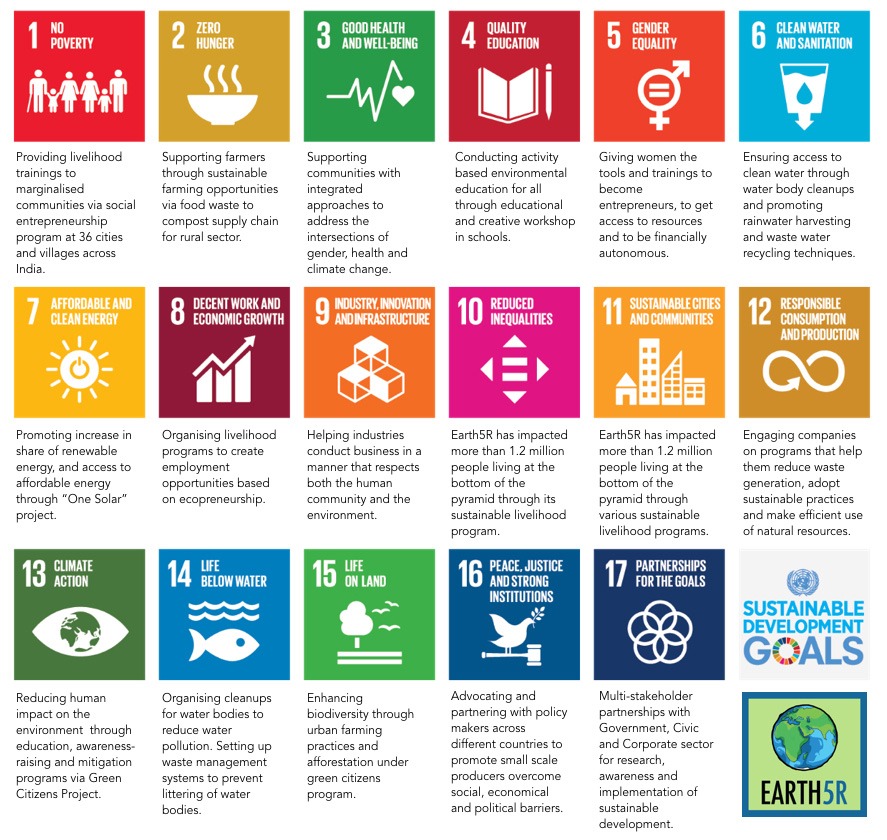 UiTM MELAKA BORANG PERMOHONAN MENGADAKAN AKTIVITI PELAJAR PERHATIANAktiviti yang dilaksanakan di luar kampus perlu disertai oleh Pegawai Pengiring daripada Kumpulan A.Borang yang telah diisi, dimajukan ke Kaunter BHEA/BHEP, Fakulti Perladangan dan Agroteknologi selewat-lewatnya 4 minggu sebelum program diadakan.Sila sertakan senarai nama, No K/P UiTM, Kursus Siswa/i yang turut serta.Sila dapatkan kelulusan penggunaan tempat dan kenderaan terlebih dahulu.Semua Penasihat Persatuan perlu mendapatkan khidmat perundingan  berkaitan pengurusan kewangan dengan Bahagian Bendahari.Segala urusan berkaitan proses penyediaan keperluan sepanjang program dan selepas program harus diselesaikan sendiri oleh Penasihat Persatuan. Sebagai contoh:- Penyediaan PB 3/80, GRN, Pendahuluan Pelbagai, Tuntutan Pemulangan dan Pelarasan Pendahuluan dan Pengesahan Salinan Dokumen Asal.Pembiayaan  : 	Untuk kegunaan Unit Pentadbiran BHEA/BHEP, FPASENARAI KEBENARAN PENGGUNAAN LOKASI DAN PERALATAN UNTUK AKTIVITI PELAJARBORANG PENGESAHAN PENGUNAAN TEMPAT DAN KENDERAAN (SILA PENUHKAN RUANGAN YANG BERKAITAN)NAMA PESERTA PROGRAM/AKTIVITI PERSATUAN / KELAB DALAMAN PELAJAR-PELAJAR UiTMSila tambah lampiran sekiranya ruang yang disediakan tidak mencukupi . Bil Senarai SemakFormatLengkap Tidak Lengkap1Borang C  Hard Copy2Penyediaan Pembentangan pembentangan untuk sokongan dan kelulusan program (format pembentangan sila rujuk lampiran 1)Soft Copy NoTAJUK CATATAN 1Muka Hadapan (maksimum 7 halaman) Logo UiTMOrganisasi Nama AktivitiTarikh, Tempat dan MasaJumlah peserta -2ObjektifKumpulan Sasar Merujuk Sustainable Development Goals (SDGs)3Tentatif ProgramLampiran 4Implikasi Kewangan Lampiran5Bunting / posterLampiran6Penceramah/ Penilai/ Fasilitator (jika ada)Curriculum vitae (CV)a)	Tabung Amanah Pelajar (Fakulti)			:RM  .………................b)	Tabung Amanah Pembangunan Akademik (Fakulti)	:RM  ............................	c)	Tabung Persatuan / Kelab……………			:RM  ……………………d) 	Tabung Pengurusan				:RM ...............................e)	Tabung Sukan					:RM ................................f)	Sumbangan Ahli					:RM  ……………………g)	Tajaan Luar					:RM  …………………..BILKEBENARAN BAHAGIAN/UNITKAWASAN1Bahagian Hal Ehwal AkademikSemua dewan kuliahSemua bilik kuliahFoyer FSKMSegala keperluan untuk aktiviti pelajar (tertakluk kepada keperluan program)2Bahagian Pengurusan FasilitiAuditorium dan Dewan Kuliah A & BSegala keperluan untuk aktiviti pelajar contohnya:- Khemah, kerusi, meja & audio.3Unit Pengurusan KolejPerkarangan Kolej4Unit SukanGelanggang sukan5Unit KokurikulumPadang KawadPusat Persatuan Pelajar6ACISSurau At-Taqwa7Bahagian PentadbiranTempat letak kereta di bangunan Pentadbiran 8Unit Teknologi MaklumatMakmal Komputer9Unit KenderaanTempahan kenderaan (bas, van & kereta)10Bahagian Hal Ehwal Pelajar (Fakulti)Segala keperluan untuk aktiviti pelajar (tertakluk kepada keperluan program) 11Fakulti Perladangan dan AgroteknologiFoyer FPABengkel LadangPerkarangan Ladang/ Agrotech PlantationWalkie TalkieATempat AktivitiKelulusanCatatanNamaTandatanganCopBPermohonan KenderaanKelulusanCatatanNamaTandatanganCopA : RINGKASAN PERMOHONAN AKTIVITI PELAJARA : RINGKASAN PERMOHONAN AKTIVITI PELAJARA : RINGKASAN PERMOHONAN AKTIVITI PELAJARA : RINGKASAN PERMOHONAN AKTIVITI PELAJARA : RINGKASAN PERMOHONAN AKTIVITI PELAJARA : RINGKASAN PERMOHONAN AKTIVITI PELAJARA : RINGKASAN PERMOHONAN AKTIVITI PELAJARA : RINGKASAN PERMOHONAN AKTIVITI PELAJARA : RINGKASAN PERMOHONAN AKTIVITI PELAJARA : RINGKASAN PERMOHONAN AKTIVITI PELAJARA : RINGKASAN PERMOHONAN AKTIVITI PELAJARA : RINGKASAN PERMOHONAN AKTIVITI PELAJARA : RINGKASAN PERMOHONAN AKTIVITI PELAJARA : RINGKASAN PERMOHONAN AKTIVITI PELAJARA : RINGKASAN PERMOHONAN AKTIVITI PELAJARA : RINGKASAN PERMOHONAN AKTIVITI PELAJARA : RINGKASAN PERMOHONAN AKTIVITI PELAJARA : RINGKASAN PERMOHONAN AKTIVITI PELAJARA : RINGKASAN PERMOHONAN AKTIVITI PELAJARA : RINGKASAN PERMOHONAN AKTIVITI PELAJARA : RINGKASAN PERMOHONAN AKTIVITI PELAJARA : RINGKASAN PERMOHONAN AKTIVITI PELAJARA : RINGKASAN PERMOHONAN AKTIVITI PELAJARTARIKH TERIMA PERMOHONAN TARIKH TERIMA PERMOHONAN TARIKH TERIMA PERMOHONAN TARIKH TERIMA PERMOHONAN NAMA PERSATUAN: (MELIBATKAN ANJURAN KELAB/PERSATUAN)NAMA PERSATUAN: (MELIBATKAN ANJURAN KELAB/PERSATUAN)NAMA PERSATUAN: (MELIBATKAN ANJURAN KELAB/PERSATUAN)NAMA PERSATUAN: (MELIBATKAN ANJURAN KELAB/PERSATUAN)NAMA PERSATUAN: (MELIBATKAN ANJURAN KELAB/PERSATUAN)NAMA PERSATUAN: (MELIBATKAN ANJURAN KELAB/PERSATUAN)NAMA PERSATUAN: (MELIBATKAN ANJURAN KELAB/PERSATUAN)NAMA PERSATUAN: (MELIBATKAN ANJURAN KELAB/PERSATUAN)NAMA PERSATUAN: (MELIBATKAN ANJURAN KELAB/PERSATUAN)NAMA PERSATUAN: (MELIBATKAN ANJURAN KELAB/PERSATUAN)NAMA PERSATUAN: (MELIBATKAN ANJURAN KELAB/PERSATUAN)NAMA AKTIVITINAMA AKTIVITINAMA AKTIVITINAMA AKTIVITIPERINGKAT AKTIVITI(Sila tandakan yang mana berkenaan)PERINGKAT AKTIVITI(Sila tandakan yang mana berkenaan)PERINGKAT AKTIVITI(Sila tandakan yang mana berkenaan)PERINGKAT AKTIVITI(Sila tandakan yang mana berkenaan)ANTARABANGSAKEBANGSAANNEGERI DAERAHANTARABANGSAKEBANGSAANNEGERI DAERAHANTARABANGSAKEBANGSAANNEGERI DAERAHANTARABANGSAKEBANGSAANNEGERI DAERAHANTARABANGSAKEBANGSAANNEGERI DAERAHANTARABANGSAKEBANGSAANNEGERI DAERAHANTARABANGSAKEBANGSAANNEGERI DAERAHANTARABANGSAKEBANGSAANNEGERI DAERAHUNIVERSITIFAKULTIPERSATUAN/KELABKOLEJ/KEDIAMANUNIVERSITIFAKULTIPERSATUAN/KELABKOLEJ/KEDIAMANUNIVERSITIFAKULTIPERSATUAN/KELABKOLEJ/KEDIAMANUNIVERSITIFAKULTIPERSATUAN/KELABKOLEJ/KEDIAMANUNIVERSITIFAKULTIPERSATUAN/KELABKOLEJ/KEDIAMANUNIVERSITIFAKULTIPERSATUAN/KELABKOLEJ/KEDIAMANUNIVERSITIFAKULTIPERSATUAN/KELABKOLEJ/KEDIAMANUNIVERSITIFAKULTIPERSATUAN/KELABKOLEJ/KEDIAMANUNIVERSITIFAKULTIPERSATUAN/KELABKOLEJ/KEDIAMANUNIVERSITIFAKULTIPERSATUAN/KELABKOLEJ/KEDIAMANUNIVERSITIFAKULTIPERSATUAN/KELABKOLEJ/KEDIAMANKATEGORI AKTIVITI(Sila tandakan yang mana berkenaan)KATEGORI AKTIVITI(Sila tandakan yang mana berkenaan)KATEGORI AKTIVITI(Sila tandakan yang mana berkenaan)KATEGORI AKTIVITI(Sila tandakan yang mana berkenaan)AKADEMIK/ILMIAH KEBUDAYAAN/WARISANKEROHANIANKESUKARELAWANANKEUSAHAWANANAKADEMIK/ILMIAH KEBUDAYAAN/WARISANKEROHANIANKESUKARELAWANANKEUSAHAWANANAKADEMIK/ILMIAH KEBUDAYAAN/WARISANKEROHANIANKESUKARELAWANANKEUSAHAWANANAKADEMIK/ILMIAH KEBUDAYAAN/WARISANKEROHANIANKESUKARELAWANANKEUSAHAWANANAKADEMIK/ILMIAH KEBUDAYAAN/WARISANKEROHANIANKESUKARELAWANANKEUSAHAWANANAKADEMIK/ILMIAH KEBUDAYAAN/WARISANKEROHANIANKESUKARELAWANANKEUSAHAWANANAKADEMIK/ILMIAH KEBUDAYAAN/WARISANKEROHANIANKESUKARELAWANANKEUSAHAWANANAKADEMIK/ILMIAH KEBUDAYAAN/WARISANKEROHANIANKESUKARELAWANANKEUSAHAWANANPENGUCAPAN AWAMSAINS,TEKNOLOGI &INOVASISUKAN & REKREASIWACANA INTELEKPENGUCAPAN AWAMSAINS,TEKNOLOGI &INOVASISUKAN & REKREASIWACANA INTELEKPENGUCAPAN AWAMSAINS,TEKNOLOGI &INOVASISUKAN & REKREASIWACANA INTELEKPENGUCAPAN AWAMSAINS,TEKNOLOGI &INOVASISUKAN & REKREASIWACANA INTELEKPENGUCAPAN AWAMSAINS,TEKNOLOGI &INOVASISUKAN & REKREASIWACANA INTELEKPENGUCAPAN AWAMSAINS,TEKNOLOGI &INOVASISUKAN & REKREASIWACANA INTELEKPENGUCAPAN AWAMSAINS,TEKNOLOGI &INOVASISUKAN & REKREASIWACANA INTELEKPENGUCAPAN AWAMSAINS,TEKNOLOGI &INOVASISUKAN & REKREASIWACANA INTELEKPENGUCAPAN AWAMSAINS,TEKNOLOGI &INOVASISUKAN & REKREASIWACANA INTELEKPENGUCAPAN AWAMSAINS,TEKNOLOGI &INOVASISUKAN & REKREASIWACANA INTELEKPENGUCAPAN AWAMSAINS,TEKNOLOGI &INOVASISUKAN & REKREASIWACANA INTELEKANJURAN BERSAMA                                  (Sila nyatakan jika ada)ANJURAN BERSAMA                                  (Sila nyatakan jika ada)ANJURAN BERSAMA                                  (Sila nyatakan jika ada)ANJURAN BERSAMA                                  (Sila nyatakan jika ada)TEMPAT AKTIVITITEMPAT AKTIVITITEMPAT AKTIVITITEMPAT AKTIVITITARIKH AKTIVITITARIKH AKTIVITITARIKH AKTIVITITARIKH AKTIVITIBILANGAN PESERTABILANGAN PESERTABILANGAN PESERTABILANGAN PESERTAPELAJAR LELAKIPELAJAR LELAKIPELAJAR LELAKIPELAJAR LELAKIPELAJAR LELAKIPELAJAR PEREMPUANPELAJAR PEREMPUANPELAJAR PEREMPUANPELAJAR PEREMPUANPELAJAR PEREMPUANJUMLAH JUMLAH JUMLAH ANGGARAN KOS (RM)ANGGARAN KOS (RM)ANGGARAN KOS (RM)ANGGARAN KOS (RM)ANGGARAN TAJAAN (RM)ANGGARAN TAJAAN (RM)ANGGARAN TAJAAN (RM)ANGGARAN TAJAAN (RM)ANGGARAN PENJANAAN TEMPATAN (RM)ANGGARAN PENJANAAN TEMPATAN (RM)ANGGARAN PENJANAAN TEMPATAN (RM)ANGGARAN PENJANAAN TEMPATAN (RM)B : IMPAK AKTIVITI(Sila senaraikan sekurang – kurangnya 3 impak utama pembelajaran daripada penganjuran aktiviti)B : IMPAK AKTIVITI(Sila senaraikan sekurang – kurangnya 3 impak utama pembelajaran daripada penganjuran aktiviti)B : IMPAK AKTIVITI(Sila senaraikan sekurang – kurangnya 3 impak utama pembelajaran daripada penganjuran aktiviti)B : IMPAK AKTIVITI(Sila senaraikan sekurang – kurangnya 3 impak utama pembelajaran daripada penganjuran aktiviti)B : IMPAK AKTIVITI(Sila senaraikan sekurang – kurangnya 3 impak utama pembelajaran daripada penganjuran aktiviti)B : IMPAK AKTIVITI(Sila senaraikan sekurang – kurangnya 3 impak utama pembelajaran daripada penganjuran aktiviti)B : IMPAK AKTIVITI(Sila senaraikan sekurang – kurangnya 3 impak utama pembelajaran daripada penganjuran aktiviti)B : IMPAK AKTIVITI(Sila senaraikan sekurang – kurangnya 3 impak utama pembelajaran daripada penganjuran aktiviti)B : IMPAK AKTIVITI(Sila senaraikan sekurang – kurangnya 3 impak utama pembelajaran daripada penganjuran aktiviti)B : IMPAK AKTIVITI(Sila senaraikan sekurang – kurangnya 3 impak utama pembelajaran daripada penganjuran aktiviti)B : IMPAK AKTIVITI(Sila senaraikan sekurang – kurangnya 3 impak utama pembelajaran daripada penganjuran aktiviti)B : IMPAK AKTIVITI(Sila senaraikan sekurang – kurangnya 3 impak utama pembelajaran daripada penganjuran aktiviti)B : IMPAK AKTIVITI(Sila senaraikan sekurang – kurangnya 3 impak utama pembelajaran daripada penganjuran aktiviti)B : IMPAK AKTIVITI(Sila senaraikan sekurang – kurangnya 3 impak utama pembelajaran daripada penganjuran aktiviti)B : IMPAK AKTIVITI(Sila senaraikan sekurang – kurangnya 3 impak utama pembelajaran daripada penganjuran aktiviti)B : IMPAK AKTIVITI(Sila senaraikan sekurang – kurangnya 3 impak utama pembelajaran daripada penganjuran aktiviti)B : IMPAK AKTIVITI(Sila senaraikan sekurang – kurangnya 3 impak utama pembelajaran daripada penganjuran aktiviti)B : IMPAK AKTIVITI(Sila senaraikan sekurang – kurangnya 3 impak utama pembelajaran daripada penganjuran aktiviti)B : IMPAK AKTIVITI(Sila senaraikan sekurang – kurangnya 3 impak utama pembelajaran daripada penganjuran aktiviti)B : IMPAK AKTIVITI(Sila senaraikan sekurang – kurangnya 3 impak utama pembelajaran daripada penganjuran aktiviti)B : IMPAK AKTIVITI(Sila senaraikan sekurang – kurangnya 3 impak utama pembelajaran daripada penganjuran aktiviti)B : IMPAK AKTIVITI(Sila senaraikan sekurang – kurangnya 3 impak utama pembelajaran daripada penganjuran aktiviti)B : IMPAK AKTIVITI(Sila senaraikan sekurang – kurangnya 3 impak utama pembelajaran daripada penganjuran aktiviti)KEPADA PELAJARKEPADA PELAJARKEPADA PELAJARKEPADA PELAJARKEPADA PELAJARKEPADA PELAJARKEPADA PELAJARKEPADA PELAJARKEPADA PELAJARKEPADA PELAJARKEPADA PELAJARKEPADA PELAJARKEPADA UNIVERSITIKEPADA UNIVERSITIKEPADA UNIVERSITIKEPADA UNIVERSITIKEPADA UNIVERSITIKEPADA UNIVERSITIKEPADA UNIVERSITIKEPADA UNIVERSITIKEPADA UNIVERSITIKEPADA UNIVERSITIKEPADA UNIVERSITIKEPADA UNIVERSITIKEPADA KOMUNITI/                 MASYARAKATKEPADA KOMUNITI/                 MASYARAKATKEPADA KOMUNITI/                 MASYARAKATKEPADA KOMUNITI/                 MASYARAKATKEPADA KOMUNITI/                 MASYARAKATKEPADA KOMUNITI/                 MASYARAKATKEPADA KOMUNITI/                 MASYARAKATKEPADA KOMUNITI/                 MASYARAKATKEPADA KOMUNITI/                 MASYARAKATKEPADA KOMUNITI/                 MASYARAKATKEPADA KOMUNITI/                 MASYARAKATKEPADA KOMUNITI/                 MASYARAKATIMPAK AKTIVITI & KEMAHIRAN INSANIAH YANG TERLIBAT(Sila senaraikan X di dalam petak – sila rujuk borang C permohonan kelulusan aktiviti)IMPAK AKTIVITI & KEMAHIRAN INSANIAH YANG TERLIBAT(Sila senaraikan X di dalam petak – sila rujuk borang C permohonan kelulusan aktiviti)IMPAK AKTIVITI & KEMAHIRAN INSANIAH YANG TERLIBAT(Sila senaraikan X di dalam petak – sila rujuk borang C permohonan kelulusan aktiviti)IMPAK AKTIVITI & KEMAHIRAN INSANIAH YANG TERLIBAT(Sila senaraikan X di dalam petak – sila rujuk borang C permohonan kelulusan aktiviti)IMPAK AKTIVITI & KEMAHIRAN INSANIAH YANG TERLIBAT(Sila senaraikan X di dalam petak – sila rujuk borang C permohonan kelulusan aktiviti)IMPAK AKTIVITI & KEMAHIRAN INSANIAH YANG TERLIBAT(Sila senaraikan X di dalam petak – sila rujuk borang C permohonan kelulusan aktiviti)IMPAK AKTIVITI & KEMAHIRAN INSANIAH YANG TERLIBAT(Sila senaraikan X di dalam petak – sila rujuk borang C permohonan kelulusan aktiviti)IMPAK AKTIVITI & KEMAHIRAN INSANIAH YANG TERLIBAT(Sila senaraikan X di dalam petak – sila rujuk borang C permohonan kelulusan aktiviti)IMPAK AKTIVITI & KEMAHIRAN INSANIAH YANG TERLIBAT(Sila senaraikan X di dalam petak – sila rujuk borang C permohonan kelulusan aktiviti)IMPAK AKTIVITI & KEMAHIRAN INSANIAH YANG TERLIBAT(Sila senaraikan X di dalam petak – sila rujuk borang C permohonan kelulusan aktiviti)IMPAK AKTIVITI & KEMAHIRAN INSANIAH YANG TERLIBAT(Sila senaraikan X di dalam petak – sila rujuk borang C permohonan kelulusan aktiviti)IMPAK AKTIVITI & KEMAHIRAN INSANIAH YANG TERLIBAT(Sila senaraikan X di dalam petak – sila rujuk borang C permohonan kelulusan aktiviti)IMPAK AKTIVITI & KEMAHIRAN INSANIAH YANG TERLIBAT(Sila senaraikan X di dalam petak – sila rujuk borang C permohonan kelulusan aktiviti)IMPAK AKTIVITI & KEMAHIRAN INSANIAH YANG TERLIBAT(Sila senaraikan X di dalam petak – sila rujuk borang C permohonan kelulusan aktiviti)IMPAK AKTIVITI & KEMAHIRAN INSANIAH YANG TERLIBAT(Sila senaraikan X di dalam petak – sila rujuk borang C permohonan kelulusan aktiviti)IMPAK AKTIVITI & KEMAHIRAN INSANIAH YANG TERLIBAT(Sila senaraikan X di dalam petak – sila rujuk borang C permohonan kelulusan aktiviti)IMPAK AKTIVITI & KEMAHIRAN INSANIAH YANG TERLIBAT(Sila senaraikan X di dalam petak – sila rujuk borang C permohonan kelulusan aktiviti)IMPAK AKTIVITI & KEMAHIRAN INSANIAH YANG TERLIBAT(Sila senaraikan X di dalam petak – sila rujuk borang C permohonan kelulusan aktiviti)IMPAK AKTIVITI & KEMAHIRAN INSANIAH YANG TERLIBAT(Sila senaraikan X di dalam petak – sila rujuk borang C permohonan kelulusan aktiviti)IMPAK AKTIVITI & KEMAHIRAN INSANIAH YANG TERLIBAT(Sila senaraikan X di dalam petak – sila rujuk borang C permohonan kelulusan aktiviti)IMPAK AKTIVITI & KEMAHIRAN INSANIAH YANG TERLIBAT(Sila senaraikan X di dalam petak – sila rujuk borang C permohonan kelulusan aktiviti)IMPAK AKTIVITI & KEMAHIRAN INSANIAH YANG TERLIBAT(Sila senaraikan X di dalam petak – sila rujuk borang C permohonan kelulusan aktiviti)IMPAK AKTIVITI & KEMAHIRAN INSANIAH YANG TERLIBAT(Sila senaraikan X di dalam petak – sila rujuk borang C permohonan kelulusan aktiviti)Impak aktiviti (kategori)Impak aktiviti (kategori)Kemahiran Berkomunikasi (KI1)Kemahiran Berkomunikasi (KI1)Kemahiran Berkomunikasi (KI1)Kemahiran Berkomunikasi (KI1)Pemikiran Kritis dan Kemahiran Menyelesai-kan Masalah (KI2)Pemikiran Kritis dan Kemahiran Menyelesai-kan Masalah (KI2)Kemahiran Kerja Berpasukan (KI3)Kemahiran Kerja Berpasukan (KI3)Kemahiran Kerja Berpasukan (KI3)Pembelajaran Berterusan dan Pengurusan Maklumat (KI4)Pembelajaran Berterusan dan Pengurusan Maklumat (KI4)Kemahiran Keusahawa--nan (KI5)Kemahiran Keusahawa--nan (KI5)Kemahiran Keusahawa--nan (KI5)Kemahiran Keusahawa--nan (KI5)Etika dan Moral Profesional (KI6)Etika dan Moral Profesional (KI6)Etika dan Moral Profesional (KI6)Etika dan Moral Profesional (KI6)Kemahiran Kepimpinan (KI7)Kemahiran Kepimpinan (KI7)KEPADA PENGANJURKEPADA PENGANJURKEPADA PESERTAKEPADA PESERTAC : BUTIRAN PEMOHONC : BUTIRAN PEMOHONC : BUTIRAN PEMOHONC : BUTIRAN PEMOHONC : BUTIRAN PEMOHONC : BUTIRAN PEMOHONC : BUTIRAN PEMOHONC : BUTIRAN PEMOHONC : BUTIRAN PEMOHONC : BUTIRAN PEMOHONC : BUTIRAN PEMOHONC : BUTIRAN PEMOHONC : BUTIRAN PEMOHONC : BUTIRAN PEMOHONC : BUTIRAN PEMOHONC : BUTIRAN PEMOHONC : BUTIRAN PEMOHONC : BUTIRAN PEMOHONC : BUTIRAN PEMOHONC : BUTIRAN PEMOHONC : BUTIRAN PEMOHONC : BUTIRAN PEMOHONC : BUTIRAN PEMOHONNAMA PENGARAH PROGRAMNAMA PENGARAH PROGRAMNAMA PENGARAH PROGRAMNAMA PENGARAH PROGRAMNAMA PENGARAH PROGRAMNAMA PENGARAH PROGRAMNAMA PENGARAH PROGRAMJawatan dalam persatuanJawatan dalam persatuanJawatan dalam persatuanJawatan dalam persatuanJawatan dalam persatuanJawatan dalam persatuanJawatan dalam persatuanNo. Telefon BimbitNo. Telefon BimbitNo. Telefon BimbitNo. Telefon BimbitNo. Telefon BimbitNo. Telefon BimbitSemester	Semester	Semester	Semester	Semester	Semester	Semester	CGPA Semasa(Dicadangkan 3.00 ke atas)CGPA Semasa(Dicadangkan 3.00 ke atas)CGPA Semasa(Dicadangkan 3.00 ke atas)CGPA Semasa(Dicadangkan 3.00 ke atas)CGPA Semasa(Dicadangkan 3.00 ke atas)CGPA Semasa(Dicadangkan 3.00 ke atas)No. Kad PelajarNo. Kad PelajarNo. Kad PelajarNo. Kad PelajarNo. Kad PelajarNo. Kad PelajarNo. Kad PelajarEmail :Email :Email :Email :Email :Email :Email :Email :Email :NAMA PENASIHAT PERSATUAN/PROGRAMNAMA PENASIHAT PERSATUAN/PROGRAMNAMA PENASIHAT PERSATUAN/PROGRAMNAMA PENASIHAT PERSATUAN/PROGRAMNAMA PENASIHAT PERSATUAN/PROGRAMNAMA PENASIHAT PERSATUAN/PROGRAMNAMA PENASIHAT PERSATUAN/PROGRAMNo. Telefon BimbitNo. Telefon BimbitNo. Telefon BimbitNo. Telefon BimbitNo. Telefon BimbitNo. Telefon BimbitNo.PekerjaNo.PekerjaNo.PekerjaNo.PekerjaNo.PekerjaNo.PekerjaNo.PekerjaEmail :Email :Email :Email :Email :Email :Email :Email :Email :PEGAWAI PENGIRING (sekiranya ruangan tidak mencukupi sila buat lampiran) (Nisbah 1 Pengiring 40 pelajar)PEGAWAI PENGIRING (sekiranya ruangan tidak mencukupi sila buat lampiran) (Nisbah 1 Pengiring 40 pelajar)PEGAWAI PENGIRING (sekiranya ruangan tidak mencukupi sila buat lampiran) (Nisbah 1 Pengiring 40 pelajar)PEGAWAI PENGIRING (sekiranya ruangan tidak mencukupi sila buat lampiran) (Nisbah 1 Pengiring 40 pelajar)PEGAWAI PENGIRING (sekiranya ruangan tidak mencukupi sila buat lampiran) (Nisbah 1 Pengiring 40 pelajar)PEGAWAI PENGIRING (sekiranya ruangan tidak mencukupi sila buat lampiran) (Nisbah 1 Pengiring 40 pelajar)PEGAWAI PENGIRING (sekiranya ruangan tidak mencukupi sila buat lampiran) (Nisbah 1 Pengiring 40 pelajar)PEGAWAI PENGIRING (sekiranya ruangan tidak mencukupi sila buat lampiran) (Nisbah 1 Pengiring 40 pelajar)PEGAWAI PENGIRING (sekiranya ruangan tidak mencukupi sila buat lampiran) (Nisbah 1 Pengiring 40 pelajar)PEGAWAI PENGIRING (sekiranya ruangan tidak mencukupi sila buat lampiran) (Nisbah 1 Pengiring 40 pelajar)PEGAWAI PENGIRING (sekiranya ruangan tidak mencukupi sila buat lampiran) (Nisbah 1 Pengiring 40 pelajar)PEGAWAI PENGIRING (sekiranya ruangan tidak mencukupi sila buat lampiran) (Nisbah 1 Pengiring 40 pelajar)PEGAWAI PENGIRING (sekiranya ruangan tidak mencukupi sila buat lampiran) (Nisbah 1 Pengiring 40 pelajar)PEGAWAI PENGIRING (sekiranya ruangan tidak mencukupi sila buat lampiran) (Nisbah 1 Pengiring 40 pelajar)PEGAWAI PENGIRING (sekiranya ruangan tidak mencukupi sila buat lampiran) (Nisbah 1 Pengiring 40 pelajar)PEGAWAI PENGIRING (sekiranya ruangan tidak mencukupi sila buat lampiran) (Nisbah 1 Pengiring 40 pelajar)PEGAWAI PENGIRING (sekiranya ruangan tidak mencukupi sila buat lampiran) (Nisbah 1 Pengiring 40 pelajar)PEGAWAI PENGIRING (sekiranya ruangan tidak mencukupi sila buat lampiran) (Nisbah 1 Pengiring 40 pelajar)PEGAWAI PENGIRING (sekiranya ruangan tidak mencukupi sila buat lampiran) (Nisbah 1 Pengiring 40 pelajar)PEGAWAI PENGIRING (sekiranya ruangan tidak mencukupi sila buat lampiran) (Nisbah 1 Pengiring 40 pelajar)PEGAWAI PENGIRING (sekiranya ruangan tidak mencukupi sila buat lampiran) (Nisbah 1 Pengiring 40 pelajar)PEGAWAI PENGIRING (sekiranya ruangan tidak mencukupi sila buat lampiran) (Nisbah 1 Pengiring 40 pelajar)PEGAWAI PENGIRING (sekiranya ruangan tidak mencukupi sila buat lampiran) (Nisbah 1 Pengiring 40 pelajar)Nama  Nama  Nama  No.Pekerja : No.Pekerja : No.Pekerja : No.Pekerja : No.Pekerja : No. Tel BimbitNo. Tel BimbitNo. Tel BimbitNo.Pekerja : No.Pekerja : No.Pekerja : No.Pekerja : No.Pekerja : Nama Nama Nama No. Pekerja :No. Pekerja :No. Pekerja :No. Pekerja :No. Pekerja :No. Tel. BimbitNo. Tel. BimbitNo. Tel. BimbitNo. Pekerja :No. Pekerja :No. Pekerja :No. Pekerja :No. Pekerja :D : DOKUMEN SOKONGAN(Dokumen yang diperlukan bagi permohonan aktiviti pelajar)D : DOKUMEN SOKONGAN(Dokumen yang diperlukan bagi permohonan aktiviti pelajar)D : DOKUMEN SOKONGAN(Dokumen yang diperlukan bagi permohonan aktiviti pelajar)D : DOKUMEN SOKONGAN(Dokumen yang diperlukan bagi permohonan aktiviti pelajar)D : DOKUMEN SOKONGAN(Dokumen yang diperlukan bagi permohonan aktiviti pelajar)D : DOKUMEN SOKONGAN(Dokumen yang diperlukan bagi permohonan aktiviti pelajar)D : DOKUMEN SOKONGAN(Dokumen yang diperlukan bagi permohonan aktiviti pelajar)D : DOKUMEN SOKONGAN(Dokumen yang diperlukan bagi permohonan aktiviti pelajar)D : DOKUMEN SOKONGAN(Dokumen yang diperlukan bagi permohonan aktiviti pelajar)D : DOKUMEN SOKONGAN(Dokumen yang diperlukan bagi permohonan aktiviti pelajar)D : DOKUMEN SOKONGAN(Dokumen yang diperlukan bagi permohonan aktiviti pelajar)D : DOKUMEN SOKONGAN(Dokumen yang diperlukan bagi permohonan aktiviti pelajar)D : DOKUMEN SOKONGAN(Dokumen yang diperlukan bagi permohonan aktiviti pelajar)D : DOKUMEN SOKONGAN(Dokumen yang diperlukan bagi permohonan aktiviti pelajar)D : DOKUMEN SOKONGAN(Dokumen yang diperlukan bagi permohonan aktiviti pelajar)D : DOKUMEN SOKONGAN(Dokumen yang diperlukan bagi permohonan aktiviti pelajar)D : DOKUMEN SOKONGAN(Dokumen yang diperlukan bagi permohonan aktiviti pelajar)D : DOKUMEN SOKONGAN(Dokumen yang diperlukan bagi permohonan aktiviti pelajar)D : DOKUMEN SOKONGAN(Dokumen yang diperlukan bagi permohonan aktiviti pelajar)D : DOKUMEN SOKONGAN(Dokumen yang diperlukan bagi permohonan aktiviti pelajar)D : DOKUMEN SOKONGAN(Dokumen yang diperlukan bagi permohonan aktiviti pelajar)D : DOKUMEN SOKONGAN(Dokumen yang diperlukan bagi permohonan aktiviti pelajar)D : DOKUMEN SOKONGAN(Dokumen yang diperlukan bagi permohonan aktiviti pelajar)Persatuan/Kelab/Kumpulan PelajarPersatuan/Kelab/Kumpulan PelajarPersatuan/Kelab/Kumpulan PelajarPersatuan/Kelab/Kumpulan PelajarPersatuan/Kelab/Kumpulan PelajarSurat rasmi permohonan aktiviti pelajarKertas kerja (Format seperti dilampiran)Borang C Minit mesyuarat berkaitanDokumen sokongan yang berkaitanSurat rasmi permohonan aktiviti pelajarKertas kerja (Format seperti dilampiran)Borang C Minit mesyuarat berkaitanDokumen sokongan yang berkaitanSurat rasmi permohonan aktiviti pelajarKertas kerja (Format seperti dilampiran)Borang C Minit mesyuarat berkaitanDokumen sokongan yang berkaitanSurat rasmi permohonan aktiviti pelajarKertas kerja (Format seperti dilampiran)Borang C Minit mesyuarat berkaitanDokumen sokongan yang berkaitanSurat rasmi permohonan aktiviti pelajarKertas kerja (Format seperti dilampiran)Borang C Minit mesyuarat berkaitanDokumen sokongan yang berkaitanSurat rasmi permohonan aktiviti pelajarKertas kerja (Format seperti dilampiran)Borang C Minit mesyuarat berkaitanDokumen sokongan yang berkaitanSurat rasmi permohonan aktiviti pelajarKertas kerja (Format seperti dilampiran)Borang C Minit mesyuarat berkaitanDokumen sokongan yang berkaitanSurat rasmi permohonan aktiviti pelajarKertas kerja (Format seperti dilampiran)Borang C Minit mesyuarat berkaitanDokumen sokongan yang berkaitanSurat rasmi permohonan aktiviti pelajarKertas kerja (Format seperti dilampiran)Borang C Minit mesyuarat berkaitanDokumen sokongan yang berkaitanSurat rasmi permohonan aktiviti pelajarKertas kerja (Format seperti dilampiran)Borang C Minit mesyuarat berkaitanDokumen sokongan yang berkaitanSurat rasmi permohonan aktiviti pelajarKertas kerja (Format seperti dilampiran)Borang C Minit mesyuarat berkaitanDokumen sokongan yang berkaitanSurat rasmi permohonan aktiviti pelajarKertas kerja (Format seperti dilampiran)Borang C Minit mesyuarat berkaitanDokumen sokongan yang berkaitanSurat rasmi permohonan aktiviti pelajarKertas kerja (Format seperti dilampiran)Borang C Minit mesyuarat berkaitanDokumen sokongan yang berkaitanSurat rasmi permohonan aktiviti pelajarKertas kerja (Format seperti dilampiran)Borang C Minit mesyuarat berkaitanDokumen sokongan yang berkaitanSurat rasmi permohonan aktiviti pelajarKertas kerja (Format seperti dilampiran)Borang C Minit mesyuarat berkaitanDokumen sokongan yang berkaitanSurat rasmi permohonan aktiviti pelajarKertas kerja (Format seperti dilampiran)Borang C Minit mesyuarat berkaitanDokumen sokongan yang berkaitanSurat rasmi permohonan aktiviti pelajarKertas kerja (Format seperti dilampiran)Borang C Minit mesyuarat berkaitanDokumen sokongan yang berkaitanSurat rasmi permohonan aktiviti pelajarKertas kerja (Format seperti dilampiran)Borang C Minit mesyuarat berkaitanDokumen sokongan yang berkaitanE : MAKLUMAT PERBELANJAANE : MAKLUMAT PERBELANJAANE : MAKLUMAT PERBELANJAANE : MAKLUMAT PERBELANJAANE : MAKLUMAT PERBELANJAANE : MAKLUMAT PERBELANJAANE : MAKLUMAT PERBELANJAANE : MAKLUMAT PERBELANJAANE : MAKLUMAT PERBELANJAANE : MAKLUMAT PERBELANJAANE : MAKLUMAT PERBELANJAANE : MAKLUMAT PERBELANJAANE : MAKLUMAT PERBELANJAANE : MAKLUMAT PERBELANJAANE : MAKLUMAT PERBELANJAANE : MAKLUMAT PERBELANJAANE : MAKLUMAT PERBELANJAANE : MAKLUMAT PERBELANJAANE : MAKLUMAT PERBELANJAANE : MAKLUMAT PERBELANJAANE : MAKLUMAT PERBELANJAANE : MAKLUMAT PERBELANJAANE : MAKLUMAT PERBELANJAANMAKANAN DAN PENGINAPANMAKANAN DAN PENGINAPANMAKANAN DAN PENGINAPANMAKANAN DAN PENGINAPANMAKANAN DAN PENGINAPANMAKANAN DAN PENGINAPANMAKANAN DAN PENGINAPANMAKANAN DAN PENGINAPANMAKANAN DAN PENGINAPANMAKANAN DAN PENGINAPANMAKANAN DAN PENGINAPANMAKANAN DAN PENGINAPANMAKANAN DAN PENGINAPANMAKANAN DAN PENGINAPANMAKANAN DAN PENGINAPANMAKANAN DAN PENGINAPAN                    (RM)                    (RM)                    (RM)                    (RM)                    (RM)                    (RM)                    (RM)	Elaun Makanan (untuk aktiviti persatuan)Minum Pagi                                    RM 4.00 x ______bil peserta x ____bil hari	Makan Tengahari                           RM 6.00 x ______bil peserta x ____bil hari	Makan Malam 	    RM 6.00 x ______bil peserta x ____bil hari	                                                       RM 16.00NOTA:(Mohon untuk sediakan senarai nama pelajar yang terlibat di lampiran)Jamuan Makan (VIP)		  RM 12.00 x ________ orangSahur                                              RM   5.00 x ________ orang Berbuka Puasa                              RM 10.00 x ________ orang(termasuk Majlis Berbuka dengan Sultan Selangor dan Agong)NOTA:(Mohon untuk sediakan senarai nama VIP yang terlibat di lampiran)	Elaun Makanan (untuk aktiviti persatuan)Minum Pagi                                    RM 4.00 x ______bil peserta x ____bil hari	Makan Tengahari                           RM 6.00 x ______bil peserta x ____bil hari	Makan Malam 	    RM 6.00 x ______bil peserta x ____bil hari	                                                       RM 16.00NOTA:(Mohon untuk sediakan senarai nama pelajar yang terlibat di lampiran)Jamuan Makan (VIP)		  RM 12.00 x ________ orangSahur                                              RM   5.00 x ________ orang Berbuka Puasa                              RM 10.00 x ________ orang(termasuk Majlis Berbuka dengan Sultan Selangor dan Agong)NOTA:(Mohon untuk sediakan senarai nama VIP yang terlibat di lampiran)	Elaun Makanan (untuk aktiviti persatuan)Minum Pagi                                    RM 4.00 x ______bil peserta x ____bil hari	Makan Tengahari                           RM 6.00 x ______bil peserta x ____bil hari	Makan Malam 	    RM 6.00 x ______bil peserta x ____bil hari	                                                       RM 16.00NOTA:(Mohon untuk sediakan senarai nama pelajar yang terlibat di lampiran)Jamuan Makan (VIP)		  RM 12.00 x ________ orangSahur                                              RM   5.00 x ________ orang Berbuka Puasa                              RM 10.00 x ________ orang(termasuk Majlis Berbuka dengan Sultan Selangor dan Agong)NOTA:(Mohon untuk sediakan senarai nama VIP yang terlibat di lampiran)	Elaun Makanan (untuk aktiviti persatuan)Minum Pagi                                    RM 4.00 x ______bil peserta x ____bil hari	Makan Tengahari                           RM 6.00 x ______bil peserta x ____bil hari	Makan Malam 	    RM 6.00 x ______bil peserta x ____bil hari	                                                       RM 16.00NOTA:(Mohon untuk sediakan senarai nama pelajar yang terlibat di lampiran)Jamuan Makan (VIP)		  RM 12.00 x ________ orangSahur                                              RM   5.00 x ________ orang Berbuka Puasa                              RM 10.00 x ________ orang(termasuk Majlis Berbuka dengan Sultan Selangor dan Agong)NOTA:(Mohon untuk sediakan senarai nama VIP yang terlibat di lampiran)	Elaun Makanan (untuk aktiviti persatuan)Minum Pagi                                    RM 4.00 x ______bil peserta x ____bil hari	Makan Tengahari                           RM 6.00 x ______bil peserta x ____bil hari	Makan Malam 	    RM 6.00 x ______bil peserta x ____bil hari	                                                       RM 16.00NOTA:(Mohon untuk sediakan senarai nama pelajar yang terlibat di lampiran)Jamuan Makan (VIP)		  RM 12.00 x ________ orangSahur                                              RM   5.00 x ________ orang Berbuka Puasa                              RM 10.00 x ________ orang(termasuk Majlis Berbuka dengan Sultan Selangor dan Agong)NOTA:(Mohon untuk sediakan senarai nama VIP yang terlibat di lampiran)	Elaun Makanan (untuk aktiviti persatuan)Minum Pagi                                    RM 4.00 x ______bil peserta x ____bil hari	Makan Tengahari                           RM 6.00 x ______bil peserta x ____bil hari	Makan Malam 	    RM 6.00 x ______bil peserta x ____bil hari	                                                       RM 16.00NOTA:(Mohon untuk sediakan senarai nama pelajar yang terlibat di lampiran)Jamuan Makan (VIP)		  RM 12.00 x ________ orangSahur                                              RM   5.00 x ________ orang Berbuka Puasa                              RM 10.00 x ________ orang(termasuk Majlis Berbuka dengan Sultan Selangor dan Agong)NOTA:(Mohon untuk sediakan senarai nama VIP yang terlibat di lampiran)	Elaun Makanan (untuk aktiviti persatuan)Minum Pagi                                    RM 4.00 x ______bil peserta x ____bil hari	Makan Tengahari                           RM 6.00 x ______bil peserta x ____bil hari	Makan Malam 	    RM 6.00 x ______bil peserta x ____bil hari	                                                       RM 16.00NOTA:(Mohon untuk sediakan senarai nama pelajar yang terlibat di lampiran)Jamuan Makan (VIP)		  RM 12.00 x ________ orangSahur                                              RM   5.00 x ________ orang Berbuka Puasa                              RM 10.00 x ________ orang(termasuk Majlis Berbuka dengan Sultan Selangor dan Agong)NOTA:(Mohon untuk sediakan senarai nama VIP yang terlibat di lampiran)	Elaun Makanan (untuk aktiviti persatuan)Minum Pagi                                    RM 4.00 x ______bil peserta x ____bil hari	Makan Tengahari                           RM 6.00 x ______bil peserta x ____bil hari	Makan Malam 	    RM 6.00 x ______bil peserta x ____bil hari	                                                       RM 16.00NOTA:(Mohon untuk sediakan senarai nama pelajar yang terlibat di lampiran)Jamuan Makan (VIP)		  RM 12.00 x ________ orangSahur                                              RM   5.00 x ________ orang Berbuka Puasa                              RM 10.00 x ________ orang(termasuk Majlis Berbuka dengan Sultan Selangor dan Agong)NOTA:(Mohon untuk sediakan senarai nama VIP yang terlibat di lampiran)	Elaun Makanan (untuk aktiviti persatuan)Minum Pagi                                    RM 4.00 x ______bil peserta x ____bil hari	Makan Tengahari                           RM 6.00 x ______bil peserta x ____bil hari	Makan Malam 	    RM 6.00 x ______bil peserta x ____bil hari	                                                       RM 16.00NOTA:(Mohon untuk sediakan senarai nama pelajar yang terlibat di lampiran)Jamuan Makan (VIP)		  RM 12.00 x ________ orangSahur                                              RM   5.00 x ________ orang Berbuka Puasa                              RM 10.00 x ________ orang(termasuk Majlis Berbuka dengan Sultan Selangor dan Agong)NOTA:(Mohon untuk sediakan senarai nama VIP yang terlibat di lampiran)	Elaun Makanan (untuk aktiviti persatuan)Minum Pagi                                    RM 4.00 x ______bil peserta x ____bil hari	Makan Tengahari                           RM 6.00 x ______bil peserta x ____bil hari	Makan Malam 	    RM 6.00 x ______bil peserta x ____bil hari	                                                       RM 16.00NOTA:(Mohon untuk sediakan senarai nama pelajar yang terlibat di lampiran)Jamuan Makan (VIP)		  RM 12.00 x ________ orangSahur                                              RM   5.00 x ________ orang Berbuka Puasa                              RM 10.00 x ________ orang(termasuk Majlis Berbuka dengan Sultan Selangor dan Agong)NOTA:(Mohon untuk sediakan senarai nama VIP yang terlibat di lampiran)	Elaun Makanan (untuk aktiviti persatuan)Minum Pagi                                    RM 4.00 x ______bil peserta x ____bil hari	Makan Tengahari                           RM 6.00 x ______bil peserta x ____bil hari	Makan Malam 	    RM 6.00 x ______bil peserta x ____bil hari	                                                       RM 16.00NOTA:(Mohon untuk sediakan senarai nama pelajar yang terlibat di lampiran)Jamuan Makan (VIP)		  RM 12.00 x ________ orangSahur                                              RM   5.00 x ________ orang Berbuka Puasa                              RM 10.00 x ________ orang(termasuk Majlis Berbuka dengan Sultan Selangor dan Agong)NOTA:(Mohon untuk sediakan senarai nama VIP yang terlibat di lampiran)	Elaun Makanan (untuk aktiviti persatuan)Minum Pagi                                    RM 4.00 x ______bil peserta x ____bil hari	Makan Tengahari                           RM 6.00 x ______bil peserta x ____bil hari	Makan Malam 	    RM 6.00 x ______bil peserta x ____bil hari	                                                       RM 16.00NOTA:(Mohon untuk sediakan senarai nama pelajar yang terlibat di lampiran)Jamuan Makan (VIP)		  RM 12.00 x ________ orangSahur                                              RM   5.00 x ________ orang Berbuka Puasa                              RM 10.00 x ________ orang(termasuk Majlis Berbuka dengan Sultan Selangor dan Agong)NOTA:(Mohon untuk sediakan senarai nama VIP yang terlibat di lampiran)	Elaun Makanan (untuk aktiviti persatuan)Minum Pagi                                    RM 4.00 x ______bil peserta x ____bil hari	Makan Tengahari                           RM 6.00 x ______bil peserta x ____bil hari	Makan Malam 	    RM 6.00 x ______bil peserta x ____bil hari	                                                       RM 16.00NOTA:(Mohon untuk sediakan senarai nama pelajar yang terlibat di lampiran)Jamuan Makan (VIP)		  RM 12.00 x ________ orangSahur                                              RM   5.00 x ________ orang Berbuka Puasa                              RM 10.00 x ________ orang(termasuk Majlis Berbuka dengan Sultan Selangor dan Agong)NOTA:(Mohon untuk sediakan senarai nama VIP yang terlibat di lampiran)	Elaun Makanan (untuk aktiviti persatuan)Minum Pagi                                    RM 4.00 x ______bil peserta x ____bil hari	Makan Tengahari                           RM 6.00 x ______bil peserta x ____bil hari	Makan Malam 	    RM 6.00 x ______bil peserta x ____bil hari	                                                       RM 16.00NOTA:(Mohon untuk sediakan senarai nama pelajar yang terlibat di lampiran)Jamuan Makan (VIP)		  RM 12.00 x ________ orangSahur                                              RM   5.00 x ________ orang Berbuka Puasa                              RM 10.00 x ________ orang(termasuk Majlis Berbuka dengan Sultan Selangor dan Agong)NOTA:(Mohon untuk sediakan senarai nama VIP yang terlibat di lampiran)	Elaun Makanan (untuk aktiviti persatuan)Minum Pagi                                    RM 4.00 x ______bil peserta x ____bil hari	Makan Tengahari                           RM 6.00 x ______bil peserta x ____bil hari	Makan Malam 	    RM 6.00 x ______bil peserta x ____bil hari	                                                       RM 16.00NOTA:(Mohon untuk sediakan senarai nama pelajar yang terlibat di lampiran)Jamuan Makan (VIP)		  RM 12.00 x ________ orangSahur                                              RM   5.00 x ________ orang Berbuka Puasa                              RM 10.00 x ________ orang(termasuk Majlis Berbuka dengan Sultan Selangor dan Agong)NOTA:(Mohon untuk sediakan senarai nama VIP yang terlibat di lampiran)	Elaun Makanan (untuk aktiviti persatuan)Minum Pagi                                    RM 4.00 x ______bil peserta x ____bil hari	Makan Tengahari                           RM 6.00 x ______bil peserta x ____bil hari	Makan Malam 	    RM 6.00 x ______bil peserta x ____bil hari	                                                       RM 16.00NOTA:(Mohon untuk sediakan senarai nama pelajar yang terlibat di lampiran)Jamuan Makan (VIP)		  RM 12.00 x ________ orangSahur                                              RM   5.00 x ________ orang Berbuka Puasa                              RM 10.00 x ________ orang(termasuk Majlis Berbuka dengan Sultan Selangor dan Agong)NOTA:(Mohon untuk sediakan senarai nama VIP yang terlibat di lampiran)          Jamuan dan Elaun Makan untuk Kejohanan Sukan dan Atlet UiTMKadar yang diluluskan RM 20.00 seorangMinum pagi                                    RM 5.00 x _____bil peserta x ____bil hariMakan Tengahari                          RM 7.50 x _____bil peserta x ____bil hariMakan Malam                                RM 7.50 x _____bil peserta x ____bil hari                                                      RM 20.00          Jamuan dan Elaun Makan untuk Kejohanan Sukan dan Atlet UiTMKadar yang diluluskan RM 20.00 seorangMinum pagi                                    RM 5.00 x _____bil peserta x ____bil hariMakan Tengahari                          RM 7.50 x _____bil peserta x ____bil hariMakan Malam                                RM 7.50 x _____bil peserta x ____bil hari                                                      RM 20.00          Jamuan dan Elaun Makan untuk Kejohanan Sukan dan Atlet UiTMKadar yang diluluskan RM 20.00 seorangMinum pagi                                    RM 5.00 x _____bil peserta x ____bil hariMakan Tengahari                          RM 7.50 x _____bil peserta x ____bil hariMakan Malam                                RM 7.50 x _____bil peserta x ____bil hari                                                      RM 20.00          Jamuan dan Elaun Makan untuk Kejohanan Sukan dan Atlet UiTMKadar yang diluluskan RM 20.00 seorangMinum pagi                                    RM 5.00 x _____bil peserta x ____bil hariMakan Tengahari                          RM 7.50 x _____bil peserta x ____bil hariMakan Malam                                RM 7.50 x _____bil peserta x ____bil hari                                                      RM 20.00          Jamuan dan Elaun Makan untuk Kejohanan Sukan dan Atlet UiTMKadar yang diluluskan RM 20.00 seorangMinum pagi                                    RM 5.00 x _____bil peserta x ____bil hariMakan Tengahari                          RM 7.50 x _____bil peserta x ____bil hariMakan Malam                                RM 7.50 x _____bil peserta x ____bil hari                                                      RM 20.00          Jamuan dan Elaun Makan untuk Kejohanan Sukan dan Atlet UiTMKadar yang diluluskan RM 20.00 seorangMinum pagi                                    RM 5.00 x _____bil peserta x ____bil hariMakan Tengahari                          RM 7.50 x _____bil peserta x ____bil hariMakan Malam                                RM 7.50 x _____bil peserta x ____bil hari                                                      RM 20.00          Jamuan dan Elaun Makan untuk Kejohanan Sukan dan Atlet UiTMKadar yang diluluskan RM 20.00 seorangMinum pagi                                    RM 5.00 x _____bil peserta x ____bil hariMakan Tengahari                          RM 7.50 x _____bil peserta x ____bil hariMakan Malam                                RM 7.50 x _____bil peserta x ____bil hari                                                      RM 20.00          Jamuan dan Elaun Makan untuk Kejohanan Sukan dan Atlet UiTMKadar yang diluluskan RM 20.00 seorangMinum pagi                                    RM 5.00 x _____bil peserta x ____bil hariMakan Tengahari                          RM 7.50 x _____bil peserta x ____bil hariMakan Malam                                RM 7.50 x _____bil peserta x ____bil hari                                                      RM 20.00          Jamuan dan Elaun Makan untuk Kejohanan Sukan dan Atlet UiTMKadar yang diluluskan RM 20.00 seorangMinum pagi                                    RM 5.00 x _____bil peserta x ____bil hariMakan Tengahari                          RM 7.50 x _____bil peserta x ____bil hariMakan Malam                                RM 7.50 x _____bil peserta x ____bil hari                                                      RM 20.00          Jamuan dan Elaun Makan untuk Kejohanan Sukan dan Atlet UiTMKadar yang diluluskan RM 20.00 seorangMinum pagi                                    RM 5.00 x _____bil peserta x ____bil hariMakan Tengahari                          RM 7.50 x _____bil peserta x ____bil hariMakan Malam                                RM 7.50 x _____bil peserta x ____bil hari                                                      RM 20.00          Jamuan dan Elaun Makan untuk Kejohanan Sukan dan Atlet UiTMKadar yang diluluskan RM 20.00 seorangMinum pagi                                    RM 5.00 x _____bil peserta x ____bil hariMakan Tengahari                          RM 7.50 x _____bil peserta x ____bil hariMakan Malam                                RM 7.50 x _____bil peserta x ____bil hari                                                      RM 20.00          Jamuan dan Elaun Makan untuk Kejohanan Sukan dan Atlet UiTMKadar yang diluluskan RM 20.00 seorangMinum pagi                                    RM 5.00 x _____bil peserta x ____bil hariMakan Tengahari                          RM 7.50 x _____bil peserta x ____bil hariMakan Malam                                RM 7.50 x _____bil peserta x ____bil hari                                                      RM 20.00          Jamuan dan Elaun Makan untuk Kejohanan Sukan dan Atlet UiTMKadar yang diluluskan RM 20.00 seorangMinum pagi                                    RM 5.00 x _____bil peserta x ____bil hariMakan Tengahari                          RM 7.50 x _____bil peserta x ____bil hariMakan Malam                                RM 7.50 x _____bil peserta x ____bil hari                                                      RM 20.00          Jamuan dan Elaun Makan untuk Kejohanan Sukan dan Atlet UiTMKadar yang diluluskan RM 20.00 seorangMinum pagi                                    RM 5.00 x _____bil peserta x ____bil hariMakan Tengahari                          RM 7.50 x _____bil peserta x ____bil hariMakan Malam                                RM 7.50 x _____bil peserta x ____bil hari                                                      RM 20.00          Jamuan dan Elaun Makan untuk Kejohanan Sukan dan Atlet UiTMKadar yang diluluskan RM 20.00 seorangMinum pagi                                    RM 5.00 x _____bil peserta x ____bil hariMakan Tengahari                          RM 7.50 x _____bil peserta x ____bil hariMakan Malam                                RM 7.50 x _____bil peserta x ____bil hari                                                      RM 20.00          Jamuan dan Elaun Makan untuk Kejohanan Sukan dan Atlet UiTMKadar yang diluluskan RM 20.00 seorangMinum pagi                                    RM 5.00 x _____bil peserta x ____bil hariMakan Tengahari                          RM 7.50 x _____bil peserta x ____bil hariMakan Malam                                RM 7.50 x _____bil peserta x ____bil hari                                                      RM 20.00Jamuan Makan Program/ Kursus/Seminar/BengkelSarapan                                   RM 3.00 x ____bil peserta x ____bil hariMinum Pagi                             RM 3.00 x ____bil peserta x ____bil hariMakan Tengahari                    RM 5.00 x ___ bil peserta x ___ bil hariMinum Petang                         RM 3.00 x ____bil peserta x ____bil hariMakan Malam                          RM 5.00 x ____bil peserta x ____bil hariMinum Malam                          RM 3.00 x ____bil peserta x ____bil hari                                                RM 22.00NOTA:(Mohon untuk sediakan senarai nama pelajar yang terlibat di lampiran)Jamuan Makan Program/ Kursus/Seminar/BengkelSarapan                                   RM 3.00 x ____bil peserta x ____bil hariMinum Pagi                             RM 3.00 x ____bil peserta x ____bil hariMakan Tengahari                    RM 5.00 x ___ bil peserta x ___ bil hariMinum Petang                         RM 3.00 x ____bil peserta x ____bil hariMakan Malam                          RM 5.00 x ____bil peserta x ____bil hariMinum Malam                          RM 3.00 x ____bil peserta x ____bil hari                                                RM 22.00NOTA:(Mohon untuk sediakan senarai nama pelajar yang terlibat di lampiran)Jamuan Makan Program/ Kursus/Seminar/BengkelSarapan                                   RM 3.00 x ____bil peserta x ____bil hariMinum Pagi                             RM 3.00 x ____bil peserta x ____bil hariMakan Tengahari                    RM 5.00 x ___ bil peserta x ___ bil hariMinum Petang                         RM 3.00 x ____bil peserta x ____bil hariMakan Malam                          RM 5.00 x ____bil peserta x ____bil hariMinum Malam                          RM 3.00 x ____bil peserta x ____bil hari                                                RM 22.00NOTA:(Mohon untuk sediakan senarai nama pelajar yang terlibat di lampiran)Jamuan Makan Program/ Kursus/Seminar/BengkelSarapan                                   RM 3.00 x ____bil peserta x ____bil hariMinum Pagi                             RM 3.00 x ____bil peserta x ____bil hariMakan Tengahari                    RM 5.00 x ___ bil peserta x ___ bil hariMinum Petang                         RM 3.00 x ____bil peserta x ____bil hariMakan Malam                          RM 5.00 x ____bil peserta x ____bil hariMinum Malam                          RM 3.00 x ____bil peserta x ____bil hari                                                RM 22.00NOTA:(Mohon untuk sediakan senarai nama pelajar yang terlibat di lampiran)Jamuan Makan Program/ Kursus/Seminar/BengkelSarapan                                   RM 3.00 x ____bil peserta x ____bil hariMinum Pagi                             RM 3.00 x ____bil peserta x ____bil hariMakan Tengahari                    RM 5.00 x ___ bil peserta x ___ bil hariMinum Petang                         RM 3.00 x ____bil peserta x ____bil hariMakan Malam                          RM 5.00 x ____bil peserta x ____bil hariMinum Malam                          RM 3.00 x ____bil peserta x ____bil hari                                                RM 22.00NOTA:(Mohon untuk sediakan senarai nama pelajar yang terlibat di lampiran)Jamuan Makan Program/ Kursus/Seminar/BengkelSarapan                                   RM 3.00 x ____bil peserta x ____bil hariMinum Pagi                             RM 3.00 x ____bil peserta x ____bil hariMakan Tengahari                    RM 5.00 x ___ bil peserta x ___ bil hariMinum Petang                         RM 3.00 x ____bil peserta x ____bil hariMakan Malam                          RM 5.00 x ____bil peserta x ____bil hariMinum Malam                          RM 3.00 x ____bil peserta x ____bil hari                                                RM 22.00NOTA:(Mohon untuk sediakan senarai nama pelajar yang terlibat di lampiran)Jamuan Makan Program/ Kursus/Seminar/BengkelSarapan                                   RM 3.00 x ____bil peserta x ____bil hariMinum Pagi                             RM 3.00 x ____bil peserta x ____bil hariMakan Tengahari                    RM 5.00 x ___ bil peserta x ___ bil hariMinum Petang                         RM 3.00 x ____bil peserta x ____bil hariMakan Malam                          RM 5.00 x ____bil peserta x ____bil hariMinum Malam                          RM 3.00 x ____bil peserta x ____bil hari                                                RM 22.00NOTA:(Mohon untuk sediakan senarai nama pelajar yang terlibat di lampiran)Jamuan Makan Program/ Kursus/Seminar/BengkelSarapan                                   RM 3.00 x ____bil peserta x ____bil hariMinum Pagi                             RM 3.00 x ____bil peserta x ____bil hariMakan Tengahari                    RM 5.00 x ___ bil peserta x ___ bil hariMinum Petang                         RM 3.00 x ____bil peserta x ____bil hariMakan Malam                          RM 5.00 x ____bil peserta x ____bil hariMinum Malam                          RM 3.00 x ____bil peserta x ____bil hari                                                RM 22.00NOTA:(Mohon untuk sediakan senarai nama pelajar yang terlibat di lampiran)Jamuan Makan Program/ Kursus/Seminar/BengkelSarapan                                   RM 3.00 x ____bil peserta x ____bil hariMinum Pagi                             RM 3.00 x ____bil peserta x ____bil hariMakan Tengahari                    RM 5.00 x ___ bil peserta x ___ bil hariMinum Petang                         RM 3.00 x ____bil peserta x ____bil hariMakan Malam                          RM 5.00 x ____bil peserta x ____bil hariMinum Malam                          RM 3.00 x ____bil peserta x ____bil hari                                                RM 22.00NOTA:(Mohon untuk sediakan senarai nama pelajar yang terlibat di lampiran)Jamuan Makan Program/ Kursus/Seminar/BengkelSarapan                                   RM 3.00 x ____bil peserta x ____bil hariMinum Pagi                             RM 3.00 x ____bil peserta x ____bil hariMakan Tengahari                    RM 5.00 x ___ bil peserta x ___ bil hariMinum Petang                         RM 3.00 x ____bil peserta x ____bil hariMakan Malam                          RM 5.00 x ____bil peserta x ____bil hariMinum Malam                          RM 3.00 x ____bil peserta x ____bil hari                                                RM 22.00NOTA:(Mohon untuk sediakan senarai nama pelajar yang terlibat di lampiran)Jamuan Makan Program/ Kursus/Seminar/BengkelSarapan                                   RM 3.00 x ____bil peserta x ____bil hariMinum Pagi                             RM 3.00 x ____bil peserta x ____bil hariMakan Tengahari                    RM 5.00 x ___ bil peserta x ___ bil hariMinum Petang                         RM 3.00 x ____bil peserta x ____bil hariMakan Malam                          RM 5.00 x ____bil peserta x ____bil hariMinum Malam                          RM 3.00 x ____bil peserta x ____bil hari                                                RM 22.00NOTA:(Mohon untuk sediakan senarai nama pelajar yang terlibat di lampiran)Jamuan Makan Program/ Kursus/Seminar/BengkelSarapan                                   RM 3.00 x ____bil peserta x ____bil hariMinum Pagi                             RM 3.00 x ____bil peserta x ____bil hariMakan Tengahari                    RM 5.00 x ___ bil peserta x ___ bil hariMinum Petang                         RM 3.00 x ____bil peserta x ____bil hariMakan Malam                          RM 5.00 x ____bil peserta x ____bil hariMinum Malam                          RM 3.00 x ____bil peserta x ____bil hari                                                RM 22.00NOTA:(Mohon untuk sediakan senarai nama pelajar yang terlibat di lampiran)Jamuan Makan Program/ Kursus/Seminar/BengkelSarapan                                   RM 3.00 x ____bil peserta x ____bil hariMinum Pagi                             RM 3.00 x ____bil peserta x ____bil hariMakan Tengahari                    RM 5.00 x ___ bil peserta x ___ bil hariMinum Petang                         RM 3.00 x ____bil peserta x ____bil hariMakan Malam                          RM 5.00 x ____bil peserta x ____bil hariMinum Malam                          RM 3.00 x ____bil peserta x ____bil hari                                                RM 22.00NOTA:(Mohon untuk sediakan senarai nama pelajar yang terlibat di lampiran)Jamuan Makan Program/ Kursus/Seminar/BengkelSarapan                                   RM 3.00 x ____bil peserta x ____bil hariMinum Pagi                             RM 3.00 x ____bil peserta x ____bil hariMakan Tengahari                    RM 5.00 x ___ bil peserta x ___ bil hariMinum Petang                         RM 3.00 x ____bil peserta x ____bil hariMakan Malam                          RM 5.00 x ____bil peserta x ____bil hariMinum Malam                          RM 3.00 x ____bil peserta x ____bil hari                                                RM 22.00NOTA:(Mohon untuk sediakan senarai nama pelajar yang terlibat di lampiran)Jamuan Makan Program/ Kursus/Seminar/BengkelSarapan                                   RM 3.00 x ____bil peserta x ____bil hariMinum Pagi                             RM 3.00 x ____bil peserta x ____bil hariMakan Tengahari                    RM 5.00 x ___ bil peserta x ___ bil hariMinum Petang                         RM 3.00 x ____bil peserta x ____bil hariMakan Malam                          RM 5.00 x ____bil peserta x ____bil hariMinum Malam                          RM 3.00 x ____bil peserta x ____bil hari                                                RM 22.00NOTA:(Mohon untuk sediakan senarai nama pelajar yang terlibat di lampiran)Jamuan Makan Program/ Kursus/Seminar/BengkelSarapan                                   RM 3.00 x ____bil peserta x ____bil hariMinum Pagi                             RM 3.00 x ____bil peserta x ____bil hariMakan Tengahari                    RM 5.00 x ___ bil peserta x ___ bil hariMinum Petang                         RM 3.00 x ____bil peserta x ____bil hariMakan Malam                          RM 5.00 x ____bil peserta x ____bil hariMinum Malam                          RM 3.00 x ____bil peserta x ____bil hari                                                RM 22.00NOTA:(Mohon untuk sediakan senarai nama pelajar yang terlibat di lampiran)Bayaran Makanan dan Penginapan bagi Program Secara PakejMengikut harga terendah  (Tidak melebihi RM 100.00 sehari/seorang)NOTA:(Mohon untuk sediakan sebutharga makanan dan penginapan di lampiran)Bayaran Makanan dan Penginapan bagi Program Secara PakejMengikut harga terendah  (Tidak melebihi RM 100.00 sehari/seorang)NOTA:(Mohon untuk sediakan sebutharga makanan dan penginapan di lampiran)Bayaran Makanan dan Penginapan bagi Program Secara PakejMengikut harga terendah  (Tidak melebihi RM 100.00 sehari/seorang)NOTA:(Mohon untuk sediakan sebutharga makanan dan penginapan di lampiran)Bayaran Makanan dan Penginapan bagi Program Secara PakejMengikut harga terendah  (Tidak melebihi RM 100.00 sehari/seorang)NOTA:(Mohon untuk sediakan sebutharga makanan dan penginapan di lampiran)Bayaran Makanan dan Penginapan bagi Program Secara PakejMengikut harga terendah  (Tidak melebihi RM 100.00 sehari/seorang)NOTA:(Mohon untuk sediakan sebutharga makanan dan penginapan di lampiran)Bayaran Makanan dan Penginapan bagi Program Secara PakejMengikut harga terendah  (Tidak melebihi RM 100.00 sehari/seorang)NOTA:(Mohon untuk sediakan sebutharga makanan dan penginapan di lampiran)Bayaran Makanan dan Penginapan bagi Program Secara PakejMengikut harga terendah  (Tidak melebihi RM 100.00 sehari/seorang)NOTA:(Mohon untuk sediakan sebutharga makanan dan penginapan di lampiran)Bayaran Makanan dan Penginapan bagi Program Secara PakejMengikut harga terendah  (Tidak melebihi RM 100.00 sehari/seorang)NOTA:(Mohon untuk sediakan sebutharga makanan dan penginapan di lampiran)Bayaran Makanan dan Penginapan bagi Program Secara PakejMengikut harga terendah  (Tidak melebihi RM 100.00 sehari/seorang)NOTA:(Mohon untuk sediakan sebutharga makanan dan penginapan di lampiran)Bayaran Makanan dan Penginapan bagi Program Secara PakejMengikut harga terendah  (Tidak melebihi RM 100.00 sehari/seorang)NOTA:(Mohon untuk sediakan sebutharga makanan dan penginapan di lampiran)Bayaran Makanan dan Penginapan bagi Program Secara PakejMengikut harga terendah  (Tidak melebihi RM 100.00 sehari/seorang)NOTA:(Mohon untuk sediakan sebutharga makanan dan penginapan di lampiran)Bayaran Makanan dan Penginapan bagi Program Secara PakejMengikut harga terendah  (Tidak melebihi RM 100.00 sehari/seorang)NOTA:(Mohon untuk sediakan sebutharga makanan dan penginapan di lampiran)Bayaran Makanan dan Penginapan bagi Program Secara PakejMengikut harga terendah  (Tidak melebihi RM 100.00 sehari/seorang)NOTA:(Mohon untuk sediakan sebutharga makanan dan penginapan di lampiran)Bayaran Makanan dan Penginapan bagi Program Secara PakejMengikut harga terendah  (Tidak melebihi RM 100.00 sehari/seorang)NOTA:(Mohon untuk sediakan sebutharga makanan dan penginapan di lampiran)Bayaran Makanan dan Penginapan bagi Program Secara PakejMengikut harga terendah  (Tidak melebihi RM 100.00 sehari/seorang)NOTA:(Mohon untuk sediakan sebutharga makanan dan penginapan di lampiran)Bayaran Makanan dan Penginapan bagi Program Secara PakejMengikut harga terendah  (Tidak melebihi RM 100.00 sehari/seorang)NOTA:(Mohon untuk sediakan sebutharga makanan dan penginapan di lampiran)        Yuran Penginapan  : RM 10.00  x  _____  malam x  ______  peserta  IPTA dan lain-lain tempat         RM10.00 – RM15.00UiTM – RM5.00 bagi dorm (kolej Perindu dan Seroja) dan RM7.50 bagi bilik * tambahan dobi 5.00 bagi setiap penginapan Hotel – maksima RM50.00 seorang/malam        Yuran Penginapan  : RM 10.00  x  _____  malam x  ______  peserta  IPTA dan lain-lain tempat         RM10.00 – RM15.00UiTM – RM5.00 bagi dorm (kolej Perindu dan Seroja) dan RM7.50 bagi bilik * tambahan dobi 5.00 bagi setiap penginapan Hotel – maksima RM50.00 seorang/malam        Yuran Penginapan  : RM 10.00  x  _____  malam x  ______  peserta  IPTA dan lain-lain tempat         RM10.00 – RM15.00UiTM – RM5.00 bagi dorm (kolej Perindu dan Seroja) dan RM7.50 bagi bilik * tambahan dobi 5.00 bagi setiap penginapan Hotel – maksima RM50.00 seorang/malam        Yuran Penginapan  : RM 10.00  x  _____  malam x  ______  peserta  IPTA dan lain-lain tempat         RM10.00 – RM15.00UiTM – RM5.00 bagi dorm (kolej Perindu dan Seroja) dan RM7.50 bagi bilik * tambahan dobi 5.00 bagi setiap penginapan Hotel – maksima RM50.00 seorang/malam        Yuran Penginapan  : RM 10.00  x  _____  malam x  ______  peserta  IPTA dan lain-lain tempat         RM10.00 – RM15.00UiTM – RM5.00 bagi dorm (kolej Perindu dan Seroja) dan RM7.50 bagi bilik * tambahan dobi 5.00 bagi setiap penginapan Hotel – maksima RM50.00 seorang/malam        Yuran Penginapan  : RM 10.00  x  _____  malam x  ______  peserta  IPTA dan lain-lain tempat         RM10.00 – RM15.00UiTM – RM5.00 bagi dorm (kolej Perindu dan Seroja) dan RM7.50 bagi bilik * tambahan dobi 5.00 bagi setiap penginapan Hotel – maksima RM50.00 seorang/malam        Yuran Penginapan  : RM 10.00  x  _____  malam x  ______  peserta  IPTA dan lain-lain tempat         RM10.00 – RM15.00UiTM – RM5.00 bagi dorm (kolej Perindu dan Seroja) dan RM7.50 bagi bilik * tambahan dobi 5.00 bagi setiap penginapan Hotel – maksima RM50.00 seorang/malam        Yuran Penginapan  : RM 10.00  x  _____  malam x  ______  peserta  IPTA dan lain-lain tempat         RM10.00 – RM15.00UiTM – RM5.00 bagi dorm (kolej Perindu dan Seroja) dan RM7.50 bagi bilik * tambahan dobi 5.00 bagi setiap penginapan Hotel – maksima RM50.00 seorang/malam        Yuran Penginapan  : RM 10.00  x  _____  malam x  ______  peserta  IPTA dan lain-lain tempat         RM10.00 – RM15.00UiTM – RM5.00 bagi dorm (kolej Perindu dan Seroja) dan RM7.50 bagi bilik * tambahan dobi 5.00 bagi setiap penginapan Hotel – maksima RM50.00 seorang/malam        Yuran Penginapan  : RM 10.00  x  _____  malam x  ______  peserta  IPTA dan lain-lain tempat         RM10.00 – RM15.00UiTM – RM5.00 bagi dorm (kolej Perindu dan Seroja) dan RM7.50 bagi bilik * tambahan dobi 5.00 bagi setiap penginapan Hotel – maksima RM50.00 seorang/malam        Yuran Penginapan  : RM 10.00  x  _____  malam x  ______  peserta  IPTA dan lain-lain tempat         RM10.00 – RM15.00UiTM – RM5.00 bagi dorm (kolej Perindu dan Seroja) dan RM7.50 bagi bilik * tambahan dobi 5.00 bagi setiap penginapan Hotel – maksima RM50.00 seorang/malam        Yuran Penginapan  : RM 10.00  x  _____  malam x  ______  peserta  IPTA dan lain-lain tempat         RM10.00 – RM15.00UiTM – RM5.00 bagi dorm (kolej Perindu dan Seroja) dan RM7.50 bagi bilik * tambahan dobi 5.00 bagi setiap penginapan Hotel – maksima RM50.00 seorang/malam        Yuran Penginapan  : RM 10.00  x  _____  malam x  ______  peserta  IPTA dan lain-lain tempat         RM10.00 – RM15.00UiTM – RM5.00 bagi dorm (kolej Perindu dan Seroja) dan RM7.50 bagi bilik * tambahan dobi 5.00 bagi setiap penginapan Hotel – maksima RM50.00 seorang/malam        Yuran Penginapan  : RM 10.00  x  _____  malam x  ______  peserta  IPTA dan lain-lain tempat         RM10.00 – RM15.00UiTM – RM5.00 bagi dorm (kolej Perindu dan Seroja) dan RM7.50 bagi bilik * tambahan dobi 5.00 bagi setiap penginapan Hotel – maksima RM50.00 seorang/malam        Yuran Penginapan  : RM 10.00  x  _____  malam x  ______  peserta  IPTA dan lain-lain tempat         RM10.00 – RM15.00UiTM – RM5.00 bagi dorm (kolej Perindu dan Seroja) dan RM7.50 bagi bilik * tambahan dobi 5.00 bagi setiap penginapan Hotel – maksima RM50.00 seorang/malam        Yuran Penginapan  : RM 10.00  x  _____  malam x  ______  peserta  IPTA dan lain-lain tempat         RM10.00 – RM15.00UiTM – RM5.00 bagi dorm (kolej Perindu dan Seroja) dan RM7.50 bagi bilik * tambahan dobi 5.00 bagi setiap penginapan Hotel – maksima RM50.00 seorang/malamKEPERLUAN PROGRAM KEPERLUAN PROGRAM KEPERLUAN PROGRAM KEPERLUAN PROGRAM KEPERLUAN PROGRAM KEPERLUAN PROGRAM KEPERLUAN PROGRAM KEPERLUAN PROGRAM KEPERLUAN PROGRAM KEPERLUAN PROGRAM KEPERLUAN PROGRAM KEPERLUAN PROGRAM KEPERLUAN PROGRAM KEPERLUAN PROGRAM KEPERLUAN PROGRAM KEPERLUAN PROGRAM                     (RM)                    (RM)                    (RM)                    (RM)                    (RM)                    (RM)                    (RM)Peralatan/Keperluan ProgramBilangan pelajar maksimum 250 orang – RM4.00 seorang dan tidak melebihi 1000.00 mengikut kesesuaian aktivitiBilangan pelajar melebihi 250 (peralatan lain adalah tanggungan fakulti/pelajar)Peralatan/Keperluan ProgramBilangan pelajar maksimum 250 orang – RM4.00 seorang dan tidak melebihi 1000.00 mengikut kesesuaian aktivitiBilangan pelajar melebihi 250 (peralatan lain adalah tanggungan fakulti/pelajar)Peralatan/Keperluan ProgramBilangan pelajar maksimum 250 orang – RM4.00 seorang dan tidak melebihi 1000.00 mengikut kesesuaian aktivitiBilangan pelajar melebihi 250 (peralatan lain adalah tanggungan fakulti/pelajar)Peralatan/Keperluan ProgramBilangan pelajar maksimum 250 orang – RM4.00 seorang dan tidak melebihi 1000.00 mengikut kesesuaian aktivitiBilangan pelajar melebihi 250 (peralatan lain adalah tanggungan fakulti/pelajar)Peralatan/Keperluan ProgramBilangan pelajar maksimum 250 orang – RM4.00 seorang dan tidak melebihi 1000.00 mengikut kesesuaian aktivitiBilangan pelajar melebihi 250 (peralatan lain adalah tanggungan fakulti/pelajar)Peralatan/Keperluan ProgramBilangan pelajar maksimum 250 orang – RM4.00 seorang dan tidak melebihi 1000.00 mengikut kesesuaian aktivitiBilangan pelajar melebihi 250 (peralatan lain adalah tanggungan fakulti/pelajar)Peralatan/Keperluan ProgramBilangan pelajar maksimum 250 orang – RM4.00 seorang dan tidak melebihi 1000.00 mengikut kesesuaian aktivitiBilangan pelajar melebihi 250 (peralatan lain adalah tanggungan fakulti/pelajar)Peralatan/Keperluan ProgramBilangan pelajar maksimum 250 orang – RM4.00 seorang dan tidak melebihi 1000.00 mengikut kesesuaian aktivitiBilangan pelajar melebihi 250 (peralatan lain adalah tanggungan fakulti/pelajar)Peralatan/Keperluan ProgramBilangan pelajar maksimum 250 orang – RM4.00 seorang dan tidak melebihi 1000.00 mengikut kesesuaian aktivitiBilangan pelajar melebihi 250 (peralatan lain adalah tanggungan fakulti/pelajar)Peralatan/Keperluan ProgramBilangan pelajar maksimum 250 orang – RM4.00 seorang dan tidak melebihi 1000.00 mengikut kesesuaian aktivitiBilangan pelajar melebihi 250 (peralatan lain adalah tanggungan fakulti/pelajar)Peralatan/Keperluan ProgramBilangan pelajar maksimum 250 orang – RM4.00 seorang dan tidak melebihi 1000.00 mengikut kesesuaian aktivitiBilangan pelajar melebihi 250 (peralatan lain adalah tanggungan fakulti/pelajar)Peralatan/Keperluan ProgramBilangan pelajar maksimum 250 orang – RM4.00 seorang dan tidak melebihi 1000.00 mengikut kesesuaian aktivitiBilangan pelajar melebihi 250 (peralatan lain adalah tanggungan fakulti/pelajar)Peralatan/Keperluan ProgramBilangan pelajar maksimum 250 orang – RM4.00 seorang dan tidak melebihi 1000.00 mengikut kesesuaian aktivitiBilangan pelajar melebihi 250 (peralatan lain adalah tanggungan fakulti/pelajar)Peralatan/Keperluan ProgramBilangan pelajar maksimum 250 orang – RM4.00 seorang dan tidak melebihi 1000.00 mengikut kesesuaian aktivitiBilangan pelajar melebihi 250 (peralatan lain adalah tanggungan fakulti/pelajar)Peralatan/Keperluan ProgramBilangan pelajar maksimum 250 orang – RM4.00 seorang dan tidak melebihi 1000.00 mengikut kesesuaian aktivitiBilangan pelajar melebihi 250 (peralatan lain adalah tanggungan fakulti/pelajar)Peralatan/Keperluan ProgramBilangan pelajar maksimum 250 orang – RM4.00 seorang dan tidak melebihi 1000.00 mengikut kesesuaian aktivitiBilangan pelajar melebihi 250 (peralatan lain adalah tanggungan fakulti/pelajar)Percetakan (cth : Buku program, pamphlet, brosur dll)Maksima RM400.00 mengikut kesesuaian aktivitiPercetakan (cth : Buku program, pamphlet, brosur dll)Maksima RM400.00 mengikut kesesuaian aktivitiPercetakan (cth : Buku program, pamphlet, brosur dll)Maksima RM400.00 mengikut kesesuaian aktivitiPercetakan (cth : Buku program, pamphlet, brosur dll)Maksima RM400.00 mengikut kesesuaian aktivitiPercetakan (cth : Buku program, pamphlet, brosur dll)Maksima RM400.00 mengikut kesesuaian aktivitiPercetakan (cth : Buku program, pamphlet, brosur dll)Maksima RM400.00 mengikut kesesuaian aktivitiPercetakan (cth : Buku program, pamphlet, brosur dll)Maksima RM400.00 mengikut kesesuaian aktivitiPercetakan (cth : Buku program, pamphlet, brosur dll)Maksima RM400.00 mengikut kesesuaian aktivitiPercetakan (cth : Buku program, pamphlet, brosur dll)Maksima RM400.00 mengikut kesesuaian aktivitiPercetakan (cth : Buku program, pamphlet, brosur dll)Maksima RM400.00 mengikut kesesuaian aktivitiPercetakan (cth : Buku program, pamphlet, brosur dll)Maksima RM400.00 mengikut kesesuaian aktivitiPercetakan (cth : Buku program, pamphlet, brosur dll)Maksima RM400.00 mengikut kesesuaian aktivitiPercetakan (cth : Buku program, pamphlet, brosur dll)Maksima RM400.00 mengikut kesesuaian aktivitiPercetakan (cth : Buku program, pamphlet, brosur dll)Maksima RM400.00 mengikut kesesuaian aktivitiPercetakan (cth : Buku program, pamphlet, brosur dll)Maksima RM400.00 mengikut kesesuaian aktivitiPercetakan (cth : Buku program, pamphlet, brosur dll)Maksima RM400.00 mengikut kesesuaian aktivitiKain RentangMaksima RM250.00/unit (tidak melebihi 3 unit bagi setiap program/aktiviti)Kain RentangMaksima RM250.00/unit (tidak melebihi 3 unit bagi setiap program/aktiviti)Kain RentangMaksima RM250.00/unit (tidak melebihi 3 unit bagi setiap program/aktiviti)Kain RentangMaksima RM250.00/unit (tidak melebihi 3 unit bagi setiap program/aktiviti)Kain RentangMaksima RM250.00/unit (tidak melebihi 3 unit bagi setiap program/aktiviti)Kain RentangMaksima RM250.00/unit (tidak melebihi 3 unit bagi setiap program/aktiviti)Kain RentangMaksima RM250.00/unit (tidak melebihi 3 unit bagi setiap program/aktiviti)Kain RentangMaksima RM250.00/unit (tidak melebihi 3 unit bagi setiap program/aktiviti)Kain RentangMaksima RM250.00/unit (tidak melebihi 3 unit bagi setiap program/aktiviti)Kain RentangMaksima RM250.00/unit (tidak melebihi 3 unit bagi setiap program/aktiviti)Kain RentangMaksima RM250.00/unit (tidak melebihi 3 unit bagi setiap program/aktiviti)Kain RentangMaksima RM250.00/unit (tidak melebihi 3 unit bagi setiap program/aktiviti)Kain RentangMaksima RM250.00/unit (tidak melebihi 3 unit bagi setiap program/aktiviti)Kain RentangMaksima RM250.00/unit (tidak melebihi 3 unit bagi setiap program/aktiviti)Kain RentangMaksima RM250.00/unit (tidak melebihi 3 unit bagi setiap program/aktiviti)Kain RentangMaksima RM250.00/unit (tidak melebihi 3 unit bagi setiap program/aktiviti)CenderamataPemimpin negara Perdana Menteri ke atas maksima   RM 2,000.00Jemputan Luar hingga ke Timb. Menteri                      RM 50.00 - RM 300.00(Cadangan: Mengguna pakai Pekeliling Naib Canselor Bil. 18/2011 sebagai Garis Panduan  dan syarat tambahan)NOTA:(Mohon untuk sediakan senarai nama penerima cenderamata dan gred jawatan di ruangansebelah /lampiran)CenderamataPemimpin negara Perdana Menteri ke atas maksima   RM 2,000.00Jemputan Luar hingga ke Timb. Menteri                      RM 50.00 - RM 300.00(Cadangan: Mengguna pakai Pekeliling Naib Canselor Bil. 18/2011 sebagai Garis Panduan  dan syarat tambahan)NOTA:(Mohon untuk sediakan senarai nama penerima cenderamata dan gred jawatan di ruangansebelah /lampiran)CenderamataPemimpin negara Perdana Menteri ke atas maksima   RM 2,000.00Jemputan Luar hingga ke Timb. Menteri                      RM 50.00 - RM 300.00(Cadangan: Mengguna pakai Pekeliling Naib Canselor Bil. 18/2011 sebagai Garis Panduan  dan syarat tambahan)NOTA:(Mohon untuk sediakan senarai nama penerima cenderamata dan gred jawatan di ruangansebelah /lampiran)CenderamataPemimpin negara Perdana Menteri ke atas maksima   RM 2,000.00Jemputan Luar hingga ke Timb. Menteri                      RM 50.00 - RM 300.00(Cadangan: Mengguna pakai Pekeliling Naib Canselor Bil. 18/2011 sebagai Garis Panduan  dan syarat tambahan)NOTA:(Mohon untuk sediakan senarai nama penerima cenderamata dan gred jawatan di ruangansebelah /lampiran)CenderamataPemimpin negara Perdana Menteri ke atas maksima   RM 2,000.00Jemputan Luar hingga ke Timb. Menteri                      RM 50.00 - RM 300.00(Cadangan: Mengguna pakai Pekeliling Naib Canselor Bil. 18/2011 sebagai Garis Panduan  dan syarat tambahan)NOTA:(Mohon untuk sediakan senarai nama penerima cenderamata dan gred jawatan di ruangansebelah /lampiran)CenderamataPemimpin negara Perdana Menteri ke atas maksima   RM 2,000.00Jemputan Luar hingga ke Timb. Menteri                      RM 50.00 - RM 300.00(Cadangan: Mengguna pakai Pekeliling Naib Canselor Bil. 18/2011 sebagai Garis Panduan  dan syarat tambahan)NOTA:(Mohon untuk sediakan senarai nama penerima cenderamata dan gred jawatan di ruangansebelah /lampiran)CenderamataPemimpin negara Perdana Menteri ke atas maksima   RM 2,000.00Jemputan Luar hingga ke Timb. Menteri                      RM 50.00 - RM 300.00(Cadangan: Mengguna pakai Pekeliling Naib Canselor Bil. 18/2011 sebagai Garis Panduan  dan syarat tambahan)NOTA:(Mohon untuk sediakan senarai nama penerima cenderamata dan gred jawatan di ruangansebelah /lampiran)CenderamataPemimpin negara Perdana Menteri ke atas maksima   RM 2,000.00Jemputan Luar hingga ke Timb. Menteri                      RM 50.00 - RM 300.00(Cadangan: Mengguna pakai Pekeliling Naib Canselor Bil. 18/2011 sebagai Garis Panduan  dan syarat tambahan)NOTA:(Mohon untuk sediakan senarai nama penerima cenderamata dan gred jawatan di ruangansebelah /lampiran)CenderamataPemimpin negara Perdana Menteri ke atas maksima   RM 2,000.00Jemputan Luar hingga ke Timb. Menteri                      RM 50.00 - RM 300.00(Cadangan: Mengguna pakai Pekeliling Naib Canselor Bil. 18/2011 sebagai Garis Panduan  dan syarat tambahan)NOTA:(Mohon untuk sediakan senarai nama penerima cenderamata dan gred jawatan di ruangansebelah /lampiran)CenderamataPemimpin negara Perdana Menteri ke atas maksima   RM 2,000.00Jemputan Luar hingga ke Timb. Menteri                      RM 50.00 - RM 300.00(Cadangan: Mengguna pakai Pekeliling Naib Canselor Bil. 18/2011 sebagai Garis Panduan  dan syarat tambahan)NOTA:(Mohon untuk sediakan senarai nama penerima cenderamata dan gred jawatan di ruangansebelah /lampiran)CenderamataPemimpin negara Perdana Menteri ke atas maksima   RM 2,000.00Jemputan Luar hingga ke Timb. Menteri                      RM 50.00 - RM 300.00(Cadangan: Mengguna pakai Pekeliling Naib Canselor Bil. 18/2011 sebagai Garis Panduan  dan syarat tambahan)NOTA:(Mohon untuk sediakan senarai nama penerima cenderamata dan gred jawatan di ruangansebelah /lampiran)CenderamataPemimpin negara Perdana Menteri ke atas maksima   RM 2,000.00Jemputan Luar hingga ke Timb. Menteri                      RM 50.00 - RM 300.00(Cadangan: Mengguna pakai Pekeliling Naib Canselor Bil. 18/2011 sebagai Garis Panduan  dan syarat tambahan)NOTA:(Mohon untuk sediakan senarai nama penerima cenderamata dan gred jawatan di ruangansebelah /lampiran)CenderamataPemimpin negara Perdana Menteri ke atas maksima   RM 2,000.00Jemputan Luar hingga ke Timb. Menteri                      RM 50.00 - RM 300.00(Cadangan: Mengguna pakai Pekeliling Naib Canselor Bil. 18/2011 sebagai Garis Panduan  dan syarat tambahan)NOTA:(Mohon untuk sediakan senarai nama penerima cenderamata dan gred jawatan di ruangansebelah /lampiran)CenderamataPemimpin negara Perdana Menteri ke atas maksima   RM 2,000.00Jemputan Luar hingga ke Timb. Menteri                      RM 50.00 - RM 300.00(Cadangan: Mengguna pakai Pekeliling Naib Canselor Bil. 18/2011 sebagai Garis Panduan  dan syarat tambahan)NOTA:(Mohon untuk sediakan senarai nama penerima cenderamata dan gred jawatan di ruangansebelah /lampiran)CenderamataPemimpin negara Perdana Menteri ke atas maksima   RM 2,000.00Jemputan Luar hingga ke Timb. Menteri                      RM 50.00 - RM 300.00(Cadangan: Mengguna pakai Pekeliling Naib Canselor Bil. 18/2011 sebagai Garis Panduan  dan syarat tambahan)NOTA:(Mohon untuk sediakan senarai nama penerima cenderamata dan gred jawatan di ruangansebelah /lampiran)CenderamataPemimpin negara Perdana Menteri ke atas maksima   RM 2,000.00Jemputan Luar hingga ke Timb. Menteri                      RM 50.00 - RM 300.00(Cadangan: Mengguna pakai Pekeliling Naib Canselor Bil. 18/2011 sebagai Garis Panduan  dan syarat tambahan)NOTA:(Mohon untuk sediakan senarai nama penerima cenderamata dan gred jawatan di ruangansebelah /lampiran)Filem dan proses Gambar Foto (bagi program peringkat universiti/ menyertai pertandingan/ mewakili UiTM di peringkat Universiti dan ke atas)Maksima RM400.00 (mengikut kesesuaian aktiviti)Filem dan proses Gambar Foto (bagi program peringkat universiti/ menyertai pertandingan/ mewakili UiTM di peringkat Universiti dan ke atas)Maksima RM400.00 (mengikut kesesuaian aktiviti)Filem dan proses Gambar Foto (bagi program peringkat universiti/ menyertai pertandingan/ mewakili UiTM di peringkat Universiti dan ke atas)Maksima RM400.00 (mengikut kesesuaian aktiviti)Filem dan proses Gambar Foto (bagi program peringkat universiti/ menyertai pertandingan/ mewakili UiTM di peringkat Universiti dan ke atas)Maksima RM400.00 (mengikut kesesuaian aktiviti)Filem dan proses Gambar Foto (bagi program peringkat universiti/ menyertai pertandingan/ mewakili UiTM di peringkat Universiti dan ke atas)Maksima RM400.00 (mengikut kesesuaian aktiviti)Filem dan proses Gambar Foto (bagi program peringkat universiti/ menyertai pertandingan/ mewakili UiTM di peringkat Universiti dan ke atas)Maksima RM400.00 (mengikut kesesuaian aktiviti)Filem dan proses Gambar Foto (bagi program peringkat universiti/ menyertai pertandingan/ mewakili UiTM di peringkat Universiti dan ke atas)Maksima RM400.00 (mengikut kesesuaian aktiviti)Filem dan proses Gambar Foto (bagi program peringkat universiti/ menyertai pertandingan/ mewakili UiTM di peringkat Universiti dan ke atas)Maksima RM400.00 (mengikut kesesuaian aktiviti)Filem dan proses Gambar Foto (bagi program peringkat universiti/ menyertai pertandingan/ mewakili UiTM di peringkat Universiti dan ke atas)Maksima RM400.00 (mengikut kesesuaian aktiviti)Filem dan proses Gambar Foto (bagi program peringkat universiti/ menyertai pertandingan/ mewakili UiTM di peringkat Universiti dan ke atas)Maksima RM400.00 (mengikut kesesuaian aktiviti)Filem dan proses Gambar Foto (bagi program peringkat universiti/ menyertai pertandingan/ mewakili UiTM di peringkat Universiti dan ke atas)Maksima RM400.00 (mengikut kesesuaian aktiviti)Filem dan proses Gambar Foto (bagi program peringkat universiti/ menyertai pertandingan/ mewakili UiTM di peringkat Universiti dan ke atas)Maksima RM400.00 (mengikut kesesuaian aktiviti)Filem dan proses Gambar Foto (bagi program peringkat universiti/ menyertai pertandingan/ mewakili UiTM di peringkat Universiti dan ke atas)Maksima RM400.00 (mengikut kesesuaian aktiviti)Filem dan proses Gambar Foto (bagi program peringkat universiti/ menyertai pertandingan/ mewakili UiTM di peringkat Universiti dan ke atas)Maksima RM400.00 (mengikut kesesuaian aktiviti)Filem dan proses Gambar Foto (bagi program peringkat universiti/ menyertai pertandingan/ mewakili UiTM di peringkat Universiti dan ke atas)Maksima RM400.00 (mengikut kesesuaian aktiviti)Filem dan proses Gambar Foto (bagi program peringkat universiti/ menyertai pertandingan/ mewakili UiTM di peringkat Universiti dan ke atas)Maksima RM400.00 (mengikut kesesuaian aktiviti)Laporan Program & Gambar AktivitiTidak melebihi RM50.00Laporan Program & Gambar AktivitiTidak melebihi RM50.00Laporan Program & Gambar AktivitiTidak melebihi RM50.00Laporan Program & Gambar AktivitiTidak melebihi RM50.00Laporan Program & Gambar AktivitiTidak melebihi RM50.00Laporan Program & Gambar AktivitiTidak melebihi RM50.00Laporan Program & Gambar AktivitiTidak melebihi RM50.00Laporan Program & Gambar AktivitiTidak melebihi RM50.00Laporan Program & Gambar AktivitiTidak melebihi RM50.00Laporan Program & Gambar AktivitiTidak melebihi RM50.00Laporan Program & Gambar AktivitiTidak melebihi RM50.00Laporan Program & Gambar AktivitiTidak melebihi RM50.00Laporan Program & Gambar AktivitiTidak melebihi RM50.00Laporan Program & Gambar AktivitiTidak melebihi RM50.00Laporan Program & Gambar AktivitiTidak melebihi RM50.00Laporan Program & Gambar AktivitiTidak melebihi RM50.00BackdropTidak melebihi RM300.00 BackdropTidak melebihi RM300.00 BackdropTidak melebihi RM300.00 BackdropTidak melebihi RM300.00 BackdropTidak melebihi RM300.00 BackdropTidak melebihi RM300.00 BackdropTidak melebihi RM300.00 BackdropTidak melebihi RM300.00 BackdropTidak melebihi RM300.00 BackdropTidak melebihi RM300.00 BackdropTidak melebihi RM300.00 BackdropTidak melebihi RM300.00 BackdropTidak melebihi RM300.00 BackdropTidak melebihi RM300.00 BackdropTidak melebihi RM300.00 BackdropTidak melebihi RM300.00 Dobi Pakaian kebudayaan/ jersi/ pakaian seragamCucian biasa ialah RM5.00/sekiloDry Celan maksima RM15.00/sepasangDobi Pakaian kebudayaan/ jersi/ pakaian seragamCucian biasa ialah RM5.00/sekiloDry Celan maksima RM15.00/sepasangDobi Pakaian kebudayaan/ jersi/ pakaian seragamCucian biasa ialah RM5.00/sekiloDry Celan maksima RM15.00/sepasangDobi Pakaian kebudayaan/ jersi/ pakaian seragamCucian biasa ialah RM5.00/sekiloDry Celan maksima RM15.00/sepasangDobi Pakaian kebudayaan/ jersi/ pakaian seragamCucian biasa ialah RM5.00/sekiloDry Celan maksima RM15.00/sepasangDobi Pakaian kebudayaan/ jersi/ pakaian seragamCucian biasa ialah RM5.00/sekiloDry Celan maksima RM15.00/sepasangDobi Pakaian kebudayaan/ jersi/ pakaian seragamCucian biasa ialah RM5.00/sekiloDry Celan maksima RM15.00/sepasangDobi Pakaian kebudayaan/ jersi/ pakaian seragamCucian biasa ialah RM5.00/sekiloDry Celan maksima RM15.00/sepasangDobi Pakaian kebudayaan/ jersi/ pakaian seragamCucian biasa ialah RM5.00/sekiloDry Celan maksima RM15.00/sepasangDobi Pakaian kebudayaan/ jersi/ pakaian seragamCucian biasa ialah RM5.00/sekiloDry Celan maksima RM15.00/sepasangDobi Pakaian kebudayaan/ jersi/ pakaian seragamCucian biasa ialah RM5.00/sekiloDry Celan maksima RM15.00/sepasangDobi Pakaian kebudayaan/ jersi/ pakaian seragamCucian biasa ialah RM5.00/sekiloDry Celan maksima RM15.00/sepasangDobi Pakaian kebudayaan/ jersi/ pakaian seragamCucian biasa ialah RM5.00/sekiloDry Celan maksima RM15.00/sepasangDobi Pakaian kebudayaan/ jersi/ pakaian seragamCucian biasa ialah RM5.00/sekiloDry Celan maksima RM15.00/sepasangDobi Pakaian kebudayaan/ jersi/ pakaian seragamCucian biasa ialah RM5.00/sekiloDry Celan maksima RM15.00/sepasangDobi Pakaian kebudayaan/ jersi/ pakaian seragamCucian biasa ialah RM5.00/sekiloDry Celan maksima RM15.00/sepasang       Sewaan kostum dan peralatan muzik dari luar (bagi Pusat Kebudayaan jika ada keperluan)Peralatan muzik RM50.00 – RM300.00 seunitKostum RM50.00 – RM200.00 sepasang(Keperluan sewaan akan dinilai oleh pegawai bertanggungjawab untuk menentukan kadar bayaran)       Sewaan kostum dan peralatan muzik dari luar (bagi Pusat Kebudayaan jika ada keperluan)Peralatan muzik RM50.00 – RM300.00 seunitKostum RM50.00 – RM200.00 sepasang(Keperluan sewaan akan dinilai oleh pegawai bertanggungjawab untuk menentukan kadar bayaran)       Sewaan kostum dan peralatan muzik dari luar (bagi Pusat Kebudayaan jika ada keperluan)Peralatan muzik RM50.00 – RM300.00 seunitKostum RM50.00 – RM200.00 sepasang(Keperluan sewaan akan dinilai oleh pegawai bertanggungjawab untuk menentukan kadar bayaran)       Sewaan kostum dan peralatan muzik dari luar (bagi Pusat Kebudayaan jika ada keperluan)Peralatan muzik RM50.00 – RM300.00 seunitKostum RM50.00 – RM200.00 sepasang(Keperluan sewaan akan dinilai oleh pegawai bertanggungjawab untuk menentukan kadar bayaran)       Sewaan kostum dan peralatan muzik dari luar (bagi Pusat Kebudayaan jika ada keperluan)Peralatan muzik RM50.00 – RM300.00 seunitKostum RM50.00 – RM200.00 sepasang(Keperluan sewaan akan dinilai oleh pegawai bertanggungjawab untuk menentukan kadar bayaran)       Sewaan kostum dan peralatan muzik dari luar (bagi Pusat Kebudayaan jika ada keperluan)Peralatan muzik RM50.00 – RM300.00 seunitKostum RM50.00 – RM200.00 sepasang(Keperluan sewaan akan dinilai oleh pegawai bertanggungjawab untuk menentukan kadar bayaran)       Sewaan kostum dan peralatan muzik dari luar (bagi Pusat Kebudayaan jika ada keperluan)Peralatan muzik RM50.00 – RM300.00 seunitKostum RM50.00 – RM200.00 sepasang(Keperluan sewaan akan dinilai oleh pegawai bertanggungjawab untuk menentukan kadar bayaran)       Sewaan kostum dan peralatan muzik dari luar (bagi Pusat Kebudayaan jika ada keperluan)Peralatan muzik RM50.00 – RM300.00 seunitKostum RM50.00 – RM200.00 sepasang(Keperluan sewaan akan dinilai oleh pegawai bertanggungjawab untuk menentukan kadar bayaran)       Sewaan kostum dan peralatan muzik dari luar (bagi Pusat Kebudayaan jika ada keperluan)Peralatan muzik RM50.00 – RM300.00 seunitKostum RM50.00 – RM200.00 sepasang(Keperluan sewaan akan dinilai oleh pegawai bertanggungjawab untuk menentukan kadar bayaran)       Sewaan kostum dan peralatan muzik dari luar (bagi Pusat Kebudayaan jika ada keperluan)Peralatan muzik RM50.00 – RM300.00 seunitKostum RM50.00 – RM200.00 sepasang(Keperluan sewaan akan dinilai oleh pegawai bertanggungjawab untuk menentukan kadar bayaran)       Sewaan kostum dan peralatan muzik dari luar (bagi Pusat Kebudayaan jika ada keperluan)Peralatan muzik RM50.00 – RM300.00 seunitKostum RM50.00 – RM200.00 sepasang(Keperluan sewaan akan dinilai oleh pegawai bertanggungjawab untuk menentukan kadar bayaran)       Sewaan kostum dan peralatan muzik dari luar (bagi Pusat Kebudayaan jika ada keperluan)Peralatan muzik RM50.00 – RM300.00 seunitKostum RM50.00 – RM200.00 sepasang(Keperluan sewaan akan dinilai oleh pegawai bertanggungjawab untuk menentukan kadar bayaran)       Sewaan kostum dan peralatan muzik dari luar (bagi Pusat Kebudayaan jika ada keperluan)Peralatan muzik RM50.00 – RM300.00 seunitKostum RM50.00 – RM200.00 sepasang(Keperluan sewaan akan dinilai oleh pegawai bertanggungjawab untuk menentukan kadar bayaran)       Sewaan kostum dan peralatan muzik dari luar (bagi Pusat Kebudayaan jika ada keperluan)Peralatan muzik RM50.00 – RM300.00 seunitKostum RM50.00 – RM200.00 sepasang(Keperluan sewaan akan dinilai oleh pegawai bertanggungjawab untuk menentukan kadar bayaran)       Sewaan kostum dan peralatan muzik dari luar (bagi Pusat Kebudayaan jika ada keperluan)Peralatan muzik RM50.00 – RM300.00 seunitKostum RM50.00 – RM200.00 sepasang(Keperluan sewaan akan dinilai oleh pegawai bertanggungjawab untuk menentukan kadar bayaran)       Sewaan kostum dan peralatan muzik dari luar (bagi Pusat Kebudayaan jika ada keperluan)Peralatan muzik RM50.00 – RM300.00 seunitKostum RM50.00 – RM200.00 sepasang(Keperluan sewaan akan dinilai oleh pegawai bertanggungjawab untuk menentukan kadar bayaran)Pakej Pakaian Sukan menyertai kejohanan (set baju kejohanan termasuktopi baju dan track suit)RM150.00/seorangPakej Pakaian Sukan menyertai kejohanan (set baju kejohanan termasuktopi baju dan track suit)RM150.00/seorangPakej Pakaian Sukan menyertai kejohanan (set baju kejohanan termasuktopi baju dan track suit)RM150.00/seorangPakej Pakaian Sukan menyertai kejohanan (set baju kejohanan termasuktopi baju dan track suit)RM150.00/seorangPakej Pakaian Sukan menyertai kejohanan (set baju kejohanan termasuktopi baju dan track suit)RM150.00/seorangPakej Pakaian Sukan menyertai kejohanan (set baju kejohanan termasuktopi baju dan track suit)RM150.00/seorangPakej Pakaian Sukan menyertai kejohanan (set baju kejohanan termasuktopi baju dan track suit)RM150.00/seorangPakej Pakaian Sukan menyertai kejohanan (set baju kejohanan termasuktopi baju dan track suit)RM150.00/seorangPakej Pakaian Sukan menyertai kejohanan (set baju kejohanan termasuktopi baju dan track suit)RM150.00/seorangPakej Pakaian Sukan menyertai kejohanan (set baju kejohanan termasuktopi baju dan track suit)RM150.00/seorangPakej Pakaian Sukan menyertai kejohanan (set baju kejohanan termasuktopi baju dan track suit)RM150.00/seorangPakej Pakaian Sukan menyertai kejohanan (set baju kejohanan termasuktopi baju dan track suit)RM150.00/seorangPakej Pakaian Sukan menyertai kejohanan (set baju kejohanan termasuktopi baju dan track suit)RM150.00/seorangPakej Pakaian Sukan menyertai kejohanan (set baju kejohanan termasuktopi baju dan track suit)RM150.00/seorangPakej Pakaian Sukan menyertai kejohanan (set baju kejohanan termasuktopi baju dan track suit)RM150.00/seorangPakej Pakaian Sukan menyertai kejohanan (set baju kejohanan termasuktopi baju dan track suit)RM150.00/seorangT-Shirt tanpa kolarRM13.00 – RM15.00 (mengikut jumlah pelajar)T-shirt berkolarRM23.00 (mengikut jumlah pelajar)Baju F1/baju korporatMaksimum RM45.00 – RM65.00 (mengikut jumlah pelajar)Baju BatikMaksimum 100.00 (Siswa)Maksimum 150.00 (Siswi)(Nota : tertakluk kepada aktiviti luar seperti pertandingan dan penganjuran aktiviti peringkat Universiti/IPTA/Negeri/ Kebangsaan sahaja akan dipertimbangkan termasuk program khidmat masyarakat)Nota : Berdasarkan keputusan Mesyuarat Jawatankuasa Eksekutif (JKE) UiTM, Bil 08/2013T-Shirt tanpa kolarRM13.00 – RM15.00 (mengikut jumlah pelajar)T-shirt berkolarRM23.00 (mengikut jumlah pelajar)Baju F1/baju korporatMaksimum RM45.00 – RM65.00 (mengikut jumlah pelajar)Baju BatikMaksimum 100.00 (Siswa)Maksimum 150.00 (Siswi)(Nota : tertakluk kepada aktiviti luar seperti pertandingan dan penganjuran aktiviti peringkat Universiti/IPTA/Negeri/ Kebangsaan sahaja akan dipertimbangkan termasuk program khidmat masyarakat)Nota : Berdasarkan keputusan Mesyuarat Jawatankuasa Eksekutif (JKE) UiTM, Bil 08/2013T-Shirt tanpa kolarRM13.00 – RM15.00 (mengikut jumlah pelajar)T-shirt berkolarRM23.00 (mengikut jumlah pelajar)Baju F1/baju korporatMaksimum RM45.00 – RM65.00 (mengikut jumlah pelajar)Baju BatikMaksimum 100.00 (Siswa)Maksimum 150.00 (Siswi)(Nota : tertakluk kepada aktiviti luar seperti pertandingan dan penganjuran aktiviti peringkat Universiti/IPTA/Negeri/ Kebangsaan sahaja akan dipertimbangkan termasuk program khidmat masyarakat)Nota : Berdasarkan keputusan Mesyuarat Jawatankuasa Eksekutif (JKE) UiTM, Bil 08/2013T-Shirt tanpa kolarRM13.00 – RM15.00 (mengikut jumlah pelajar)T-shirt berkolarRM23.00 (mengikut jumlah pelajar)Baju F1/baju korporatMaksimum RM45.00 – RM65.00 (mengikut jumlah pelajar)Baju BatikMaksimum 100.00 (Siswa)Maksimum 150.00 (Siswi)(Nota : tertakluk kepada aktiviti luar seperti pertandingan dan penganjuran aktiviti peringkat Universiti/IPTA/Negeri/ Kebangsaan sahaja akan dipertimbangkan termasuk program khidmat masyarakat)Nota : Berdasarkan keputusan Mesyuarat Jawatankuasa Eksekutif (JKE) UiTM, Bil 08/2013T-Shirt tanpa kolarRM13.00 – RM15.00 (mengikut jumlah pelajar)T-shirt berkolarRM23.00 (mengikut jumlah pelajar)Baju F1/baju korporatMaksimum RM45.00 – RM65.00 (mengikut jumlah pelajar)Baju BatikMaksimum 100.00 (Siswa)Maksimum 150.00 (Siswi)(Nota : tertakluk kepada aktiviti luar seperti pertandingan dan penganjuran aktiviti peringkat Universiti/IPTA/Negeri/ Kebangsaan sahaja akan dipertimbangkan termasuk program khidmat masyarakat)Nota : Berdasarkan keputusan Mesyuarat Jawatankuasa Eksekutif (JKE) UiTM, Bil 08/2013T-Shirt tanpa kolarRM13.00 – RM15.00 (mengikut jumlah pelajar)T-shirt berkolarRM23.00 (mengikut jumlah pelajar)Baju F1/baju korporatMaksimum RM45.00 – RM65.00 (mengikut jumlah pelajar)Baju BatikMaksimum 100.00 (Siswa)Maksimum 150.00 (Siswi)(Nota : tertakluk kepada aktiviti luar seperti pertandingan dan penganjuran aktiviti peringkat Universiti/IPTA/Negeri/ Kebangsaan sahaja akan dipertimbangkan termasuk program khidmat masyarakat)Nota : Berdasarkan keputusan Mesyuarat Jawatankuasa Eksekutif (JKE) UiTM, Bil 08/2013T-Shirt tanpa kolarRM13.00 – RM15.00 (mengikut jumlah pelajar)T-shirt berkolarRM23.00 (mengikut jumlah pelajar)Baju F1/baju korporatMaksimum RM45.00 – RM65.00 (mengikut jumlah pelajar)Baju BatikMaksimum 100.00 (Siswa)Maksimum 150.00 (Siswi)(Nota : tertakluk kepada aktiviti luar seperti pertandingan dan penganjuran aktiviti peringkat Universiti/IPTA/Negeri/ Kebangsaan sahaja akan dipertimbangkan termasuk program khidmat masyarakat)Nota : Berdasarkan keputusan Mesyuarat Jawatankuasa Eksekutif (JKE) UiTM, Bil 08/2013T-Shirt tanpa kolarRM13.00 – RM15.00 (mengikut jumlah pelajar)T-shirt berkolarRM23.00 (mengikut jumlah pelajar)Baju F1/baju korporatMaksimum RM45.00 – RM65.00 (mengikut jumlah pelajar)Baju BatikMaksimum 100.00 (Siswa)Maksimum 150.00 (Siswi)(Nota : tertakluk kepada aktiviti luar seperti pertandingan dan penganjuran aktiviti peringkat Universiti/IPTA/Negeri/ Kebangsaan sahaja akan dipertimbangkan termasuk program khidmat masyarakat)Nota : Berdasarkan keputusan Mesyuarat Jawatankuasa Eksekutif (JKE) UiTM, Bil 08/2013T-Shirt tanpa kolarRM13.00 – RM15.00 (mengikut jumlah pelajar)T-shirt berkolarRM23.00 (mengikut jumlah pelajar)Baju F1/baju korporatMaksimum RM45.00 – RM65.00 (mengikut jumlah pelajar)Baju BatikMaksimum 100.00 (Siswa)Maksimum 150.00 (Siswi)(Nota : tertakluk kepada aktiviti luar seperti pertandingan dan penganjuran aktiviti peringkat Universiti/IPTA/Negeri/ Kebangsaan sahaja akan dipertimbangkan termasuk program khidmat masyarakat)Nota : Berdasarkan keputusan Mesyuarat Jawatankuasa Eksekutif (JKE) UiTM, Bil 08/2013T-Shirt tanpa kolarRM13.00 – RM15.00 (mengikut jumlah pelajar)T-shirt berkolarRM23.00 (mengikut jumlah pelajar)Baju F1/baju korporatMaksimum RM45.00 – RM65.00 (mengikut jumlah pelajar)Baju BatikMaksimum 100.00 (Siswa)Maksimum 150.00 (Siswi)(Nota : tertakluk kepada aktiviti luar seperti pertandingan dan penganjuran aktiviti peringkat Universiti/IPTA/Negeri/ Kebangsaan sahaja akan dipertimbangkan termasuk program khidmat masyarakat)Nota : Berdasarkan keputusan Mesyuarat Jawatankuasa Eksekutif (JKE) UiTM, Bil 08/2013T-Shirt tanpa kolarRM13.00 – RM15.00 (mengikut jumlah pelajar)T-shirt berkolarRM23.00 (mengikut jumlah pelajar)Baju F1/baju korporatMaksimum RM45.00 – RM65.00 (mengikut jumlah pelajar)Baju BatikMaksimum 100.00 (Siswa)Maksimum 150.00 (Siswi)(Nota : tertakluk kepada aktiviti luar seperti pertandingan dan penganjuran aktiviti peringkat Universiti/IPTA/Negeri/ Kebangsaan sahaja akan dipertimbangkan termasuk program khidmat masyarakat)Nota : Berdasarkan keputusan Mesyuarat Jawatankuasa Eksekutif (JKE) UiTM, Bil 08/2013T-Shirt tanpa kolarRM13.00 – RM15.00 (mengikut jumlah pelajar)T-shirt berkolarRM23.00 (mengikut jumlah pelajar)Baju F1/baju korporatMaksimum RM45.00 – RM65.00 (mengikut jumlah pelajar)Baju BatikMaksimum 100.00 (Siswa)Maksimum 150.00 (Siswi)(Nota : tertakluk kepada aktiviti luar seperti pertandingan dan penganjuran aktiviti peringkat Universiti/IPTA/Negeri/ Kebangsaan sahaja akan dipertimbangkan termasuk program khidmat masyarakat)Nota : Berdasarkan keputusan Mesyuarat Jawatankuasa Eksekutif (JKE) UiTM, Bil 08/2013T-Shirt tanpa kolarRM13.00 – RM15.00 (mengikut jumlah pelajar)T-shirt berkolarRM23.00 (mengikut jumlah pelajar)Baju F1/baju korporatMaksimum RM45.00 – RM65.00 (mengikut jumlah pelajar)Baju BatikMaksimum 100.00 (Siswa)Maksimum 150.00 (Siswi)(Nota : tertakluk kepada aktiviti luar seperti pertandingan dan penganjuran aktiviti peringkat Universiti/IPTA/Negeri/ Kebangsaan sahaja akan dipertimbangkan termasuk program khidmat masyarakat)Nota : Berdasarkan keputusan Mesyuarat Jawatankuasa Eksekutif (JKE) UiTM, Bil 08/2013T-Shirt tanpa kolarRM13.00 – RM15.00 (mengikut jumlah pelajar)T-shirt berkolarRM23.00 (mengikut jumlah pelajar)Baju F1/baju korporatMaksimum RM45.00 – RM65.00 (mengikut jumlah pelajar)Baju BatikMaksimum 100.00 (Siswa)Maksimum 150.00 (Siswi)(Nota : tertakluk kepada aktiviti luar seperti pertandingan dan penganjuran aktiviti peringkat Universiti/IPTA/Negeri/ Kebangsaan sahaja akan dipertimbangkan termasuk program khidmat masyarakat)Nota : Berdasarkan keputusan Mesyuarat Jawatankuasa Eksekutif (JKE) UiTM, Bil 08/2013T-Shirt tanpa kolarRM13.00 – RM15.00 (mengikut jumlah pelajar)T-shirt berkolarRM23.00 (mengikut jumlah pelajar)Baju F1/baju korporatMaksimum RM45.00 – RM65.00 (mengikut jumlah pelajar)Baju BatikMaksimum 100.00 (Siswa)Maksimum 150.00 (Siswi)(Nota : tertakluk kepada aktiviti luar seperti pertandingan dan penganjuran aktiviti peringkat Universiti/IPTA/Negeri/ Kebangsaan sahaja akan dipertimbangkan termasuk program khidmat masyarakat)Nota : Berdasarkan keputusan Mesyuarat Jawatankuasa Eksekutif (JKE) UiTM, Bil 08/2013T-Shirt tanpa kolarRM13.00 – RM15.00 (mengikut jumlah pelajar)T-shirt berkolarRM23.00 (mengikut jumlah pelajar)Baju F1/baju korporatMaksimum RM45.00 – RM65.00 (mengikut jumlah pelajar)Baju BatikMaksimum 100.00 (Siswa)Maksimum 150.00 (Siswi)(Nota : tertakluk kepada aktiviti luar seperti pertandingan dan penganjuran aktiviti peringkat Universiti/IPTA/Negeri/ Kebangsaan sahaja akan dipertimbangkan termasuk program khidmat masyarakat)Nota : Berdasarkan keputusan Mesyuarat Jawatankuasa Eksekutif (JKE) UiTM, Bil 08/2013 HONORARIUM HONORARIUM HONORARIUM HONORARIUM HONORARIUM HONORARIUM HONORARIUM HONORARIUM HONORARIUM HONORARIUM HONORARIUM HONORARIUM HONORARIUM HONORARIUM HONORARIUM HONORARIUM                   (RM)                   (RM)                   (RM)                   (RM)                   (RM)                   (RM)                   (RM)          Honorarium (Ceramah)Kump. Pengurusan Tertinggi                                     RM300.00Kump. Pengurusan & Profesional (Gred 53 & 54)     RM200.00Kump. Pengurusan & Profesional (Gred 45 & 52)     RM150.00Kump. Pengurusan & Profesional (Gred 41 & 44)     RM120.00Kump. Sokongan                                                       RM80.00Nota: Kadar bayaran berdasarkan Pekeliling Perbendaharaan Bil. 2 Tahun 2005NOTA:(Mohon untuk sediakan senarai nama penceramah, profil gred jawatan & sebutharga di lampiran)          Honorarium (Ceramah)Kump. Pengurusan Tertinggi                                     RM300.00Kump. Pengurusan & Profesional (Gred 53 & 54)     RM200.00Kump. Pengurusan & Profesional (Gred 45 & 52)     RM150.00Kump. Pengurusan & Profesional (Gred 41 & 44)     RM120.00Kump. Sokongan                                                       RM80.00Nota: Kadar bayaran berdasarkan Pekeliling Perbendaharaan Bil. 2 Tahun 2005NOTA:(Mohon untuk sediakan senarai nama penceramah, profil gred jawatan & sebutharga di lampiran)          Honorarium (Ceramah)Kump. Pengurusan Tertinggi                                     RM300.00Kump. Pengurusan & Profesional (Gred 53 & 54)     RM200.00Kump. Pengurusan & Profesional (Gred 45 & 52)     RM150.00Kump. Pengurusan & Profesional (Gred 41 & 44)     RM120.00Kump. Sokongan                                                       RM80.00Nota: Kadar bayaran berdasarkan Pekeliling Perbendaharaan Bil. 2 Tahun 2005NOTA:(Mohon untuk sediakan senarai nama penceramah, profil gred jawatan & sebutharga di lampiran)          Honorarium (Ceramah)Kump. Pengurusan Tertinggi                                     RM300.00Kump. Pengurusan & Profesional (Gred 53 & 54)     RM200.00Kump. Pengurusan & Profesional (Gred 45 & 52)     RM150.00Kump. Pengurusan & Profesional (Gred 41 & 44)     RM120.00Kump. Sokongan                                                       RM80.00Nota: Kadar bayaran berdasarkan Pekeliling Perbendaharaan Bil. 2 Tahun 2005NOTA:(Mohon untuk sediakan senarai nama penceramah, profil gred jawatan & sebutharga di lampiran)          Honorarium (Ceramah)Kump. Pengurusan Tertinggi                                     RM300.00Kump. Pengurusan & Profesional (Gred 53 & 54)     RM200.00Kump. Pengurusan & Profesional (Gred 45 & 52)     RM150.00Kump. Pengurusan & Profesional (Gred 41 & 44)     RM120.00Kump. Sokongan                                                       RM80.00Nota: Kadar bayaran berdasarkan Pekeliling Perbendaharaan Bil. 2 Tahun 2005NOTA:(Mohon untuk sediakan senarai nama penceramah, profil gred jawatan & sebutharga di lampiran)          Honorarium (Ceramah)Kump. Pengurusan Tertinggi                                     RM300.00Kump. Pengurusan & Profesional (Gred 53 & 54)     RM200.00Kump. Pengurusan & Profesional (Gred 45 & 52)     RM150.00Kump. Pengurusan & Profesional (Gred 41 & 44)     RM120.00Kump. Sokongan                                                       RM80.00Nota: Kadar bayaran berdasarkan Pekeliling Perbendaharaan Bil. 2 Tahun 2005NOTA:(Mohon untuk sediakan senarai nama penceramah, profil gred jawatan & sebutharga di lampiran)          Honorarium (Ceramah)Kump. Pengurusan Tertinggi                                     RM300.00Kump. Pengurusan & Profesional (Gred 53 & 54)     RM200.00Kump. Pengurusan & Profesional (Gred 45 & 52)     RM150.00Kump. Pengurusan & Profesional (Gred 41 & 44)     RM120.00Kump. Sokongan                                                       RM80.00Nota: Kadar bayaran berdasarkan Pekeliling Perbendaharaan Bil. 2 Tahun 2005NOTA:(Mohon untuk sediakan senarai nama penceramah, profil gred jawatan & sebutharga di lampiran)          Honorarium (Ceramah)Kump. Pengurusan Tertinggi                                     RM300.00Kump. Pengurusan & Profesional (Gred 53 & 54)     RM200.00Kump. Pengurusan & Profesional (Gred 45 & 52)     RM150.00Kump. Pengurusan & Profesional (Gred 41 & 44)     RM120.00Kump. Sokongan                                                       RM80.00Nota: Kadar bayaran berdasarkan Pekeliling Perbendaharaan Bil. 2 Tahun 2005NOTA:(Mohon untuk sediakan senarai nama penceramah, profil gred jawatan & sebutharga di lampiran)          Honorarium (Ceramah)Kump. Pengurusan Tertinggi                                     RM300.00Kump. Pengurusan & Profesional (Gred 53 & 54)     RM200.00Kump. Pengurusan & Profesional (Gred 45 & 52)     RM150.00Kump. Pengurusan & Profesional (Gred 41 & 44)     RM120.00Kump. Sokongan                                                       RM80.00Nota: Kadar bayaran berdasarkan Pekeliling Perbendaharaan Bil. 2 Tahun 2005NOTA:(Mohon untuk sediakan senarai nama penceramah, profil gred jawatan & sebutharga di lampiran)          Honorarium (Ceramah)Kump. Pengurusan Tertinggi                                     RM300.00Kump. Pengurusan & Profesional (Gred 53 & 54)     RM200.00Kump. Pengurusan & Profesional (Gred 45 & 52)     RM150.00Kump. Pengurusan & Profesional (Gred 41 & 44)     RM120.00Kump. Sokongan                                                       RM80.00Nota: Kadar bayaran berdasarkan Pekeliling Perbendaharaan Bil. 2 Tahun 2005NOTA:(Mohon untuk sediakan senarai nama penceramah, profil gred jawatan & sebutharga di lampiran)          Honorarium (Ceramah)Kump. Pengurusan Tertinggi                                     RM300.00Kump. Pengurusan & Profesional (Gred 53 & 54)     RM200.00Kump. Pengurusan & Profesional (Gred 45 & 52)     RM150.00Kump. Pengurusan & Profesional (Gred 41 & 44)     RM120.00Kump. Sokongan                                                       RM80.00Nota: Kadar bayaran berdasarkan Pekeliling Perbendaharaan Bil. 2 Tahun 2005NOTA:(Mohon untuk sediakan senarai nama penceramah, profil gred jawatan & sebutharga di lampiran)          Honorarium (Ceramah)Kump. Pengurusan Tertinggi                                     RM300.00Kump. Pengurusan & Profesional (Gred 53 & 54)     RM200.00Kump. Pengurusan & Profesional (Gred 45 & 52)     RM150.00Kump. Pengurusan & Profesional (Gred 41 & 44)     RM120.00Kump. Sokongan                                                       RM80.00Nota: Kadar bayaran berdasarkan Pekeliling Perbendaharaan Bil. 2 Tahun 2005NOTA:(Mohon untuk sediakan senarai nama penceramah, profil gred jawatan & sebutharga di lampiran)          Honorarium (Ceramah)Kump. Pengurusan Tertinggi                                     RM300.00Kump. Pengurusan & Profesional (Gred 53 & 54)     RM200.00Kump. Pengurusan & Profesional (Gred 45 & 52)     RM150.00Kump. Pengurusan & Profesional (Gred 41 & 44)     RM120.00Kump. Sokongan                                                       RM80.00Nota: Kadar bayaran berdasarkan Pekeliling Perbendaharaan Bil. 2 Tahun 2005NOTA:(Mohon untuk sediakan senarai nama penceramah, profil gred jawatan & sebutharga di lampiran)          Honorarium (Ceramah)Kump. Pengurusan Tertinggi                                     RM300.00Kump. Pengurusan & Profesional (Gred 53 & 54)     RM200.00Kump. Pengurusan & Profesional (Gred 45 & 52)     RM150.00Kump. Pengurusan & Profesional (Gred 41 & 44)     RM120.00Kump. Sokongan                                                       RM80.00Nota: Kadar bayaran berdasarkan Pekeliling Perbendaharaan Bil. 2 Tahun 2005NOTA:(Mohon untuk sediakan senarai nama penceramah, profil gred jawatan & sebutharga di lampiran)          Honorarium (Ceramah)Kump. Pengurusan Tertinggi                                     RM300.00Kump. Pengurusan & Profesional (Gred 53 & 54)     RM200.00Kump. Pengurusan & Profesional (Gred 45 & 52)     RM150.00Kump. Pengurusan & Profesional (Gred 41 & 44)     RM120.00Kump. Sokongan                                                       RM80.00Nota: Kadar bayaran berdasarkan Pekeliling Perbendaharaan Bil. 2 Tahun 2005NOTA:(Mohon untuk sediakan senarai nama penceramah, profil gred jawatan & sebutharga di lampiran)          Honorarium (Ceramah)Kump. Pengurusan Tertinggi                                     RM300.00Kump. Pengurusan & Profesional (Gred 53 & 54)     RM200.00Kump. Pengurusan & Profesional (Gred 45 & 52)     RM150.00Kump. Pengurusan & Profesional (Gred 41 & 44)     RM120.00Kump. Sokongan                                                       RM80.00Nota: Kadar bayaran berdasarkan Pekeliling Perbendaharaan Bil. 2 Tahun 2005NOTA:(Mohon untuk sediakan senarai nama penceramah, profil gred jawatan & sebutharga di lampiran)Honorarium (Forum)                                                    RM 100.00 sejamHonorarium (Forum)                                                    RM 100.00 sejamHonorarium (Forum)                                                    RM 100.00 sejamHonorarium (Forum)                                                    RM 100.00 sejamHonorarium (Forum)                                                    RM 100.00 sejamHonorarium (Forum)                                                    RM 100.00 sejamHonorarium (Forum)                                                    RM 100.00 sejamHonorarium (Forum)                                                    RM 100.00 sejamHonorarium (Forum)                                                    RM 100.00 sejamHonorarium (Forum)                                                    RM 100.00 sejamHonorarium (Forum)                                                    RM 100.00 sejamHonorarium (Forum)                                                    RM 100.00 sejamHonorarium (Forum)                                                    RM 100.00 sejamHonorarium (Forum)                                                    RM 100.00 sejamHonorarium (Forum)                                                    RM 100.00 sejamHonorarium (Forum)                                                    RM 100.00 sejam	Jurulatih/FasilitatorStaf (Bukan tugas hakiki)             RM 50.00  x  _____ jam  x  _____ orangPelajar 	             RM 15.00  x  _____ jam  x  _____ orang(RM 15.00/ sejam (pelajar diploma/ijazah sarjana muda dan bagi Fasilitator modul LPPKP, Pro KI dan program pelajar yang bersesuaian)(RM25.00/ sejam (pelajar sarjana dan PHD)*termasuk Kelas Pengukuhan dan Kursus-Kursus Akademik Kritikal	Jurulatih/FasilitatorStaf (Bukan tugas hakiki)             RM 50.00  x  _____ jam  x  _____ orangPelajar 	             RM 15.00  x  _____ jam  x  _____ orang(RM 15.00/ sejam (pelajar diploma/ijazah sarjana muda dan bagi Fasilitator modul LPPKP, Pro KI dan program pelajar yang bersesuaian)(RM25.00/ sejam (pelajar sarjana dan PHD)*termasuk Kelas Pengukuhan dan Kursus-Kursus Akademik Kritikal	Jurulatih/FasilitatorStaf (Bukan tugas hakiki)             RM 50.00  x  _____ jam  x  _____ orangPelajar 	             RM 15.00  x  _____ jam  x  _____ orang(RM 15.00/ sejam (pelajar diploma/ijazah sarjana muda dan bagi Fasilitator modul LPPKP, Pro KI dan program pelajar yang bersesuaian)(RM25.00/ sejam (pelajar sarjana dan PHD)*termasuk Kelas Pengukuhan dan Kursus-Kursus Akademik Kritikal	Jurulatih/FasilitatorStaf (Bukan tugas hakiki)             RM 50.00  x  _____ jam  x  _____ orangPelajar 	             RM 15.00  x  _____ jam  x  _____ orang(RM 15.00/ sejam (pelajar diploma/ijazah sarjana muda dan bagi Fasilitator modul LPPKP, Pro KI dan program pelajar yang bersesuaian)(RM25.00/ sejam (pelajar sarjana dan PHD)*termasuk Kelas Pengukuhan dan Kursus-Kursus Akademik Kritikal	Jurulatih/FasilitatorStaf (Bukan tugas hakiki)             RM 50.00  x  _____ jam  x  _____ orangPelajar 	             RM 15.00  x  _____ jam  x  _____ orang(RM 15.00/ sejam (pelajar diploma/ijazah sarjana muda dan bagi Fasilitator modul LPPKP, Pro KI dan program pelajar yang bersesuaian)(RM25.00/ sejam (pelajar sarjana dan PHD)*termasuk Kelas Pengukuhan dan Kursus-Kursus Akademik Kritikal	Jurulatih/FasilitatorStaf (Bukan tugas hakiki)             RM 50.00  x  _____ jam  x  _____ orangPelajar 	             RM 15.00  x  _____ jam  x  _____ orang(RM 15.00/ sejam (pelajar diploma/ijazah sarjana muda dan bagi Fasilitator modul LPPKP, Pro KI dan program pelajar yang bersesuaian)(RM25.00/ sejam (pelajar sarjana dan PHD)*termasuk Kelas Pengukuhan dan Kursus-Kursus Akademik Kritikal	Jurulatih/FasilitatorStaf (Bukan tugas hakiki)             RM 50.00  x  _____ jam  x  _____ orangPelajar 	             RM 15.00  x  _____ jam  x  _____ orang(RM 15.00/ sejam (pelajar diploma/ijazah sarjana muda dan bagi Fasilitator modul LPPKP, Pro KI dan program pelajar yang bersesuaian)(RM25.00/ sejam (pelajar sarjana dan PHD)*termasuk Kelas Pengukuhan dan Kursus-Kursus Akademik Kritikal	Jurulatih/FasilitatorStaf (Bukan tugas hakiki)             RM 50.00  x  _____ jam  x  _____ orangPelajar 	             RM 15.00  x  _____ jam  x  _____ orang(RM 15.00/ sejam (pelajar diploma/ijazah sarjana muda dan bagi Fasilitator modul LPPKP, Pro KI dan program pelajar yang bersesuaian)(RM25.00/ sejam (pelajar sarjana dan PHD)*termasuk Kelas Pengukuhan dan Kursus-Kursus Akademik Kritikal	Jurulatih/FasilitatorStaf (Bukan tugas hakiki)             RM 50.00  x  _____ jam  x  _____ orangPelajar 	             RM 15.00  x  _____ jam  x  _____ orang(RM 15.00/ sejam (pelajar diploma/ijazah sarjana muda dan bagi Fasilitator modul LPPKP, Pro KI dan program pelajar yang bersesuaian)(RM25.00/ sejam (pelajar sarjana dan PHD)*termasuk Kelas Pengukuhan dan Kursus-Kursus Akademik Kritikal	Jurulatih/FasilitatorStaf (Bukan tugas hakiki)             RM 50.00  x  _____ jam  x  _____ orangPelajar 	             RM 15.00  x  _____ jam  x  _____ orang(RM 15.00/ sejam (pelajar diploma/ijazah sarjana muda dan bagi Fasilitator modul LPPKP, Pro KI dan program pelajar yang bersesuaian)(RM25.00/ sejam (pelajar sarjana dan PHD)*termasuk Kelas Pengukuhan dan Kursus-Kursus Akademik Kritikal	Jurulatih/FasilitatorStaf (Bukan tugas hakiki)             RM 50.00  x  _____ jam  x  _____ orangPelajar 	             RM 15.00  x  _____ jam  x  _____ orang(RM 15.00/ sejam (pelajar diploma/ijazah sarjana muda dan bagi Fasilitator modul LPPKP, Pro KI dan program pelajar yang bersesuaian)(RM25.00/ sejam (pelajar sarjana dan PHD)*termasuk Kelas Pengukuhan dan Kursus-Kursus Akademik Kritikal	Jurulatih/FasilitatorStaf (Bukan tugas hakiki)             RM 50.00  x  _____ jam  x  _____ orangPelajar 	             RM 15.00  x  _____ jam  x  _____ orang(RM 15.00/ sejam (pelajar diploma/ijazah sarjana muda dan bagi Fasilitator modul LPPKP, Pro KI dan program pelajar yang bersesuaian)(RM25.00/ sejam (pelajar sarjana dan PHD)*termasuk Kelas Pengukuhan dan Kursus-Kursus Akademik Kritikal	Jurulatih/FasilitatorStaf (Bukan tugas hakiki)             RM 50.00  x  _____ jam  x  _____ orangPelajar 	             RM 15.00  x  _____ jam  x  _____ orang(RM 15.00/ sejam (pelajar diploma/ijazah sarjana muda dan bagi Fasilitator modul LPPKP, Pro KI dan program pelajar yang bersesuaian)(RM25.00/ sejam (pelajar sarjana dan PHD)*termasuk Kelas Pengukuhan dan Kursus-Kursus Akademik Kritikal	Jurulatih/FasilitatorStaf (Bukan tugas hakiki)             RM 50.00  x  _____ jam  x  _____ orangPelajar 	             RM 15.00  x  _____ jam  x  _____ orang(RM 15.00/ sejam (pelajar diploma/ijazah sarjana muda dan bagi Fasilitator modul LPPKP, Pro KI dan program pelajar yang bersesuaian)(RM25.00/ sejam (pelajar sarjana dan PHD)*termasuk Kelas Pengukuhan dan Kursus-Kursus Akademik Kritikal	Jurulatih/FasilitatorStaf (Bukan tugas hakiki)             RM 50.00  x  _____ jam  x  _____ orangPelajar 	             RM 15.00  x  _____ jam  x  _____ orang(RM 15.00/ sejam (pelajar diploma/ijazah sarjana muda dan bagi Fasilitator modul LPPKP, Pro KI dan program pelajar yang bersesuaian)(RM25.00/ sejam (pelajar sarjana dan PHD)*termasuk Kelas Pengukuhan dan Kursus-Kursus Akademik Kritikal	Jurulatih/FasilitatorStaf (Bukan tugas hakiki)             RM 50.00  x  _____ jam  x  _____ orangPelajar 	             RM 15.00  x  _____ jam  x  _____ orang(RM 15.00/ sejam (pelajar diploma/ijazah sarjana muda dan bagi Fasilitator modul LPPKP, Pro KI dan program pelajar yang bersesuaian)(RM25.00/ sejam (pelajar sarjana dan PHD)*termasuk Kelas Pengukuhan dan Kursus-Kursus Akademik KritikalPengadil (aktiviti bukan sukan)Kelayakan Peringkat Kebangsaan                               RM 35.00/sejamKelayakan Peringkat Negeri                                         RM 25.00/sejamPengadil profesional bagi program- program besar     RM35.00 – RM100.00/jam                                                                                       (mengikut kelayakan)Pengadil (aktiviti bukan sukan)Kelayakan Peringkat Kebangsaan                               RM 35.00/sejamKelayakan Peringkat Negeri                                         RM 25.00/sejamPengadil profesional bagi program- program besar     RM35.00 – RM100.00/jam                                                                                       (mengikut kelayakan)Pengadil (aktiviti bukan sukan)Kelayakan Peringkat Kebangsaan                               RM 35.00/sejamKelayakan Peringkat Negeri                                         RM 25.00/sejamPengadil profesional bagi program- program besar     RM35.00 – RM100.00/jam                                                                                       (mengikut kelayakan)Pengadil (aktiviti bukan sukan)Kelayakan Peringkat Kebangsaan                               RM 35.00/sejamKelayakan Peringkat Negeri                                         RM 25.00/sejamPengadil profesional bagi program- program besar     RM35.00 – RM100.00/jam                                                                                       (mengikut kelayakan)Pengadil (aktiviti bukan sukan)Kelayakan Peringkat Kebangsaan                               RM 35.00/sejamKelayakan Peringkat Negeri                                         RM 25.00/sejamPengadil profesional bagi program- program besar     RM35.00 – RM100.00/jam                                                                                       (mengikut kelayakan)Pengadil (aktiviti bukan sukan)Kelayakan Peringkat Kebangsaan                               RM 35.00/sejamKelayakan Peringkat Negeri                                         RM 25.00/sejamPengadil profesional bagi program- program besar     RM35.00 – RM100.00/jam                                                                                       (mengikut kelayakan)Pengadil (aktiviti bukan sukan)Kelayakan Peringkat Kebangsaan                               RM 35.00/sejamKelayakan Peringkat Negeri                                         RM 25.00/sejamPengadil profesional bagi program- program besar     RM35.00 – RM100.00/jam                                                                                       (mengikut kelayakan)Pengadil (aktiviti bukan sukan)Kelayakan Peringkat Kebangsaan                               RM 35.00/sejamKelayakan Peringkat Negeri                                         RM 25.00/sejamPengadil profesional bagi program- program besar     RM35.00 – RM100.00/jam                                                                                       (mengikut kelayakan)Pengadil (aktiviti bukan sukan)Kelayakan Peringkat Kebangsaan                               RM 35.00/sejamKelayakan Peringkat Negeri                                         RM 25.00/sejamPengadil profesional bagi program- program besar     RM35.00 – RM100.00/jam                                                                                       (mengikut kelayakan)Pengadil (aktiviti bukan sukan)Kelayakan Peringkat Kebangsaan                               RM 35.00/sejamKelayakan Peringkat Negeri                                         RM 25.00/sejamPengadil profesional bagi program- program besar     RM35.00 – RM100.00/jam                                                                                       (mengikut kelayakan)Pengadil (aktiviti bukan sukan)Kelayakan Peringkat Kebangsaan                               RM 35.00/sejamKelayakan Peringkat Negeri                                         RM 25.00/sejamPengadil profesional bagi program- program besar     RM35.00 – RM100.00/jam                                                                                       (mengikut kelayakan)Pengadil (aktiviti bukan sukan)Kelayakan Peringkat Kebangsaan                               RM 35.00/sejamKelayakan Peringkat Negeri                                         RM 25.00/sejamPengadil profesional bagi program- program besar     RM35.00 – RM100.00/jam                                                                                       (mengikut kelayakan)Pengadil (aktiviti bukan sukan)Kelayakan Peringkat Kebangsaan                               RM 35.00/sejamKelayakan Peringkat Negeri                                         RM 25.00/sejamPengadil profesional bagi program- program besar     RM35.00 – RM100.00/jam                                                                                       (mengikut kelayakan)Pengadil (aktiviti bukan sukan)Kelayakan Peringkat Kebangsaan                               RM 35.00/sejamKelayakan Peringkat Negeri                                         RM 25.00/sejamPengadil profesional bagi program- program besar     RM35.00 – RM100.00/jam                                                                                       (mengikut kelayakan)Pengadil (aktiviti bukan sukan)Kelayakan Peringkat Kebangsaan                               RM 35.00/sejamKelayakan Peringkat Negeri                                         RM 25.00/sejamPengadil profesional bagi program- program besar     RM35.00 – RM100.00/jam                                                                                       (mengikut kelayakan)Pengadil (aktiviti bukan sukan)Kelayakan Peringkat Kebangsaan                               RM 35.00/sejamKelayakan Peringkat Negeri                                         RM 25.00/sejamPengadil profesional bagi program- program besar     RM35.00 – RM100.00/jam                                                                                       (mengikut kelayakan)       Bayaran wang saku pelajar mewakili negara di peringkat antarabangsaPelajar UiTM mewakili Negara RM200.00       Bayaran wang saku pelajar mewakili negara di peringkat antarabangsaPelajar UiTM mewakili Negara RM200.00       Bayaran wang saku pelajar mewakili negara di peringkat antarabangsaPelajar UiTM mewakili Negara RM200.00       Bayaran wang saku pelajar mewakili negara di peringkat antarabangsaPelajar UiTM mewakili Negara RM200.00       Bayaran wang saku pelajar mewakili negara di peringkat antarabangsaPelajar UiTM mewakili Negara RM200.00       Bayaran wang saku pelajar mewakili negara di peringkat antarabangsaPelajar UiTM mewakili Negara RM200.00       Bayaran wang saku pelajar mewakili negara di peringkat antarabangsaPelajar UiTM mewakili Negara RM200.00       Bayaran wang saku pelajar mewakili negara di peringkat antarabangsaPelajar UiTM mewakili Negara RM200.00       Bayaran wang saku pelajar mewakili negara di peringkat antarabangsaPelajar UiTM mewakili Negara RM200.00       Bayaran wang saku pelajar mewakili negara di peringkat antarabangsaPelajar UiTM mewakili Negara RM200.00       Bayaran wang saku pelajar mewakili negara di peringkat antarabangsaPelajar UiTM mewakili Negara RM200.00       Bayaran wang saku pelajar mewakili negara di peringkat antarabangsaPelajar UiTM mewakili Negara RM200.00       Bayaran wang saku pelajar mewakili negara di peringkat antarabangsaPelajar UiTM mewakili Negara RM200.00       Bayaran wang saku pelajar mewakili negara di peringkat antarabangsaPelajar UiTM mewakili Negara RM200.00       Bayaran wang saku pelajar mewakili negara di peringkat antarabangsaPelajar UiTM mewakili Negara RM200.00       Bayaran wang saku pelajar mewakili negara di peringkat antarabangsaPelajar UiTM mewakili Negara RM200.00       Jemputan Artis Mengikut kelayakan dan maksimum RM1,000.00 (kelulusan mengikut        kesesuaian program/aktiviti)NOTA:(Mohon untuk sediakan profil, gred jawatan dan sebutharga di lampiran)       Jemputan Artis Mengikut kelayakan dan maksimum RM1,000.00 (kelulusan mengikut        kesesuaian program/aktiviti)NOTA:(Mohon untuk sediakan profil, gred jawatan dan sebutharga di lampiran)       Jemputan Artis Mengikut kelayakan dan maksimum RM1,000.00 (kelulusan mengikut        kesesuaian program/aktiviti)NOTA:(Mohon untuk sediakan profil, gred jawatan dan sebutharga di lampiran)       Jemputan Artis Mengikut kelayakan dan maksimum RM1,000.00 (kelulusan mengikut        kesesuaian program/aktiviti)NOTA:(Mohon untuk sediakan profil, gred jawatan dan sebutharga di lampiran)       Jemputan Artis Mengikut kelayakan dan maksimum RM1,000.00 (kelulusan mengikut        kesesuaian program/aktiviti)NOTA:(Mohon untuk sediakan profil, gred jawatan dan sebutharga di lampiran)       Jemputan Artis Mengikut kelayakan dan maksimum RM1,000.00 (kelulusan mengikut        kesesuaian program/aktiviti)NOTA:(Mohon untuk sediakan profil, gred jawatan dan sebutharga di lampiran)       Jemputan Artis Mengikut kelayakan dan maksimum RM1,000.00 (kelulusan mengikut        kesesuaian program/aktiviti)NOTA:(Mohon untuk sediakan profil, gred jawatan dan sebutharga di lampiran)       Jemputan Artis Mengikut kelayakan dan maksimum RM1,000.00 (kelulusan mengikut        kesesuaian program/aktiviti)NOTA:(Mohon untuk sediakan profil, gred jawatan dan sebutharga di lampiran)       Jemputan Artis Mengikut kelayakan dan maksimum RM1,000.00 (kelulusan mengikut        kesesuaian program/aktiviti)NOTA:(Mohon untuk sediakan profil, gred jawatan dan sebutharga di lampiran)       Jemputan Artis Mengikut kelayakan dan maksimum RM1,000.00 (kelulusan mengikut        kesesuaian program/aktiviti)NOTA:(Mohon untuk sediakan profil, gred jawatan dan sebutharga di lampiran)       Jemputan Artis Mengikut kelayakan dan maksimum RM1,000.00 (kelulusan mengikut        kesesuaian program/aktiviti)NOTA:(Mohon untuk sediakan profil, gred jawatan dan sebutharga di lampiran)       Jemputan Artis Mengikut kelayakan dan maksimum RM1,000.00 (kelulusan mengikut        kesesuaian program/aktiviti)NOTA:(Mohon untuk sediakan profil, gred jawatan dan sebutharga di lampiran)       Jemputan Artis Mengikut kelayakan dan maksimum RM1,000.00 (kelulusan mengikut        kesesuaian program/aktiviti)NOTA:(Mohon untuk sediakan profil, gred jawatan dan sebutharga di lampiran)       Jemputan Artis Mengikut kelayakan dan maksimum RM1,000.00 (kelulusan mengikut        kesesuaian program/aktiviti)NOTA:(Mohon untuk sediakan profil, gred jawatan dan sebutharga di lampiran)       Jemputan Artis Mengikut kelayakan dan maksimum RM1,000.00 (kelulusan mengikut        kesesuaian program/aktiviti)NOTA:(Mohon untuk sediakan profil, gred jawatan dan sebutharga di lampiran)       Jemputan Artis Mengikut kelayakan dan maksimum RM1,000.00 (kelulusan mengikut        kesesuaian program/aktiviti)NOTA:(Mohon untuk sediakan profil, gred jawatan dan sebutharga di lampiran) HADIAH PROGRAM/PERTANDINGAN HADIAH PROGRAM/PERTANDINGAN HADIAH PROGRAM/PERTANDINGAN HADIAH PROGRAM/PERTANDINGAN HADIAH PROGRAM/PERTANDINGAN HADIAH PROGRAM/PERTANDINGAN HADIAH PROGRAM/PERTANDINGAN HADIAH PROGRAM/PERTANDINGAN HADIAH PROGRAM/PERTANDINGAN HADIAH PROGRAM/PERTANDINGAN HADIAH PROGRAM/PERTANDINGAN HADIAH PROGRAM/PERTANDINGAN HADIAH PROGRAM/PERTANDINGAN HADIAH PROGRAM/PERTANDINGAN HADIAH PROGRAM/PERTANDINGAN HADIAH PROGRAM/PERTANDINGAN                   (RM)                   (RM)                   (RM)                   (RM)                   (RM)                   (RM)                   (RM)Piala Pusingan Peringkat UiTM/Kampus/Fakulti/Kolej/IPTA/Negeri/Kebangsaan dan setaraf)       maksimum RM300.00Peringkat antarabangsa maksimum RM500.00Piala Pusingan Peringkat UiTM/Kampus/Fakulti/Kolej/IPTA/Negeri/Kebangsaan dan setaraf)       maksimum RM300.00Peringkat antarabangsa maksimum RM500.00Piala Pusingan Peringkat UiTM/Kampus/Fakulti/Kolej/IPTA/Negeri/Kebangsaan dan setaraf)       maksimum RM300.00Peringkat antarabangsa maksimum RM500.00Piala Pusingan Peringkat UiTM/Kampus/Fakulti/Kolej/IPTA/Negeri/Kebangsaan dan setaraf)       maksimum RM300.00Peringkat antarabangsa maksimum RM500.00Piala Pusingan Peringkat UiTM/Kampus/Fakulti/Kolej/IPTA/Negeri/Kebangsaan dan setaraf)       maksimum RM300.00Peringkat antarabangsa maksimum RM500.00Piala Pusingan Peringkat UiTM/Kampus/Fakulti/Kolej/IPTA/Negeri/Kebangsaan dan setaraf)       maksimum RM300.00Peringkat antarabangsa maksimum RM500.00Piala Pusingan Peringkat UiTM/Kampus/Fakulti/Kolej/IPTA/Negeri/Kebangsaan dan setaraf)       maksimum RM300.00Peringkat antarabangsa maksimum RM500.00Piala Pusingan Peringkat UiTM/Kampus/Fakulti/Kolej/IPTA/Negeri/Kebangsaan dan setaraf)       maksimum RM300.00Peringkat antarabangsa maksimum RM500.00Piala Pusingan Peringkat UiTM/Kampus/Fakulti/Kolej/IPTA/Negeri/Kebangsaan dan setaraf)       maksimum RM300.00Peringkat antarabangsa maksimum RM500.00Piala Pusingan Peringkat UiTM/Kampus/Fakulti/Kolej/IPTA/Negeri/Kebangsaan dan setaraf)       maksimum RM300.00Peringkat antarabangsa maksimum RM500.00Piala Pusingan Peringkat UiTM/Kampus/Fakulti/Kolej/IPTA/Negeri/Kebangsaan dan setaraf)       maksimum RM300.00Peringkat antarabangsa maksimum RM500.00Piala Pusingan Peringkat UiTM/Kampus/Fakulti/Kolej/IPTA/Negeri/Kebangsaan dan setaraf)       maksimum RM300.00Peringkat antarabangsa maksimum RM500.00Piala Pusingan Peringkat UiTM/Kampus/Fakulti/Kolej/IPTA/Negeri/Kebangsaan dan setaraf)       maksimum RM300.00Peringkat antarabangsa maksimum RM500.00Piala Pusingan Peringkat UiTM/Kampus/Fakulti/Kolej/IPTA/Negeri/Kebangsaan dan setaraf)       maksimum RM300.00Peringkat antarabangsa maksimum RM500.00Piala Pusingan Peringkat UiTM/Kampus/Fakulti/Kolej/IPTA/Negeri/Kebangsaan dan setaraf)       maksimum RM300.00Peringkat antarabangsa maksimum RM500.00Piala Pusingan Peringkat UiTM/Kampus/Fakulti/Kolej/IPTA/Negeri/Kebangsaan dan setaraf)       maksimum RM300.00Peringkat antarabangsa maksimum RM500.00Hadiah Individu (Piala Iringan/Wang Tunai/ Barangan lain) melibatkan pertandingan akademik/aktiviti pelajarPeringkat UiTM/ Kampus/Fakulti/Kolej/setarafPertama                                             RM100.00Kedua                                                RM75.00Ketiga                                                RM50.00Peringkat/ IPTA/ Negeri/ Kebangsaan/setarafPertama                                            RM150.00Kedua                                               RM100.00Ketiga                                               RM70.00Peringkat Antarabangsaa) Pertama                                            RM200.00b) Kedua                                               RM150.00c) Ketiga                                               RM100.00Hadiah Individu (Piala Iringan/Wang Tunai/ Barangan lain) melibatkan pertandingan akademik/aktiviti pelajarPeringkat UiTM/ Kampus/Fakulti/Kolej/setarafPertama                                             RM100.00Kedua                                                RM75.00Ketiga                                                RM50.00Peringkat/ IPTA/ Negeri/ Kebangsaan/setarafPertama                                            RM150.00Kedua                                               RM100.00Ketiga                                               RM70.00Peringkat Antarabangsaa) Pertama                                            RM200.00b) Kedua                                               RM150.00c) Ketiga                                               RM100.00Hadiah Individu (Piala Iringan/Wang Tunai/ Barangan lain) melibatkan pertandingan akademik/aktiviti pelajarPeringkat UiTM/ Kampus/Fakulti/Kolej/setarafPertama                                             RM100.00Kedua                                                RM75.00Ketiga                                                RM50.00Peringkat/ IPTA/ Negeri/ Kebangsaan/setarafPertama                                            RM150.00Kedua                                               RM100.00Ketiga                                               RM70.00Peringkat Antarabangsaa) Pertama                                            RM200.00b) Kedua                                               RM150.00c) Ketiga                                               RM100.00Hadiah Individu (Piala Iringan/Wang Tunai/ Barangan lain) melibatkan pertandingan akademik/aktiviti pelajarPeringkat UiTM/ Kampus/Fakulti/Kolej/setarafPertama                                             RM100.00Kedua                                                RM75.00Ketiga                                                RM50.00Peringkat/ IPTA/ Negeri/ Kebangsaan/setarafPertama                                            RM150.00Kedua                                               RM100.00Ketiga                                               RM70.00Peringkat Antarabangsaa) Pertama                                            RM200.00b) Kedua                                               RM150.00c) Ketiga                                               RM100.00Hadiah Individu (Piala Iringan/Wang Tunai/ Barangan lain) melibatkan pertandingan akademik/aktiviti pelajarPeringkat UiTM/ Kampus/Fakulti/Kolej/setarafPertama                                             RM100.00Kedua                                                RM75.00Ketiga                                                RM50.00Peringkat/ IPTA/ Negeri/ Kebangsaan/setarafPertama                                            RM150.00Kedua                                               RM100.00Ketiga                                               RM70.00Peringkat Antarabangsaa) Pertama                                            RM200.00b) Kedua                                               RM150.00c) Ketiga                                               RM100.00Hadiah Individu (Piala Iringan/Wang Tunai/ Barangan lain) melibatkan pertandingan akademik/aktiviti pelajarPeringkat UiTM/ Kampus/Fakulti/Kolej/setarafPertama                                             RM100.00Kedua                                                RM75.00Ketiga                                                RM50.00Peringkat/ IPTA/ Negeri/ Kebangsaan/setarafPertama                                            RM150.00Kedua                                               RM100.00Ketiga                                               RM70.00Peringkat Antarabangsaa) Pertama                                            RM200.00b) Kedua                                               RM150.00c) Ketiga                                               RM100.00Hadiah Individu (Piala Iringan/Wang Tunai/ Barangan lain) melibatkan pertandingan akademik/aktiviti pelajarPeringkat UiTM/ Kampus/Fakulti/Kolej/setarafPertama                                             RM100.00Kedua                                                RM75.00Ketiga                                                RM50.00Peringkat/ IPTA/ Negeri/ Kebangsaan/setarafPertama                                            RM150.00Kedua                                               RM100.00Ketiga                                               RM70.00Peringkat Antarabangsaa) Pertama                                            RM200.00b) Kedua                                               RM150.00c) Ketiga                                               RM100.00Hadiah Individu (Piala Iringan/Wang Tunai/ Barangan lain) melibatkan pertandingan akademik/aktiviti pelajarPeringkat UiTM/ Kampus/Fakulti/Kolej/setarafPertama                                             RM100.00Kedua                                                RM75.00Ketiga                                                RM50.00Peringkat/ IPTA/ Negeri/ Kebangsaan/setarafPertama                                            RM150.00Kedua                                               RM100.00Ketiga                                               RM70.00Peringkat Antarabangsaa) Pertama                                            RM200.00b) Kedua                                               RM150.00c) Ketiga                                               RM100.00Hadiah Individu (Piala Iringan/Wang Tunai/ Barangan lain) melibatkan pertandingan akademik/aktiviti pelajarPeringkat UiTM/ Kampus/Fakulti/Kolej/setarafPertama                                             RM100.00Kedua                                                RM75.00Ketiga                                                RM50.00Peringkat/ IPTA/ Negeri/ Kebangsaan/setarafPertama                                            RM150.00Kedua                                               RM100.00Ketiga                                               RM70.00Peringkat Antarabangsaa) Pertama                                            RM200.00b) Kedua                                               RM150.00c) Ketiga                                               RM100.00Hadiah Individu (Piala Iringan/Wang Tunai/ Barangan lain) melibatkan pertandingan akademik/aktiviti pelajarPeringkat UiTM/ Kampus/Fakulti/Kolej/setarafPertama                                             RM100.00Kedua                                                RM75.00Ketiga                                                RM50.00Peringkat/ IPTA/ Negeri/ Kebangsaan/setarafPertama                                            RM150.00Kedua                                               RM100.00Ketiga                                               RM70.00Peringkat Antarabangsaa) Pertama                                            RM200.00b) Kedua                                               RM150.00c) Ketiga                                               RM100.00Hadiah Individu (Piala Iringan/Wang Tunai/ Barangan lain) melibatkan pertandingan akademik/aktiviti pelajarPeringkat UiTM/ Kampus/Fakulti/Kolej/setarafPertama                                             RM100.00Kedua                                                RM75.00Ketiga                                                RM50.00Peringkat/ IPTA/ Negeri/ Kebangsaan/setarafPertama                                            RM150.00Kedua                                               RM100.00Ketiga                                               RM70.00Peringkat Antarabangsaa) Pertama                                            RM200.00b) Kedua                                               RM150.00c) Ketiga                                               RM100.00Hadiah Individu (Piala Iringan/Wang Tunai/ Barangan lain) melibatkan pertandingan akademik/aktiviti pelajarPeringkat UiTM/ Kampus/Fakulti/Kolej/setarafPertama                                             RM100.00Kedua                                                RM75.00Ketiga                                                RM50.00Peringkat/ IPTA/ Negeri/ Kebangsaan/setarafPertama                                            RM150.00Kedua                                               RM100.00Ketiga                                               RM70.00Peringkat Antarabangsaa) Pertama                                            RM200.00b) Kedua                                               RM150.00c) Ketiga                                               RM100.00Hadiah Individu (Piala Iringan/Wang Tunai/ Barangan lain) melibatkan pertandingan akademik/aktiviti pelajarPeringkat UiTM/ Kampus/Fakulti/Kolej/setarafPertama                                             RM100.00Kedua                                                RM75.00Ketiga                                                RM50.00Peringkat/ IPTA/ Negeri/ Kebangsaan/setarafPertama                                            RM150.00Kedua                                               RM100.00Ketiga                                               RM70.00Peringkat Antarabangsaa) Pertama                                            RM200.00b) Kedua                                               RM150.00c) Ketiga                                               RM100.00Hadiah Individu (Piala Iringan/Wang Tunai/ Barangan lain) melibatkan pertandingan akademik/aktiviti pelajarPeringkat UiTM/ Kampus/Fakulti/Kolej/setarafPertama                                             RM100.00Kedua                                                RM75.00Ketiga                                                RM50.00Peringkat/ IPTA/ Negeri/ Kebangsaan/setarafPertama                                            RM150.00Kedua                                               RM100.00Ketiga                                               RM70.00Peringkat Antarabangsaa) Pertama                                            RM200.00b) Kedua                                               RM150.00c) Ketiga                                               RM100.00Hadiah Individu (Piala Iringan/Wang Tunai/ Barangan lain) melibatkan pertandingan akademik/aktiviti pelajarPeringkat UiTM/ Kampus/Fakulti/Kolej/setarafPertama                                             RM100.00Kedua                                                RM75.00Ketiga                                                RM50.00Peringkat/ IPTA/ Negeri/ Kebangsaan/setarafPertama                                            RM150.00Kedua                                               RM100.00Ketiga                                               RM70.00Peringkat Antarabangsaa) Pertama                                            RM200.00b) Kedua                                               RM150.00c) Ketiga                                               RM100.00Hadiah Individu (Piala Iringan/Wang Tunai/ Barangan lain) melibatkan pertandingan akademik/aktiviti pelajarPeringkat UiTM/ Kampus/Fakulti/Kolej/setarafPertama                                             RM100.00Kedua                                                RM75.00Ketiga                                                RM50.00Peringkat/ IPTA/ Negeri/ Kebangsaan/setarafPertama                                            RM150.00Kedua                                               RM100.00Ketiga                                               RM70.00Peringkat Antarabangsaa) Pertama                                            RM200.00b) Kedua                                               RM150.00c) Ketiga                                               RM100.00Hadiah Kumpulan (Piala Iringan/Wang Tunai/ Barangan lain) melibatkan pertandingan akademik/aktiviti pelajarPeringkat UiTM/ Kampus/Fakulti/Kolej/setarafPertama                                             RM200.00Kedua                                                RM150.00Ketiga                                                RM100.00Peringkat/ IPTA/ Negeri/ Kebangsaan/setarafPertama                                            RM500.00Kedua                                               RM400.00Ketiga                                               RM300.00Peringkat Antarabangsaa) Pertama                                            RM1,000.00b) Kedua                                               RM750.00                  c) Ketiga                                               RM500.00Hadiah Kumpulan (Piala Iringan/Wang Tunai/ Barangan lain) melibatkan pertandingan akademik/aktiviti pelajarPeringkat UiTM/ Kampus/Fakulti/Kolej/setarafPertama                                             RM200.00Kedua                                                RM150.00Ketiga                                                RM100.00Peringkat/ IPTA/ Negeri/ Kebangsaan/setarafPertama                                            RM500.00Kedua                                               RM400.00Ketiga                                               RM300.00Peringkat Antarabangsaa) Pertama                                            RM1,000.00b) Kedua                                               RM750.00                  c) Ketiga                                               RM500.00Hadiah Kumpulan (Piala Iringan/Wang Tunai/ Barangan lain) melibatkan pertandingan akademik/aktiviti pelajarPeringkat UiTM/ Kampus/Fakulti/Kolej/setarafPertama                                             RM200.00Kedua                                                RM150.00Ketiga                                                RM100.00Peringkat/ IPTA/ Negeri/ Kebangsaan/setarafPertama                                            RM500.00Kedua                                               RM400.00Ketiga                                               RM300.00Peringkat Antarabangsaa) Pertama                                            RM1,000.00b) Kedua                                               RM750.00                  c) Ketiga                                               RM500.00Hadiah Kumpulan (Piala Iringan/Wang Tunai/ Barangan lain) melibatkan pertandingan akademik/aktiviti pelajarPeringkat UiTM/ Kampus/Fakulti/Kolej/setarafPertama                                             RM200.00Kedua                                                RM150.00Ketiga                                                RM100.00Peringkat/ IPTA/ Negeri/ Kebangsaan/setarafPertama                                            RM500.00Kedua                                               RM400.00Ketiga                                               RM300.00Peringkat Antarabangsaa) Pertama                                            RM1,000.00b) Kedua                                               RM750.00                  c) Ketiga                                               RM500.00Hadiah Kumpulan (Piala Iringan/Wang Tunai/ Barangan lain) melibatkan pertandingan akademik/aktiviti pelajarPeringkat UiTM/ Kampus/Fakulti/Kolej/setarafPertama                                             RM200.00Kedua                                                RM150.00Ketiga                                                RM100.00Peringkat/ IPTA/ Negeri/ Kebangsaan/setarafPertama                                            RM500.00Kedua                                               RM400.00Ketiga                                               RM300.00Peringkat Antarabangsaa) Pertama                                            RM1,000.00b) Kedua                                               RM750.00                  c) Ketiga                                               RM500.00Hadiah Kumpulan (Piala Iringan/Wang Tunai/ Barangan lain) melibatkan pertandingan akademik/aktiviti pelajarPeringkat UiTM/ Kampus/Fakulti/Kolej/setarafPertama                                             RM200.00Kedua                                                RM150.00Ketiga                                                RM100.00Peringkat/ IPTA/ Negeri/ Kebangsaan/setarafPertama                                            RM500.00Kedua                                               RM400.00Ketiga                                               RM300.00Peringkat Antarabangsaa) Pertama                                            RM1,000.00b) Kedua                                               RM750.00                  c) Ketiga                                               RM500.00Hadiah Kumpulan (Piala Iringan/Wang Tunai/ Barangan lain) melibatkan pertandingan akademik/aktiviti pelajarPeringkat UiTM/ Kampus/Fakulti/Kolej/setarafPertama                                             RM200.00Kedua                                                RM150.00Ketiga                                                RM100.00Peringkat/ IPTA/ Negeri/ Kebangsaan/setarafPertama                                            RM500.00Kedua                                               RM400.00Ketiga                                               RM300.00Peringkat Antarabangsaa) Pertama                                            RM1,000.00b) Kedua                                               RM750.00                  c) Ketiga                                               RM500.00Hadiah Kumpulan (Piala Iringan/Wang Tunai/ Barangan lain) melibatkan pertandingan akademik/aktiviti pelajarPeringkat UiTM/ Kampus/Fakulti/Kolej/setarafPertama                                             RM200.00Kedua                                                RM150.00Ketiga                                                RM100.00Peringkat/ IPTA/ Negeri/ Kebangsaan/setarafPertama                                            RM500.00Kedua                                               RM400.00Ketiga                                               RM300.00Peringkat Antarabangsaa) Pertama                                            RM1,000.00b) Kedua                                               RM750.00                  c) Ketiga                                               RM500.00Hadiah Kumpulan (Piala Iringan/Wang Tunai/ Barangan lain) melibatkan pertandingan akademik/aktiviti pelajarPeringkat UiTM/ Kampus/Fakulti/Kolej/setarafPertama                                             RM200.00Kedua                                                RM150.00Ketiga                                                RM100.00Peringkat/ IPTA/ Negeri/ Kebangsaan/setarafPertama                                            RM500.00Kedua                                               RM400.00Ketiga                                               RM300.00Peringkat Antarabangsaa) Pertama                                            RM1,000.00b) Kedua                                               RM750.00                  c) Ketiga                                               RM500.00Hadiah Kumpulan (Piala Iringan/Wang Tunai/ Barangan lain) melibatkan pertandingan akademik/aktiviti pelajarPeringkat UiTM/ Kampus/Fakulti/Kolej/setarafPertama                                             RM200.00Kedua                                                RM150.00Ketiga                                                RM100.00Peringkat/ IPTA/ Negeri/ Kebangsaan/setarafPertama                                            RM500.00Kedua                                               RM400.00Ketiga                                               RM300.00Peringkat Antarabangsaa) Pertama                                            RM1,000.00b) Kedua                                               RM750.00                  c) Ketiga                                               RM500.00Hadiah Kumpulan (Piala Iringan/Wang Tunai/ Barangan lain) melibatkan pertandingan akademik/aktiviti pelajarPeringkat UiTM/ Kampus/Fakulti/Kolej/setarafPertama                                             RM200.00Kedua                                                RM150.00Ketiga                                                RM100.00Peringkat/ IPTA/ Negeri/ Kebangsaan/setarafPertama                                            RM500.00Kedua                                               RM400.00Ketiga                                               RM300.00Peringkat Antarabangsaa) Pertama                                            RM1,000.00b) Kedua                                               RM750.00                  c) Ketiga                                               RM500.00Hadiah Kumpulan (Piala Iringan/Wang Tunai/ Barangan lain) melibatkan pertandingan akademik/aktiviti pelajarPeringkat UiTM/ Kampus/Fakulti/Kolej/setarafPertama                                             RM200.00Kedua                                                RM150.00Ketiga                                                RM100.00Peringkat/ IPTA/ Negeri/ Kebangsaan/setarafPertama                                            RM500.00Kedua                                               RM400.00Ketiga                                               RM300.00Peringkat Antarabangsaa) Pertama                                            RM1,000.00b) Kedua                                               RM750.00                  c) Ketiga                                               RM500.00Hadiah Kumpulan (Piala Iringan/Wang Tunai/ Barangan lain) melibatkan pertandingan akademik/aktiviti pelajarPeringkat UiTM/ Kampus/Fakulti/Kolej/setarafPertama                                             RM200.00Kedua                                                RM150.00Ketiga                                                RM100.00Peringkat/ IPTA/ Negeri/ Kebangsaan/setarafPertama                                            RM500.00Kedua                                               RM400.00Ketiga                                               RM300.00Peringkat Antarabangsaa) Pertama                                            RM1,000.00b) Kedua                                               RM750.00                  c) Ketiga                                               RM500.00Hadiah Kumpulan (Piala Iringan/Wang Tunai/ Barangan lain) melibatkan pertandingan akademik/aktiviti pelajarPeringkat UiTM/ Kampus/Fakulti/Kolej/setarafPertama                                             RM200.00Kedua                                                RM150.00Ketiga                                                RM100.00Peringkat/ IPTA/ Negeri/ Kebangsaan/setarafPertama                                            RM500.00Kedua                                               RM400.00Ketiga                                               RM300.00Peringkat Antarabangsaa) Pertama                                            RM1,000.00b) Kedua                                               RM750.00                  c) Ketiga                                               RM500.00Hadiah Kumpulan (Piala Iringan/Wang Tunai/ Barangan lain) melibatkan pertandingan akademik/aktiviti pelajarPeringkat UiTM/ Kampus/Fakulti/Kolej/setarafPertama                                             RM200.00Kedua                                                RM150.00Ketiga                                                RM100.00Peringkat/ IPTA/ Negeri/ Kebangsaan/setarafPertama                                            RM500.00Kedua                                               RM400.00Ketiga                                               RM300.00Peringkat Antarabangsaa) Pertama                                            RM1,000.00b) Kedua                                               RM750.00                  c) Ketiga                                               RM500.00Hadiah Kumpulan (Piala Iringan/Wang Tunai/ Barangan lain) melibatkan pertandingan akademik/aktiviti pelajarPeringkat UiTM/ Kampus/Fakulti/Kolej/setarafPertama                                             RM200.00Kedua                                                RM150.00Ketiga                                                RM100.00Peringkat/ IPTA/ Negeri/ Kebangsaan/setarafPertama                                            RM500.00Kedua                                               RM400.00Ketiga                                               RM300.00Peringkat Antarabangsaa) Pertama                                            RM1,000.00b) Kedua                                               RM750.00                  c) Ketiga                                               RM500.00Aktiviti SukanHadiah Penganjuran Sukan (Kejohanan Sukan Dalaman)Piala Pusingan maksima                        RM500.00Piala Iringan (Johan Sahaja)                  RM200.00Johan                                                      RM50.00/pesertaNaib Johan                                              RM35.00/pesertaKetiga                                                      RM25.00/pesertaHadiah Khas (Sukan Antara Fakulti dan Sukan Antara Kolej)Kepimpinan Staf Terbaik                        RM300.00Kepimpinan Pelajar Terbaik                   RM300.00Pengurusan Fakulti/ Kolej Terbaik         RM1,000.00Kumpulan Sorak Terbaik                        RM500.00Johan Keseluruhan (L)                           RM1,000.00Johan Keseluruhan (P)                           RM1,000.00PerbarisanJohan                                            RM1,000.00Naib Johan                                    RM750.00Ketiga                                            RM500.00Aktiviti SukanHadiah Penganjuran Sukan (Kejohanan Sukan Dalaman)Piala Pusingan maksima                        RM500.00Piala Iringan (Johan Sahaja)                  RM200.00Johan                                                      RM50.00/pesertaNaib Johan                                              RM35.00/pesertaKetiga                                                      RM25.00/pesertaHadiah Khas (Sukan Antara Fakulti dan Sukan Antara Kolej)Kepimpinan Staf Terbaik                        RM300.00Kepimpinan Pelajar Terbaik                   RM300.00Pengurusan Fakulti/ Kolej Terbaik         RM1,000.00Kumpulan Sorak Terbaik                        RM500.00Johan Keseluruhan (L)                           RM1,000.00Johan Keseluruhan (P)                           RM1,000.00PerbarisanJohan                                            RM1,000.00Naib Johan                                    RM750.00Ketiga                                            RM500.00Aktiviti SukanHadiah Penganjuran Sukan (Kejohanan Sukan Dalaman)Piala Pusingan maksima                        RM500.00Piala Iringan (Johan Sahaja)                  RM200.00Johan                                                      RM50.00/pesertaNaib Johan                                              RM35.00/pesertaKetiga                                                      RM25.00/pesertaHadiah Khas (Sukan Antara Fakulti dan Sukan Antara Kolej)Kepimpinan Staf Terbaik                        RM300.00Kepimpinan Pelajar Terbaik                   RM300.00Pengurusan Fakulti/ Kolej Terbaik         RM1,000.00Kumpulan Sorak Terbaik                        RM500.00Johan Keseluruhan (L)                           RM1,000.00Johan Keseluruhan (P)                           RM1,000.00PerbarisanJohan                                            RM1,000.00Naib Johan                                    RM750.00Ketiga                                            RM500.00Aktiviti SukanHadiah Penganjuran Sukan (Kejohanan Sukan Dalaman)Piala Pusingan maksima                        RM500.00Piala Iringan (Johan Sahaja)                  RM200.00Johan                                                      RM50.00/pesertaNaib Johan                                              RM35.00/pesertaKetiga                                                      RM25.00/pesertaHadiah Khas (Sukan Antara Fakulti dan Sukan Antara Kolej)Kepimpinan Staf Terbaik                        RM300.00Kepimpinan Pelajar Terbaik                   RM300.00Pengurusan Fakulti/ Kolej Terbaik         RM1,000.00Kumpulan Sorak Terbaik                        RM500.00Johan Keseluruhan (L)                           RM1,000.00Johan Keseluruhan (P)                           RM1,000.00PerbarisanJohan                                            RM1,000.00Naib Johan                                    RM750.00Ketiga                                            RM500.00Aktiviti SukanHadiah Penganjuran Sukan (Kejohanan Sukan Dalaman)Piala Pusingan maksima                        RM500.00Piala Iringan (Johan Sahaja)                  RM200.00Johan                                                      RM50.00/pesertaNaib Johan                                              RM35.00/pesertaKetiga                                                      RM25.00/pesertaHadiah Khas (Sukan Antara Fakulti dan Sukan Antara Kolej)Kepimpinan Staf Terbaik                        RM300.00Kepimpinan Pelajar Terbaik                   RM300.00Pengurusan Fakulti/ Kolej Terbaik         RM1,000.00Kumpulan Sorak Terbaik                        RM500.00Johan Keseluruhan (L)                           RM1,000.00Johan Keseluruhan (P)                           RM1,000.00PerbarisanJohan                                            RM1,000.00Naib Johan                                    RM750.00Ketiga                                            RM500.00Aktiviti SukanHadiah Penganjuran Sukan (Kejohanan Sukan Dalaman)Piala Pusingan maksima                        RM500.00Piala Iringan (Johan Sahaja)                  RM200.00Johan                                                      RM50.00/pesertaNaib Johan                                              RM35.00/pesertaKetiga                                                      RM25.00/pesertaHadiah Khas (Sukan Antara Fakulti dan Sukan Antara Kolej)Kepimpinan Staf Terbaik                        RM300.00Kepimpinan Pelajar Terbaik                   RM300.00Pengurusan Fakulti/ Kolej Terbaik         RM1,000.00Kumpulan Sorak Terbaik                        RM500.00Johan Keseluruhan (L)                           RM1,000.00Johan Keseluruhan (P)                           RM1,000.00PerbarisanJohan                                            RM1,000.00Naib Johan                                    RM750.00Ketiga                                            RM500.00Aktiviti SukanHadiah Penganjuran Sukan (Kejohanan Sukan Dalaman)Piala Pusingan maksima                        RM500.00Piala Iringan (Johan Sahaja)                  RM200.00Johan                                                      RM50.00/pesertaNaib Johan                                              RM35.00/pesertaKetiga                                                      RM25.00/pesertaHadiah Khas (Sukan Antara Fakulti dan Sukan Antara Kolej)Kepimpinan Staf Terbaik                        RM300.00Kepimpinan Pelajar Terbaik                   RM300.00Pengurusan Fakulti/ Kolej Terbaik         RM1,000.00Kumpulan Sorak Terbaik                        RM500.00Johan Keseluruhan (L)                           RM1,000.00Johan Keseluruhan (P)                           RM1,000.00PerbarisanJohan                                            RM1,000.00Naib Johan                                    RM750.00Ketiga                                            RM500.00Aktiviti SukanHadiah Penganjuran Sukan (Kejohanan Sukan Dalaman)Piala Pusingan maksima                        RM500.00Piala Iringan (Johan Sahaja)                  RM200.00Johan                                                      RM50.00/pesertaNaib Johan                                              RM35.00/pesertaKetiga                                                      RM25.00/pesertaHadiah Khas (Sukan Antara Fakulti dan Sukan Antara Kolej)Kepimpinan Staf Terbaik                        RM300.00Kepimpinan Pelajar Terbaik                   RM300.00Pengurusan Fakulti/ Kolej Terbaik         RM1,000.00Kumpulan Sorak Terbaik                        RM500.00Johan Keseluruhan (L)                           RM1,000.00Johan Keseluruhan (P)                           RM1,000.00PerbarisanJohan                                            RM1,000.00Naib Johan                                    RM750.00Ketiga                                            RM500.00Aktiviti SukanHadiah Penganjuran Sukan (Kejohanan Sukan Dalaman)Piala Pusingan maksima                        RM500.00Piala Iringan (Johan Sahaja)                  RM200.00Johan                                                      RM50.00/pesertaNaib Johan                                              RM35.00/pesertaKetiga                                                      RM25.00/pesertaHadiah Khas (Sukan Antara Fakulti dan Sukan Antara Kolej)Kepimpinan Staf Terbaik                        RM300.00Kepimpinan Pelajar Terbaik                   RM300.00Pengurusan Fakulti/ Kolej Terbaik         RM1,000.00Kumpulan Sorak Terbaik                        RM500.00Johan Keseluruhan (L)                           RM1,000.00Johan Keseluruhan (P)                           RM1,000.00PerbarisanJohan                                            RM1,000.00Naib Johan                                    RM750.00Ketiga                                            RM500.00Aktiviti SukanHadiah Penganjuran Sukan (Kejohanan Sukan Dalaman)Piala Pusingan maksima                        RM500.00Piala Iringan (Johan Sahaja)                  RM200.00Johan                                                      RM50.00/pesertaNaib Johan                                              RM35.00/pesertaKetiga                                                      RM25.00/pesertaHadiah Khas (Sukan Antara Fakulti dan Sukan Antara Kolej)Kepimpinan Staf Terbaik                        RM300.00Kepimpinan Pelajar Terbaik                   RM300.00Pengurusan Fakulti/ Kolej Terbaik         RM1,000.00Kumpulan Sorak Terbaik                        RM500.00Johan Keseluruhan (L)                           RM1,000.00Johan Keseluruhan (P)                           RM1,000.00PerbarisanJohan                                            RM1,000.00Naib Johan                                    RM750.00Ketiga                                            RM500.00Aktiviti SukanHadiah Penganjuran Sukan (Kejohanan Sukan Dalaman)Piala Pusingan maksima                        RM500.00Piala Iringan (Johan Sahaja)                  RM200.00Johan                                                      RM50.00/pesertaNaib Johan                                              RM35.00/pesertaKetiga                                                      RM25.00/pesertaHadiah Khas (Sukan Antara Fakulti dan Sukan Antara Kolej)Kepimpinan Staf Terbaik                        RM300.00Kepimpinan Pelajar Terbaik                   RM300.00Pengurusan Fakulti/ Kolej Terbaik         RM1,000.00Kumpulan Sorak Terbaik                        RM500.00Johan Keseluruhan (L)                           RM1,000.00Johan Keseluruhan (P)                           RM1,000.00PerbarisanJohan                                            RM1,000.00Naib Johan                                    RM750.00Ketiga                                            RM500.00Aktiviti SukanHadiah Penganjuran Sukan (Kejohanan Sukan Dalaman)Piala Pusingan maksima                        RM500.00Piala Iringan (Johan Sahaja)                  RM200.00Johan                                                      RM50.00/pesertaNaib Johan                                              RM35.00/pesertaKetiga                                                      RM25.00/pesertaHadiah Khas (Sukan Antara Fakulti dan Sukan Antara Kolej)Kepimpinan Staf Terbaik                        RM300.00Kepimpinan Pelajar Terbaik                   RM300.00Pengurusan Fakulti/ Kolej Terbaik         RM1,000.00Kumpulan Sorak Terbaik                        RM500.00Johan Keseluruhan (L)                           RM1,000.00Johan Keseluruhan (P)                           RM1,000.00PerbarisanJohan                                            RM1,000.00Naib Johan                                    RM750.00Ketiga                                            RM500.00Aktiviti SukanHadiah Penganjuran Sukan (Kejohanan Sukan Dalaman)Piala Pusingan maksima                        RM500.00Piala Iringan (Johan Sahaja)                  RM200.00Johan                                                      RM50.00/pesertaNaib Johan                                              RM35.00/pesertaKetiga                                                      RM25.00/pesertaHadiah Khas (Sukan Antara Fakulti dan Sukan Antara Kolej)Kepimpinan Staf Terbaik                        RM300.00Kepimpinan Pelajar Terbaik                   RM300.00Pengurusan Fakulti/ Kolej Terbaik         RM1,000.00Kumpulan Sorak Terbaik                        RM500.00Johan Keseluruhan (L)                           RM1,000.00Johan Keseluruhan (P)                           RM1,000.00PerbarisanJohan                                            RM1,000.00Naib Johan                                    RM750.00Ketiga                                            RM500.00Aktiviti SukanHadiah Penganjuran Sukan (Kejohanan Sukan Dalaman)Piala Pusingan maksima                        RM500.00Piala Iringan (Johan Sahaja)                  RM200.00Johan                                                      RM50.00/pesertaNaib Johan                                              RM35.00/pesertaKetiga                                                      RM25.00/pesertaHadiah Khas (Sukan Antara Fakulti dan Sukan Antara Kolej)Kepimpinan Staf Terbaik                        RM300.00Kepimpinan Pelajar Terbaik                   RM300.00Pengurusan Fakulti/ Kolej Terbaik         RM1,000.00Kumpulan Sorak Terbaik                        RM500.00Johan Keseluruhan (L)                           RM1,000.00Johan Keseluruhan (P)                           RM1,000.00PerbarisanJohan                                            RM1,000.00Naib Johan                                    RM750.00Ketiga                                            RM500.00Aktiviti SukanHadiah Penganjuran Sukan (Kejohanan Sukan Dalaman)Piala Pusingan maksima                        RM500.00Piala Iringan (Johan Sahaja)                  RM200.00Johan                                                      RM50.00/pesertaNaib Johan                                              RM35.00/pesertaKetiga                                                      RM25.00/pesertaHadiah Khas (Sukan Antara Fakulti dan Sukan Antara Kolej)Kepimpinan Staf Terbaik                        RM300.00Kepimpinan Pelajar Terbaik                   RM300.00Pengurusan Fakulti/ Kolej Terbaik         RM1,000.00Kumpulan Sorak Terbaik                        RM500.00Johan Keseluruhan (L)                           RM1,000.00Johan Keseluruhan (P)                           RM1,000.00PerbarisanJohan                                            RM1,000.00Naib Johan                                    RM750.00Ketiga                                            RM500.00Aktiviti SukanHadiah Penganjuran Sukan (Kejohanan Sukan Dalaman)Piala Pusingan maksima                        RM500.00Piala Iringan (Johan Sahaja)                  RM200.00Johan                                                      RM50.00/pesertaNaib Johan                                              RM35.00/pesertaKetiga                                                      RM25.00/pesertaHadiah Khas (Sukan Antara Fakulti dan Sukan Antara Kolej)Kepimpinan Staf Terbaik                        RM300.00Kepimpinan Pelajar Terbaik                   RM300.00Pengurusan Fakulti/ Kolej Terbaik         RM1,000.00Kumpulan Sorak Terbaik                        RM500.00Johan Keseluruhan (L)                           RM1,000.00Johan Keseluruhan (P)                           RM1,000.00PerbarisanJohan                                            RM1,000.00Naib Johan                                    RM750.00Ketiga                                            RM500.00LAWATAN LUAR NEGARALAWATAN LUAR NEGARALAWATAN LUAR NEGARALAWATAN LUAR NEGARALAWATAN LUAR NEGARALAWATAN LUAR NEGARALAWATAN LUAR NEGARALAWATAN LUAR NEGARALAWATAN LUAR NEGARALAWATAN LUAR NEGARALAWATAN LUAR NEGARALAWATAN LUAR NEGARALAWATAN LUAR NEGARALAWATAN LUAR NEGARALAWATAN LUAR NEGARALAWATAN LUAR NEGARA                   (RM)                   (RM)                   (RM)                   (RM)                   (RM)                   (RM)                   (RM)Lawatan Akademik Luar Negara/Lawatan Antarabangsa (Aktiviti Pelajar)maksimum RM6,000.00 perlawatanLawatan Akademik Luar Negara/Lawatan Antarabangsa (Aktiviti Pelajar)maksimum RM6,000.00 perlawatanLawatan Akademik Luar Negara/Lawatan Antarabangsa (Aktiviti Pelajar)maksimum RM6,000.00 perlawatanLawatan Akademik Luar Negara/Lawatan Antarabangsa (Aktiviti Pelajar)maksimum RM6,000.00 perlawatanLawatan Akademik Luar Negara/Lawatan Antarabangsa (Aktiviti Pelajar)maksimum RM6,000.00 perlawatanLawatan Akademik Luar Negara/Lawatan Antarabangsa (Aktiviti Pelajar)maksimum RM6,000.00 perlawatanLawatan Akademik Luar Negara/Lawatan Antarabangsa (Aktiviti Pelajar)maksimum RM6,000.00 perlawatanLawatan Akademik Luar Negara/Lawatan Antarabangsa (Aktiviti Pelajar)maksimum RM6,000.00 perlawatanLawatan Akademik Luar Negara/Lawatan Antarabangsa (Aktiviti Pelajar)maksimum RM6,000.00 perlawatanLawatan Akademik Luar Negara/Lawatan Antarabangsa (Aktiviti Pelajar)maksimum RM6,000.00 perlawatanLawatan Akademik Luar Negara/Lawatan Antarabangsa (Aktiviti Pelajar)maksimum RM6,000.00 perlawatanLawatan Akademik Luar Negara/Lawatan Antarabangsa (Aktiviti Pelajar)maksimum RM6,000.00 perlawatanLawatan Akademik Luar Negara/Lawatan Antarabangsa (Aktiviti Pelajar)maksimum RM6,000.00 perlawatanLawatan Akademik Luar Negara/Lawatan Antarabangsa (Aktiviti Pelajar)maksimum RM6,000.00 perlawatanLawatan Akademik Luar Negara/Lawatan Antarabangsa (Aktiviti Pelajar)maksimum RM6,000.00 perlawatanLawatan Akademik Luar Negara/Lawatan Antarabangsa (Aktiviti Pelajar)maksimum RM6,000.00 perlawatanPENYERTAAN PERTANDINGAN,BENGKEL DAN SEMINAR AKADEMIK SERTA YURAN –            YURAN PENYERTAANPENYERTAAN PERTANDINGAN,BENGKEL DAN SEMINAR AKADEMIK SERTA YURAN –            YURAN PENYERTAANPENYERTAAN PERTANDINGAN,BENGKEL DAN SEMINAR AKADEMIK SERTA YURAN –            YURAN PENYERTAANPENYERTAAN PERTANDINGAN,BENGKEL DAN SEMINAR AKADEMIK SERTA YURAN –            YURAN PENYERTAANPENYERTAAN PERTANDINGAN,BENGKEL DAN SEMINAR AKADEMIK SERTA YURAN –            YURAN PENYERTAANPENYERTAAN PERTANDINGAN,BENGKEL DAN SEMINAR AKADEMIK SERTA YURAN –            YURAN PENYERTAANPENYERTAAN PERTANDINGAN,BENGKEL DAN SEMINAR AKADEMIK SERTA YURAN –            YURAN PENYERTAANPENYERTAAN PERTANDINGAN,BENGKEL DAN SEMINAR AKADEMIK SERTA YURAN –            YURAN PENYERTAANPENYERTAAN PERTANDINGAN,BENGKEL DAN SEMINAR AKADEMIK SERTA YURAN –            YURAN PENYERTAANPENYERTAAN PERTANDINGAN,BENGKEL DAN SEMINAR AKADEMIK SERTA YURAN –            YURAN PENYERTAANPENYERTAAN PERTANDINGAN,BENGKEL DAN SEMINAR AKADEMIK SERTA YURAN –            YURAN PENYERTAANPENYERTAAN PERTANDINGAN,BENGKEL DAN SEMINAR AKADEMIK SERTA YURAN –            YURAN PENYERTAANPENYERTAAN PERTANDINGAN,BENGKEL DAN SEMINAR AKADEMIK SERTA YURAN –            YURAN PENYERTAANPENYERTAAN PERTANDINGAN,BENGKEL DAN SEMINAR AKADEMIK SERTA YURAN –            YURAN PENYERTAANPENYERTAAN PERTANDINGAN,BENGKEL DAN SEMINAR AKADEMIK SERTA YURAN –            YURAN PENYERTAANPENYERTAAN PERTANDINGAN,BENGKEL DAN SEMINAR AKADEMIK SERTA YURAN –            YURAN PENYERTAAN                    (RM)                    (RM)                    (RM)                    (RM)                    (RM)                    (RM)                    (RM)Bayaran Kursus/Bengkel Akademik Secara Pakej maksimum RM100.00 seorang/sehariBayaran Kursus/Bengkel Akademik Secara Pakej maksimum RM100.00 seorang/sehariBayaran Kursus/Bengkel Akademik Secara Pakej maksimum RM100.00 seorang/sehariBayaran Kursus/Bengkel Akademik Secara Pakej maksimum RM100.00 seorang/sehariBayaran Kursus/Bengkel Akademik Secara Pakej maksimum RM100.00 seorang/sehariBayaran Kursus/Bengkel Akademik Secara Pakej maksimum RM100.00 seorang/sehariBayaran Kursus/Bengkel Akademik Secara Pakej maksimum RM100.00 seorang/sehariBayaran Kursus/Bengkel Akademik Secara Pakej maksimum RM100.00 seorang/sehariBayaran Kursus/Bengkel Akademik Secara Pakej maksimum RM100.00 seorang/sehariBayaran Kursus/Bengkel Akademik Secara Pakej maksimum RM100.00 seorang/sehariBayaran Kursus/Bengkel Akademik Secara Pakej maksimum RM100.00 seorang/sehariBayaran Kursus/Bengkel Akademik Secara Pakej maksimum RM100.00 seorang/sehariBayaran Kursus/Bengkel Akademik Secara Pakej maksimum RM100.00 seorang/sehariBayaran Kursus/Bengkel Akademik Secara Pakej maksimum RM100.00 seorang/sehariBayaran Kursus/Bengkel Akademik Secara Pakej maksimum RM100.00 seorang/sehariBayaran Kursus/Bengkel Akademik Secara Pakej maksimum RM100.00 seorang/sehariPersembahan Poster Seminar/KonferensiYuran Pendaftaran : Jumlah sebenar dicaj penganjurKos Penyediaan Postermaksimum RM100.00 untuk setiap penyertaanPersembahan Poster Seminar/KonferensiYuran Pendaftaran : Jumlah sebenar dicaj penganjurKos Penyediaan Postermaksimum RM100.00 untuk setiap penyertaanPersembahan Poster Seminar/KonferensiYuran Pendaftaran : Jumlah sebenar dicaj penganjurKos Penyediaan Postermaksimum RM100.00 untuk setiap penyertaanPersembahan Poster Seminar/KonferensiYuran Pendaftaran : Jumlah sebenar dicaj penganjurKos Penyediaan Postermaksimum RM100.00 untuk setiap penyertaanPersembahan Poster Seminar/KonferensiYuran Pendaftaran : Jumlah sebenar dicaj penganjurKos Penyediaan Postermaksimum RM100.00 untuk setiap penyertaanPersembahan Poster Seminar/KonferensiYuran Pendaftaran : Jumlah sebenar dicaj penganjurKos Penyediaan Postermaksimum RM100.00 untuk setiap penyertaanPersembahan Poster Seminar/KonferensiYuran Pendaftaran : Jumlah sebenar dicaj penganjurKos Penyediaan Postermaksimum RM100.00 untuk setiap penyertaanPersembahan Poster Seminar/KonferensiYuran Pendaftaran : Jumlah sebenar dicaj penganjurKos Penyediaan Postermaksimum RM100.00 untuk setiap penyertaanPersembahan Poster Seminar/KonferensiYuran Pendaftaran : Jumlah sebenar dicaj penganjurKos Penyediaan Postermaksimum RM100.00 untuk setiap penyertaanPersembahan Poster Seminar/KonferensiYuran Pendaftaran : Jumlah sebenar dicaj penganjurKos Penyediaan Postermaksimum RM100.00 untuk setiap penyertaanPersembahan Poster Seminar/KonferensiYuran Pendaftaran : Jumlah sebenar dicaj penganjurKos Penyediaan Postermaksimum RM100.00 untuk setiap penyertaanPersembahan Poster Seminar/KonferensiYuran Pendaftaran : Jumlah sebenar dicaj penganjurKos Penyediaan Postermaksimum RM100.00 untuk setiap penyertaanPersembahan Poster Seminar/KonferensiYuran Pendaftaran : Jumlah sebenar dicaj penganjurKos Penyediaan Postermaksimum RM100.00 untuk setiap penyertaanPersembahan Poster Seminar/KonferensiYuran Pendaftaran : Jumlah sebenar dicaj penganjurKos Penyediaan Postermaksimum RM100.00 untuk setiap penyertaanPersembahan Poster Seminar/KonferensiYuran Pendaftaran : Jumlah sebenar dicaj penganjurKos Penyediaan Postermaksimum RM100.00 untuk setiap penyertaanPersembahan Poster Seminar/KonferensiYuran Pendaftaran : Jumlah sebenar dicaj penganjurKos Penyediaan Postermaksimum RM100.00 untuk setiap penyertaanMembentang Kertas Kerja Seminar/Konferensi (Kebangsaan/Antarabangsa/Dalam Negara)Maksimum RM500.00 (termasuk yuran pendaftaran sekiranya anjuran dari pihak luar)Membentang Kertas Kerja Seminar/Konferensi (Kebangsaan/Antarabangsa/Dalam Negara)Maksimum RM500.00 (termasuk yuran pendaftaran sekiranya anjuran dari pihak luar)Membentang Kertas Kerja Seminar/Konferensi (Kebangsaan/Antarabangsa/Dalam Negara)Maksimum RM500.00 (termasuk yuran pendaftaran sekiranya anjuran dari pihak luar)Membentang Kertas Kerja Seminar/Konferensi (Kebangsaan/Antarabangsa/Dalam Negara)Maksimum RM500.00 (termasuk yuran pendaftaran sekiranya anjuran dari pihak luar)Membentang Kertas Kerja Seminar/Konferensi (Kebangsaan/Antarabangsa/Dalam Negara)Maksimum RM500.00 (termasuk yuran pendaftaran sekiranya anjuran dari pihak luar)Membentang Kertas Kerja Seminar/Konferensi (Kebangsaan/Antarabangsa/Dalam Negara)Maksimum RM500.00 (termasuk yuran pendaftaran sekiranya anjuran dari pihak luar)Membentang Kertas Kerja Seminar/Konferensi (Kebangsaan/Antarabangsa/Dalam Negara)Maksimum RM500.00 (termasuk yuran pendaftaran sekiranya anjuran dari pihak luar)Membentang Kertas Kerja Seminar/Konferensi (Kebangsaan/Antarabangsa/Dalam Negara)Maksimum RM500.00 (termasuk yuran pendaftaran sekiranya anjuran dari pihak luar)Membentang Kertas Kerja Seminar/Konferensi (Kebangsaan/Antarabangsa/Dalam Negara)Maksimum RM500.00 (termasuk yuran pendaftaran sekiranya anjuran dari pihak luar)Membentang Kertas Kerja Seminar/Konferensi (Kebangsaan/Antarabangsa/Dalam Negara)Maksimum RM500.00 (termasuk yuran pendaftaran sekiranya anjuran dari pihak luar)Membentang Kertas Kerja Seminar/Konferensi (Kebangsaan/Antarabangsa/Dalam Negara)Maksimum RM500.00 (termasuk yuran pendaftaran sekiranya anjuran dari pihak luar)Membentang Kertas Kerja Seminar/Konferensi (Kebangsaan/Antarabangsa/Dalam Negara)Maksimum RM500.00 (termasuk yuran pendaftaran sekiranya anjuran dari pihak luar)Membentang Kertas Kerja Seminar/Konferensi (Kebangsaan/Antarabangsa/Dalam Negara)Maksimum RM500.00 (termasuk yuran pendaftaran sekiranya anjuran dari pihak luar)Membentang Kertas Kerja Seminar/Konferensi (Kebangsaan/Antarabangsa/Dalam Negara)Maksimum RM500.00 (termasuk yuran pendaftaran sekiranya anjuran dari pihak luar)Membentang Kertas Kerja Seminar/Konferensi (Kebangsaan/Antarabangsa/Dalam Negara)Maksimum RM500.00 (termasuk yuran pendaftaran sekiranya anjuran dari pihak luar)Membentang Kertas Kerja Seminar/Konferensi (Kebangsaan/Antarabangsa/Dalam Negara)Maksimum RM500.00 (termasuk yuran pendaftaran sekiranya anjuran dari pihak luar)Membentang Kertas Kerja Seminar/Konferensi (Antarabangsa/Luar Negara)Maksimum RM2,000.00 (termasuk yuran pendaftaran sekiranya anjuran dari pihak luar)Membentang Kertas Kerja Seminar/Konferensi (Antarabangsa/Luar Negara)Maksimum RM2,000.00 (termasuk yuran pendaftaran sekiranya anjuran dari pihak luar)Membentang Kertas Kerja Seminar/Konferensi (Antarabangsa/Luar Negara)Maksimum RM2,000.00 (termasuk yuran pendaftaran sekiranya anjuran dari pihak luar)Membentang Kertas Kerja Seminar/Konferensi (Antarabangsa/Luar Negara)Maksimum RM2,000.00 (termasuk yuran pendaftaran sekiranya anjuran dari pihak luar)Membentang Kertas Kerja Seminar/Konferensi (Antarabangsa/Luar Negara)Maksimum RM2,000.00 (termasuk yuran pendaftaran sekiranya anjuran dari pihak luar)Membentang Kertas Kerja Seminar/Konferensi (Antarabangsa/Luar Negara)Maksimum RM2,000.00 (termasuk yuran pendaftaran sekiranya anjuran dari pihak luar)Membentang Kertas Kerja Seminar/Konferensi (Antarabangsa/Luar Negara)Maksimum RM2,000.00 (termasuk yuran pendaftaran sekiranya anjuran dari pihak luar)Membentang Kertas Kerja Seminar/Konferensi (Antarabangsa/Luar Negara)Maksimum RM2,000.00 (termasuk yuran pendaftaran sekiranya anjuran dari pihak luar)Membentang Kertas Kerja Seminar/Konferensi (Antarabangsa/Luar Negara)Maksimum RM2,000.00 (termasuk yuran pendaftaran sekiranya anjuran dari pihak luar)Membentang Kertas Kerja Seminar/Konferensi (Antarabangsa/Luar Negara)Maksimum RM2,000.00 (termasuk yuran pendaftaran sekiranya anjuran dari pihak luar)Membentang Kertas Kerja Seminar/Konferensi (Antarabangsa/Luar Negara)Maksimum RM2,000.00 (termasuk yuran pendaftaran sekiranya anjuran dari pihak luar)Membentang Kertas Kerja Seminar/Konferensi (Antarabangsa/Luar Negara)Maksimum RM2,000.00 (termasuk yuran pendaftaran sekiranya anjuran dari pihak luar)Membentang Kertas Kerja Seminar/Konferensi (Antarabangsa/Luar Negara)Maksimum RM2,000.00 (termasuk yuran pendaftaran sekiranya anjuran dari pihak luar)Membentang Kertas Kerja Seminar/Konferensi (Antarabangsa/Luar Negara)Maksimum RM2,000.00 (termasuk yuran pendaftaran sekiranya anjuran dari pihak luar)Membentang Kertas Kerja Seminar/Konferensi (Antarabangsa/Luar Negara)Maksimum RM2,000.00 (termasuk yuran pendaftaran sekiranya anjuran dari pihak luar)Membentang Kertas Kerja Seminar/Konferensi (Antarabangsa/Luar Negara)Maksimum RM2,000.00 (termasuk yuran pendaftaran sekiranya anjuran dari pihak luar)Menghadiri Seminar/Konferensi (Kebangsaan/Antarabangsa/Dalam Negara)Maksimum RM300.00 (termasuk yuran pendaftaran sekiranya anjuran dari pihak luar)Menghadiri Seminar/Konferensi (Kebangsaan/Antarabangsa/Dalam Negara)Maksimum RM300.00 (termasuk yuran pendaftaran sekiranya anjuran dari pihak luar)Menghadiri Seminar/Konferensi (Kebangsaan/Antarabangsa/Dalam Negara)Maksimum RM300.00 (termasuk yuran pendaftaran sekiranya anjuran dari pihak luar)Menghadiri Seminar/Konferensi (Kebangsaan/Antarabangsa/Dalam Negara)Maksimum RM300.00 (termasuk yuran pendaftaran sekiranya anjuran dari pihak luar)Menghadiri Seminar/Konferensi (Kebangsaan/Antarabangsa/Dalam Negara)Maksimum RM300.00 (termasuk yuran pendaftaran sekiranya anjuran dari pihak luar)Menghadiri Seminar/Konferensi (Kebangsaan/Antarabangsa/Dalam Negara)Maksimum RM300.00 (termasuk yuran pendaftaran sekiranya anjuran dari pihak luar)Menghadiri Seminar/Konferensi (Kebangsaan/Antarabangsa/Dalam Negara)Maksimum RM300.00 (termasuk yuran pendaftaran sekiranya anjuran dari pihak luar)Menghadiri Seminar/Konferensi (Kebangsaan/Antarabangsa/Dalam Negara)Maksimum RM300.00 (termasuk yuran pendaftaran sekiranya anjuran dari pihak luar)Menghadiri Seminar/Konferensi (Kebangsaan/Antarabangsa/Dalam Negara)Maksimum RM300.00 (termasuk yuran pendaftaran sekiranya anjuran dari pihak luar)Menghadiri Seminar/Konferensi (Kebangsaan/Antarabangsa/Dalam Negara)Maksimum RM300.00 (termasuk yuran pendaftaran sekiranya anjuran dari pihak luar)Menghadiri Seminar/Konferensi (Kebangsaan/Antarabangsa/Dalam Negara)Maksimum RM300.00 (termasuk yuran pendaftaran sekiranya anjuran dari pihak luar)Menghadiri Seminar/Konferensi (Kebangsaan/Antarabangsa/Dalam Negara)Maksimum RM300.00 (termasuk yuran pendaftaran sekiranya anjuran dari pihak luar)Menghadiri Seminar/Konferensi (Kebangsaan/Antarabangsa/Dalam Negara)Maksimum RM300.00 (termasuk yuran pendaftaran sekiranya anjuran dari pihak luar)Menghadiri Seminar/Konferensi (Kebangsaan/Antarabangsa/Dalam Negara)Maksimum RM300.00 (termasuk yuran pendaftaran sekiranya anjuran dari pihak luar)Menghadiri Seminar/Konferensi (Kebangsaan/Antarabangsa/Dalam Negara)Maksimum RM300.00 (termasuk yuran pendaftaran sekiranya anjuran dari pihak luar)Menghadiri Seminar/Konferensi (Kebangsaan/Antarabangsa/Dalam Negara)Maksimum RM300.00 (termasuk yuran pendaftaran sekiranya anjuran dari pihak luar)Yuran Penyertaan (Sukan, debat dan lain-lain pertandingan)Jumlah sebenar yuran penyertaan yang dicaj oleh penganjur sahaja. (Semua penyertaan bergantung kepada syarat-syarat penganjur dan kelulusan jawatankuasa)Yuran Penyertaan (Sukan, debat dan lain-lain pertandingan)Jumlah sebenar yuran penyertaan yang dicaj oleh penganjur sahaja. (Semua penyertaan bergantung kepada syarat-syarat penganjur dan kelulusan jawatankuasa)Yuran Penyertaan (Sukan, debat dan lain-lain pertandingan)Jumlah sebenar yuran penyertaan yang dicaj oleh penganjur sahaja. (Semua penyertaan bergantung kepada syarat-syarat penganjur dan kelulusan jawatankuasa)Yuran Penyertaan (Sukan, debat dan lain-lain pertandingan)Jumlah sebenar yuran penyertaan yang dicaj oleh penganjur sahaja. (Semua penyertaan bergantung kepada syarat-syarat penganjur dan kelulusan jawatankuasa)Yuran Penyertaan (Sukan, debat dan lain-lain pertandingan)Jumlah sebenar yuran penyertaan yang dicaj oleh penganjur sahaja. (Semua penyertaan bergantung kepada syarat-syarat penganjur dan kelulusan jawatankuasa)Yuran Penyertaan (Sukan, debat dan lain-lain pertandingan)Jumlah sebenar yuran penyertaan yang dicaj oleh penganjur sahaja. (Semua penyertaan bergantung kepada syarat-syarat penganjur dan kelulusan jawatankuasa)Yuran Penyertaan (Sukan, debat dan lain-lain pertandingan)Jumlah sebenar yuran penyertaan yang dicaj oleh penganjur sahaja. (Semua penyertaan bergantung kepada syarat-syarat penganjur dan kelulusan jawatankuasa)Yuran Penyertaan (Sukan, debat dan lain-lain pertandingan)Jumlah sebenar yuran penyertaan yang dicaj oleh penganjur sahaja. (Semua penyertaan bergantung kepada syarat-syarat penganjur dan kelulusan jawatankuasa)Yuran Penyertaan (Sukan, debat dan lain-lain pertandingan)Jumlah sebenar yuran penyertaan yang dicaj oleh penganjur sahaja. (Semua penyertaan bergantung kepada syarat-syarat penganjur dan kelulusan jawatankuasa)Yuran Penyertaan (Sukan, debat dan lain-lain pertandingan)Jumlah sebenar yuran penyertaan yang dicaj oleh penganjur sahaja. (Semua penyertaan bergantung kepada syarat-syarat penganjur dan kelulusan jawatankuasa)Yuran Penyertaan (Sukan, debat dan lain-lain pertandingan)Jumlah sebenar yuran penyertaan yang dicaj oleh penganjur sahaja. (Semua penyertaan bergantung kepada syarat-syarat penganjur dan kelulusan jawatankuasa)Yuran Penyertaan (Sukan, debat dan lain-lain pertandingan)Jumlah sebenar yuran penyertaan yang dicaj oleh penganjur sahaja. (Semua penyertaan bergantung kepada syarat-syarat penganjur dan kelulusan jawatankuasa)Yuran Penyertaan (Sukan, debat dan lain-lain pertandingan)Jumlah sebenar yuran penyertaan yang dicaj oleh penganjur sahaja. (Semua penyertaan bergantung kepada syarat-syarat penganjur dan kelulusan jawatankuasa)Yuran Penyertaan (Sukan, debat dan lain-lain pertandingan)Jumlah sebenar yuran penyertaan yang dicaj oleh penganjur sahaja. (Semua penyertaan bergantung kepada syarat-syarat penganjur dan kelulusan jawatankuasa)Yuran Penyertaan (Sukan, debat dan lain-lain pertandingan)Jumlah sebenar yuran penyertaan yang dicaj oleh penganjur sahaja. (Semua penyertaan bergantung kepada syarat-syarat penganjur dan kelulusan jawatankuasa)Yuran Penyertaan (Sukan, debat dan lain-lain pertandingan)Jumlah sebenar yuran penyertaan yang dicaj oleh penganjur sahaja. (Semua penyertaan bergantung kepada syarat-syarat penganjur dan kelulusan jawatankuasa)MAJLIS – MAJLIS DAN KERAIANMAJLIS – MAJLIS DAN KERAIANMAJLIS – MAJLIS DAN KERAIANMAJLIS – MAJLIS DAN KERAIANMAJLIS – MAJLIS DAN KERAIANMAJLIS – MAJLIS DAN KERAIANMAJLIS – MAJLIS DAN KERAIANMAJLIS – MAJLIS DAN KERAIANMAJLIS – MAJLIS DAN KERAIANMAJLIS – MAJLIS DAN KERAIANMAJLIS – MAJLIS DAN KERAIANMAJLIS – MAJLIS DAN KERAIANMAJLIS – MAJLIS DAN KERAIANMAJLIS – MAJLIS DAN KERAIANMAJLIS – MAJLIS DAN KERAIANMAJLIS – MAJLIS DAN KERAIAN                    (RM)                    (RM)                    (RM)                    (RM)                    (RM)                    (RM)                    (RM)Malam Pra Graduan (*bagi pelajar semester akhir sahaja)/ Majlis Kecemerlangan Kokurikulum/ Majlis Kecemerlangan SukanTidak melebihi RM50.00/pelajar (jika diadakan di hotel)Tidak melebihi RM30.00/pelajar (jika menggunakan katering dan diadakan dalam UiTM)Malam Pra Graduan (*bagi pelajar semester akhir sahaja)/ Majlis Kecemerlangan Kokurikulum/ Majlis Kecemerlangan SukanTidak melebihi RM50.00/pelajar (jika diadakan di hotel)Tidak melebihi RM30.00/pelajar (jika menggunakan katering dan diadakan dalam UiTM)Malam Pra Graduan (*bagi pelajar semester akhir sahaja)/ Majlis Kecemerlangan Kokurikulum/ Majlis Kecemerlangan SukanTidak melebihi RM50.00/pelajar (jika diadakan di hotel)Tidak melebihi RM30.00/pelajar (jika menggunakan katering dan diadakan dalam UiTM)Malam Pra Graduan (*bagi pelajar semester akhir sahaja)/ Majlis Kecemerlangan Kokurikulum/ Majlis Kecemerlangan SukanTidak melebihi RM50.00/pelajar (jika diadakan di hotel)Tidak melebihi RM30.00/pelajar (jika menggunakan katering dan diadakan dalam UiTM)Malam Pra Graduan (*bagi pelajar semester akhir sahaja)/ Majlis Kecemerlangan Kokurikulum/ Majlis Kecemerlangan SukanTidak melebihi RM50.00/pelajar (jika diadakan di hotel)Tidak melebihi RM30.00/pelajar (jika menggunakan katering dan diadakan dalam UiTM)Malam Pra Graduan (*bagi pelajar semester akhir sahaja)/ Majlis Kecemerlangan Kokurikulum/ Majlis Kecemerlangan SukanTidak melebihi RM50.00/pelajar (jika diadakan di hotel)Tidak melebihi RM30.00/pelajar (jika menggunakan katering dan diadakan dalam UiTM)Malam Pra Graduan (*bagi pelajar semester akhir sahaja)/ Majlis Kecemerlangan Kokurikulum/ Majlis Kecemerlangan SukanTidak melebihi RM50.00/pelajar (jika diadakan di hotel)Tidak melebihi RM30.00/pelajar (jika menggunakan katering dan diadakan dalam UiTM)Malam Pra Graduan (*bagi pelajar semester akhir sahaja)/ Majlis Kecemerlangan Kokurikulum/ Majlis Kecemerlangan SukanTidak melebihi RM50.00/pelajar (jika diadakan di hotel)Tidak melebihi RM30.00/pelajar (jika menggunakan katering dan diadakan dalam UiTM)Malam Pra Graduan (*bagi pelajar semester akhir sahaja)/ Majlis Kecemerlangan Kokurikulum/ Majlis Kecemerlangan SukanTidak melebihi RM50.00/pelajar (jika diadakan di hotel)Tidak melebihi RM30.00/pelajar (jika menggunakan katering dan diadakan dalam UiTM)Malam Pra Graduan (*bagi pelajar semester akhir sahaja)/ Majlis Kecemerlangan Kokurikulum/ Majlis Kecemerlangan SukanTidak melebihi RM50.00/pelajar (jika diadakan di hotel)Tidak melebihi RM30.00/pelajar (jika menggunakan katering dan diadakan dalam UiTM)Malam Pra Graduan (*bagi pelajar semester akhir sahaja)/ Majlis Kecemerlangan Kokurikulum/ Majlis Kecemerlangan SukanTidak melebihi RM50.00/pelajar (jika diadakan di hotel)Tidak melebihi RM30.00/pelajar (jika menggunakan katering dan diadakan dalam UiTM)Malam Pra Graduan (*bagi pelajar semester akhir sahaja)/ Majlis Kecemerlangan Kokurikulum/ Majlis Kecemerlangan SukanTidak melebihi RM50.00/pelajar (jika diadakan di hotel)Tidak melebihi RM30.00/pelajar (jika menggunakan katering dan diadakan dalam UiTM)Malam Pra Graduan (*bagi pelajar semester akhir sahaja)/ Majlis Kecemerlangan Kokurikulum/ Majlis Kecemerlangan SukanTidak melebihi RM50.00/pelajar (jika diadakan di hotel)Tidak melebihi RM30.00/pelajar (jika menggunakan katering dan diadakan dalam UiTM)Malam Pra Graduan (*bagi pelajar semester akhir sahaja)/ Majlis Kecemerlangan Kokurikulum/ Majlis Kecemerlangan SukanTidak melebihi RM50.00/pelajar (jika diadakan di hotel)Tidak melebihi RM30.00/pelajar (jika menggunakan katering dan diadakan dalam UiTM)Malam Pra Graduan (*bagi pelajar semester akhir sahaja)/ Majlis Kecemerlangan Kokurikulum/ Majlis Kecemerlangan SukanTidak melebihi RM50.00/pelajar (jika diadakan di hotel)Tidak melebihi RM30.00/pelajar (jika menggunakan katering dan diadakan dalam UiTM)Malam Pra Graduan (*bagi pelajar semester akhir sahaja)/ Majlis Kecemerlangan Kokurikulum/ Majlis Kecemerlangan SukanTidak melebihi RM50.00/pelajar (jika diadakan di hotel)Tidak melebihi RM30.00/pelajar (jika menggunakan katering dan diadakan dalam UiTM)Majlis Kecemerlangan Akademik/ Majlis Anugerah Dekan         Tidak melebihi RM30.00/pelajar (hanya boleh diadakan di Fakulti/dalam UiTM sahaja)Majlis Kecemerlangan Akademik/ Majlis Anugerah Dekan         Tidak melebihi RM30.00/pelajar (hanya boleh diadakan di Fakulti/dalam UiTM sahaja)Majlis Kecemerlangan Akademik/ Majlis Anugerah Dekan         Tidak melebihi RM30.00/pelajar (hanya boleh diadakan di Fakulti/dalam UiTM sahaja)Majlis Kecemerlangan Akademik/ Majlis Anugerah Dekan         Tidak melebihi RM30.00/pelajar (hanya boleh diadakan di Fakulti/dalam UiTM sahaja)Majlis Kecemerlangan Akademik/ Majlis Anugerah Dekan         Tidak melebihi RM30.00/pelajar (hanya boleh diadakan di Fakulti/dalam UiTM sahaja)Majlis Kecemerlangan Akademik/ Majlis Anugerah Dekan         Tidak melebihi RM30.00/pelajar (hanya boleh diadakan di Fakulti/dalam UiTM sahaja)Majlis Kecemerlangan Akademik/ Majlis Anugerah Dekan         Tidak melebihi RM30.00/pelajar (hanya boleh diadakan di Fakulti/dalam UiTM sahaja)Majlis Kecemerlangan Akademik/ Majlis Anugerah Dekan         Tidak melebihi RM30.00/pelajar (hanya boleh diadakan di Fakulti/dalam UiTM sahaja)Majlis Kecemerlangan Akademik/ Majlis Anugerah Dekan         Tidak melebihi RM30.00/pelajar (hanya boleh diadakan di Fakulti/dalam UiTM sahaja)Majlis Kecemerlangan Akademik/ Majlis Anugerah Dekan         Tidak melebihi RM30.00/pelajar (hanya boleh diadakan di Fakulti/dalam UiTM sahaja)Majlis Kecemerlangan Akademik/ Majlis Anugerah Dekan         Tidak melebihi RM30.00/pelajar (hanya boleh diadakan di Fakulti/dalam UiTM sahaja)Majlis Kecemerlangan Akademik/ Majlis Anugerah Dekan         Tidak melebihi RM30.00/pelajar (hanya boleh diadakan di Fakulti/dalam UiTM sahaja)Majlis Kecemerlangan Akademik/ Majlis Anugerah Dekan         Tidak melebihi RM30.00/pelajar (hanya boleh diadakan di Fakulti/dalam UiTM sahaja)Majlis Kecemerlangan Akademik/ Majlis Anugerah Dekan         Tidak melebihi RM30.00/pelajar (hanya boleh diadakan di Fakulti/dalam UiTM sahaja)Majlis Kecemerlangan Akademik/ Majlis Anugerah Dekan         Tidak melebihi RM30.00/pelajar (hanya boleh diadakan di Fakulti/dalam UiTM sahaja)Majlis Kecemerlangan Akademik/ Majlis Anugerah Dekan         Tidak melebihi RM30.00/pelajar (hanya boleh diadakan di Fakulti/dalam UiTM sahaja)Hari Terbuka FakultiTidak melebihi RM3,000.00/fakulti(Sila rujuk bahagian i –vi  bagi kadar makan peserta, honorarium/hadiah dan peralatan (yang mana berkaitan)Hari Terbuka FakultiTidak melebihi RM3,000.00/fakulti(Sila rujuk bahagian i –vi  bagi kadar makan peserta, honorarium/hadiah dan peralatan (yang mana berkaitan)Hari Terbuka FakultiTidak melebihi RM3,000.00/fakulti(Sila rujuk bahagian i –vi  bagi kadar makan peserta, honorarium/hadiah dan peralatan (yang mana berkaitan)Hari Terbuka FakultiTidak melebihi RM3,000.00/fakulti(Sila rujuk bahagian i –vi  bagi kadar makan peserta, honorarium/hadiah dan peralatan (yang mana berkaitan)Hari Terbuka FakultiTidak melebihi RM3,000.00/fakulti(Sila rujuk bahagian i –vi  bagi kadar makan peserta, honorarium/hadiah dan peralatan (yang mana berkaitan)Hari Terbuka FakultiTidak melebihi RM3,000.00/fakulti(Sila rujuk bahagian i –vi  bagi kadar makan peserta, honorarium/hadiah dan peralatan (yang mana berkaitan)Hari Terbuka FakultiTidak melebihi RM3,000.00/fakulti(Sila rujuk bahagian i –vi  bagi kadar makan peserta, honorarium/hadiah dan peralatan (yang mana berkaitan)Hari Terbuka FakultiTidak melebihi RM3,000.00/fakulti(Sila rujuk bahagian i –vi  bagi kadar makan peserta, honorarium/hadiah dan peralatan (yang mana berkaitan)Hari Terbuka FakultiTidak melebihi RM3,000.00/fakulti(Sila rujuk bahagian i –vi  bagi kadar makan peserta, honorarium/hadiah dan peralatan (yang mana berkaitan)Hari Terbuka FakultiTidak melebihi RM3,000.00/fakulti(Sila rujuk bahagian i –vi  bagi kadar makan peserta, honorarium/hadiah dan peralatan (yang mana berkaitan)Hari Terbuka FakultiTidak melebihi RM3,000.00/fakulti(Sila rujuk bahagian i –vi  bagi kadar makan peserta, honorarium/hadiah dan peralatan (yang mana berkaitan)Hari Terbuka FakultiTidak melebihi RM3,000.00/fakulti(Sila rujuk bahagian i –vi  bagi kadar makan peserta, honorarium/hadiah dan peralatan (yang mana berkaitan)Hari Terbuka FakultiTidak melebihi RM3,000.00/fakulti(Sila rujuk bahagian i –vi  bagi kadar makan peserta, honorarium/hadiah dan peralatan (yang mana berkaitan)Hari Terbuka FakultiTidak melebihi RM3,000.00/fakulti(Sila rujuk bahagian i –vi  bagi kadar makan peserta, honorarium/hadiah dan peralatan (yang mana berkaitan)Hari Terbuka FakultiTidak melebihi RM3,000.00/fakulti(Sila rujuk bahagian i –vi  bagi kadar makan peserta, honorarium/hadiah dan peralatan (yang mana berkaitan)Hari Terbuka FakultiTidak melebihi RM3,000.00/fakulti(Sila rujuk bahagian i –vi  bagi kadar makan peserta, honorarium/hadiah dan peralatan (yang mana berkaitan)Bicara TokohTidak melebihi RM4,000.00(Sila rujuk bahagian i –vi  bagi kadar makan peserta, honorarium/hadiah dan peralatan (yang mana berkaitan)Nota : Mohon untuk sediakan profil tokohBicara TokohTidak melebihi RM4,000.00(Sila rujuk bahagian i –vi  bagi kadar makan peserta, honorarium/hadiah dan peralatan (yang mana berkaitan)Nota : Mohon untuk sediakan profil tokohBicara TokohTidak melebihi RM4,000.00(Sila rujuk bahagian i –vi  bagi kadar makan peserta, honorarium/hadiah dan peralatan (yang mana berkaitan)Nota : Mohon untuk sediakan profil tokohBicara TokohTidak melebihi RM4,000.00(Sila rujuk bahagian i –vi  bagi kadar makan peserta, honorarium/hadiah dan peralatan (yang mana berkaitan)Nota : Mohon untuk sediakan profil tokohBicara TokohTidak melebihi RM4,000.00(Sila rujuk bahagian i –vi  bagi kadar makan peserta, honorarium/hadiah dan peralatan (yang mana berkaitan)Nota : Mohon untuk sediakan profil tokohBicara TokohTidak melebihi RM4,000.00(Sila rujuk bahagian i –vi  bagi kadar makan peserta, honorarium/hadiah dan peralatan (yang mana berkaitan)Nota : Mohon untuk sediakan profil tokohBicara TokohTidak melebihi RM4,000.00(Sila rujuk bahagian i –vi  bagi kadar makan peserta, honorarium/hadiah dan peralatan (yang mana berkaitan)Nota : Mohon untuk sediakan profil tokohBicara TokohTidak melebihi RM4,000.00(Sila rujuk bahagian i –vi  bagi kadar makan peserta, honorarium/hadiah dan peralatan (yang mana berkaitan)Nota : Mohon untuk sediakan profil tokohBicara TokohTidak melebihi RM4,000.00(Sila rujuk bahagian i –vi  bagi kadar makan peserta, honorarium/hadiah dan peralatan (yang mana berkaitan)Nota : Mohon untuk sediakan profil tokohBicara TokohTidak melebihi RM4,000.00(Sila rujuk bahagian i –vi  bagi kadar makan peserta, honorarium/hadiah dan peralatan (yang mana berkaitan)Nota : Mohon untuk sediakan profil tokohBicara TokohTidak melebihi RM4,000.00(Sila rujuk bahagian i –vi  bagi kadar makan peserta, honorarium/hadiah dan peralatan (yang mana berkaitan)Nota : Mohon untuk sediakan profil tokohBicara TokohTidak melebihi RM4,000.00(Sila rujuk bahagian i –vi  bagi kadar makan peserta, honorarium/hadiah dan peralatan (yang mana berkaitan)Nota : Mohon untuk sediakan profil tokohBicara TokohTidak melebihi RM4,000.00(Sila rujuk bahagian i –vi  bagi kadar makan peserta, honorarium/hadiah dan peralatan (yang mana berkaitan)Nota : Mohon untuk sediakan profil tokohBicara TokohTidak melebihi RM4,000.00(Sila rujuk bahagian i –vi  bagi kadar makan peserta, honorarium/hadiah dan peralatan (yang mana berkaitan)Nota : Mohon untuk sediakan profil tokohBicara TokohTidak melebihi RM4,000.00(Sila rujuk bahagian i –vi  bagi kadar makan peserta, honorarium/hadiah dan peralatan (yang mana berkaitan)Nota : Mohon untuk sediakan profil tokohBicara TokohTidak melebihi RM4,000.00(Sila rujuk bahagian i –vi  bagi kadar makan peserta, honorarium/hadiah dan peralatan (yang mana berkaitan)Nota : Mohon untuk sediakan profil tokohLAIN – LAIN PERBELANJAAN – SILA NYATAKAN SECARA TERPERINCILAIN – LAIN PERBELANJAAN – SILA NYATAKAN SECARA TERPERINCILAIN – LAIN PERBELANJAAN – SILA NYATAKAN SECARA TERPERINCILAIN – LAIN PERBELANJAAN – SILA NYATAKAN SECARA TERPERINCILAIN – LAIN PERBELANJAAN – SILA NYATAKAN SECARA TERPERINCILAIN – LAIN PERBELANJAAN – SILA NYATAKAN SECARA TERPERINCILAIN – LAIN PERBELANJAAN – SILA NYATAKAN SECARA TERPERINCILAIN – LAIN PERBELANJAAN – SILA NYATAKAN SECARA TERPERINCILAIN – LAIN PERBELANJAAN – SILA NYATAKAN SECARA TERPERINCILAIN – LAIN PERBELANJAAN – SILA NYATAKAN SECARA TERPERINCILAIN – LAIN PERBELANJAAN – SILA NYATAKAN SECARA TERPERINCILAIN – LAIN PERBELANJAAN – SILA NYATAKAN SECARA TERPERINCILAIN – LAIN PERBELANJAAN – SILA NYATAKAN SECARA TERPERINCILAIN – LAIN PERBELANJAAN – SILA NYATAKAN SECARA TERPERINCILAIN – LAIN PERBELANJAAN – SILA NYATAKAN SECARA TERPERINCILAIN – LAIN PERBELANJAAN – SILA NYATAKAN SECARA TERPERINCIBILPERKARA/KUANTITIPERKARA/KUANTITIPERKARA/KUANTITIPERKARA/KUANTITIPERKARA/KUANTITIPERKARA/KUANTITIPERKARA/KUANTITIPERKARA/KUANTITIPERKARA/KUANTITIPERKARA/KUANTITIPERKARA/KUANTITIPERKARA/KUANTITIPERKARA/KUANTITIPERKARA/KUANTITIPERKARA/KUANTITI                 JUMLAH  (RM)                 JUMLAH  (RM)                 JUMLAH  (RM)                 JUMLAH  (RM)                 JUMLAH  (RM)                 JUMLAH  (RM)                 JUMLAH  (RM)JUMLAH KESELURUHAN PERMOHONAN DARI TAPA (i+ii+iii+iv+v+vi+vii+viii)JUMLAH KESELURUHAN PERMOHONAN DARI TAPA (i+ii+iii+iv+v+vi+vii+viii)JUMLAH KESELURUHAN PERMOHONAN DARI TAPA (i+ii+iii+iv+v+vi+vii+viii)JUMLAH KESELURUHAN PERMOHONAN DARI TAPA (i+ii+iii+iv+v+vi+vii+viii)JUMLAH KESELURUHAN PERMOHONAN DARI TAPA (i+ii+iii+iv+v+vi+vii+viii)JUMLAH KESELURUHAN PERMOHONAN DARI TAPA (i+ii+iii+iv+v+vi+vii+viii)JUMLAH KESELURUHAN PERMOHONAN DARI TAPA (i+ii+iii+iv+v+vi+vii+viii)JUMLAH KESELURUHAN PERMOHONAN DARI TAPA (i+ii+iii+iv+v+vi+vii+viii)JUMLAH KESELURUHAN PERMOHONAN DARI TAPA (i+ii+iii+iv+v+vi+vii+viii)JUMLAH KESELURUHAN PERMOHONAN DARI TAPA (i+ii+iii+iv+v+vi+vii+viii)JUMLAH KESELURUHAN PERMOHONAN DARI TAPA (i+ii+iii+iv+v+vi+vii+viii)JUMLAH KESELURUHAN PERMOHONAN DARI TAPA (i+ii+iii+iv+v+vi+vii+viii)JUMLAH KESELURUHAN PERMOHONAN DARI TAPA (i+ii+iii+iv+v+vi+vii+viii)JUMLAH KESELURUHAN PERMOHONAN DARI TAPA (i+ii+iii+iv+v+vi+vii+viii)JUMLAH KESELURUHAN PERMOHONAN DARI TAPA (i+ii+iii+iv+v+vi+vii+viii)JUMLAH KESELURUHAN PERMOHONAN DARI TAPA (i+ii+iii+iv+v+vi+vii+viii)SUMBER KEWANGANLAIN/PERUNTUKAN SEDIA ADA(RM)Sumbangan Ahli  RM....................................... x ............................. ahli                                                     (sila nyatakan semasa pembentangan kertas kerja; jika ada)Peruntukan Fakulti (TAPA/TAP)Tajaan (Luar UiTM)JUMLAH KESELURUHAN F : ULASAN & PENGESAHANF : ULASAN & PENGESAHANF : ULASAN & PENGESAHAN1.   PENGESAHAN PEMOHON1.   PENGESAHAN PEMOHON1.   PENGESAHAN PEMOHONSaya mengesahkan maklumat  di atas adalah benar…………………………………….TandatanganNama:Tarikh :COP PENGESAHAN2.  PENGESAHAN MAJLIS PERWAKILAN PELAJAR (MPP) UiTM2.  PENGESAHAN MAJLIS PERWAKILAN PELAJAR (MPP) UiTM2.  PENGESAHAN MAJLIS PERWAKILAN PELAJAR (MPP) UiTMKami mengesahkan aktiviti  ini tidak bertembung dengan aktiviti perdana anjuran MPP.……………………………………..TandatanganNama:Tarikh :COP PENGESAHAN3. PENGESAHAN PENASIHAT PERSATUAN/KELAB/PROGRAM3. PENGESAHAN PENASIHAT PERSATUAN/KELAB/PROGRAM3. PENGESAHAN PENASIHAT PERSATUAN/KELAB/PROGRAMSaya telah membaca kertas kerja ini dengan mengesahkan aktiviti yang dirancang boleh dilaksanakan. Sekiranya saya tidak dapat mengikuti aktiviti ini, saya bersetuju melantik seorang Pegawai Pengiring bagi aktiviti yang akan bersama pelajar sepanjang aktiviti diadakan. ……………………………………..TandatanganNama:Tarikh :COP PENGESAHAN4. ULASAN FAKULTI  (TIMBALAN DEKAN HEA/HEP)4. ULASAN FAKULTI  (TIMBALAN DEKAN HEA/HEP)4. ULASAN FAKULTI  (TIMBALAN DEKAN HEA/HEP)	SOKONGTIDAK SOKONG……………………………………..TandatanganNama:Tarikh :COP PENGESAHAN5. KELULUSAN FAKULTI - DEKAN	LULUS	TIDAK LULUS……………………………………TandatanganNama :Tarikh  : COP PENGESAHAN5. SEMAKAN DAN ULASAN BAHAGIAN PENTADBIRAN HEA/HEP5. SEMAKAN DAN ULASAN BAHAGIAN PENTADBIRAN HEA/HEP5. SEMAKAN DAN ULASAN BAHAGIAN PENTADBIRAN HEA/HEPSENARAI SEMAKYA/TIDAK (√/X)CATATANBorang permohonan ( Borang C) lengkap diisiPersatuan/kelab berdaftar berstatus aktifAktiviti yang dianjurkan termasuk dalam perancangan tahunan persatuan/fakultiTarikh/masa tidak bercangah dengan masa kuliah/aktiviti utama universityPegawai pengiring telah dilantik iaitu penasihat atau orang lain yang telah mendapat kelulusan/dilantik. (Nisbah 1 pengiring : 40 orang pelajar)Perancangan/persiapan mengambil kira aspek keselamatan, kebersihan,kesihatan dan keselesaan peserta dan masyarakat sekelilingJika ada penceramah/panel jemputan – nama, jawatan, organisasi dan latar belakang (CV) penceramah telah disertakan bersama boring CButiran perbelanjaan ikut kadar yang telah ditetapkan/telah dipinda dan diseragamkan dengan perkadaran dan kelulusan – kelulusan terdahulu……………………………………………TandantanganNama : Tarikh :COP PENGESAHANCOP PENGESAHANBil.Nama PelajarIC PelajarID PelajarNo.TelefonKod Kursus